ТӨМӨРБУЛАГ СУМЫН ЭРҮҮЛ МЭНДИЙН ТӨВ“ТОГТВОРТОЙ ХӨГЖИЛ-ИРГЭНИЙ ЭРҮҮЛ МЭНД”  ДЭД ХӨТӨЛБӨРИЙН ХЭРЭГЖИТИЙН ТАЙЛАН  /2017-2020/2020.08.25 Тогтвортой хөгжил-иргэний эрүүл мэнд  дэд хөтөлбөр  /2017-2026/Нэг. Дэд хөтөлбөрийн зорилго:Хүн амд үзүүлэх эрүүл мэндийн тусламж үйлчилгээг тэдний  эрэлт хэрэгцээнд тулгуурлан  эрүүл мэндийг хамгаалах өвчнөөс урьдчилан сэргийлэх эрт илрүүлэх, нотолгоонд суурилсан оношлогоо эмчилгээний шинэ техник технологийг нэвтрүүлэх замаар тусламж үйлчилгээний чанар хүртээмжийг сайжруулан хэнийг ч  орхигдуулахгүй   тусламж үйлчилгээг үзүүлэхэд оршино. Хоёр. Дэд хөтөлбөрийг хэрэгжүүлэх үе шат:Эхний үе шат: 2017-2021 онХоёрдугаар үе шат: 2022-2026 он Гурав. Дэд хөтөлбөрийг хэрэгжүүлэх чиглэл3.1 Нийгмийн эрүүл мэндийн 3.2 Эмнэлгийн тусламж үйлчилгээ3.3 Хүний нөөц3.4 Эрүүл мэндийн санхүүжилт3.5 Эрүүл мэндийн технологи3.6 эм зүйн тусламж үйлчилгээ3.7 Мэдээллийн технологи, мэдээллийн удирдлага3.8 Эрүүл мэндийн салбарын удирдлага зохион байгуулалт, ил тод байдал“ТОГТВОРТОЙ ХӨГЖИЛ ИРГЭНИЙ ЭРҮҮЛ МЭНД ДЭД” ХӨТӨЛБӨРИЙГ 2017-2021 ОНД ХЭРЭГЖҮҮЛСЭН ҮЙЛ АЖИЛЛАГААНЫ ТАЙЛАН      Тайлан гаргасан:ЭМТ-ийн дарга                        Д.МэнджаргалЗорилго:Зорилго:Хүн амд үзүүлэх эрүүл мэндийн тусламж үйлчилгээг тэдний эрэлт хэрэгцээнд тулгуурлан эрүүл мэндийг хамгаалах, өвчнөөс урьдчалан сэргийлэх, эрт илрүүлэх, нотолгоонд суурилсан оношлогоо, эмчилгээний шинэ техник, технологийг нэвтрүүлэх замаар тусламж үйлчилгээний чанар хүртээмжийг сайжруулан дундаж наслалтыг уртасгана.Хүн амд үзүүлэх эрүүл мэндийн тусламж үйлчилгээг тэдний эрэлт хэрэгцээнд тулгуурлан эрүүл мэндийг хамгаалах, өвчнөөс урьдчалан сэргийлэх, эрт илрүүлэх, нотолгоонд суурилсан оношлогоо, эмчилгээний шинэ техник, технологийг нэвтрүүлэх замаар тусламж үйлчилгээний чанар хүртээмжийг сайжруулан дундаж наслалтыг уртасгана.Хүн амд үзүүлэх эрүүл мэндийн тусламж үйлчилгээг тэдний эрэлт хэрэгцээнд тулгуурлан эрүүл мэндийг хамгаалах, өвчнөөс урьдчалан сэргийлэх, эрт илрүүлэх, нотолгоонд суурилсан оношлогоо, эмчилгээний шинэ техник, технологийг нэвтрүүлэх замаар тусламж үйлчилгээний чанар хүртээмжийг сайжруулан дундаж наслалтыг уртасгана.Хүн амд үзүүлэх эрүүл мэндийн тусламж үйлчилгээг тэдний эрэлт хэрэгцээнд тулгуурлан эрүүл мэндийг хамгаалах, өвчнөөс урьдчалан сэргийлэх, эрт илрүүлэх, нотолгоонд суурилсан оношлогоо, эмчилгээний шинэ техник, технологийг нэвтрүүлэх замаар тусламж үйлчилгээний чанар хүртээмжийг сайжруулан дундаж наслалтыг уртасгана.Хүн амд үзүүлэх эрүүл мэндийн тусламж үйлчилгээг тэдний эрэлт хэрэгцээнд тулгуурлан эрүүл мэндийг хамгаалах, өвчнөөс урьдчалан сэргийлэх, эрт илрүүлэх, нотолгоонд суурилсан оношлогоо, эмчилгээний шинэ техник, технологийг нэвтрүүлэх замаар тусламж үйлчилгээний чанар хүртээмжийг сайжруулан дундаж наслалтыг уртасгана.Хүн амд үзүүлэх эрүүл мэндийн тусламж үйлчилгээг тэдний эрэлт хэрэгцээнд тулгуурлан эрүүл мэндийг хамгаалах, өвчнөөс урьдчалан сэргийлэх, эрт илрүүлэх, нотолгоонд суурилсан оношлогоо, эмчилгээний шинэ техник, технологийг нэвтрүүлэх замаар тусламж үйлчилгээний чанар хүртээмжийг сайжруулан дундаж наслалтыг уртасгана.Хүн амд үзүүлэх эрүүл мэндийн тусламж үйлчилгээг тэдний эрэлт хэрэгцээнд тулгуурлан эрүүл мэндийг хамгаалах, өвчнөөс урьдчалан сэргийлэх, эрт илрүүлэх, нотолгоонд суурилсан оношлогоо, эмчилгээний шинэ техник, технологийг нэвтрүүлэх замаар тусламж үйлчилгээний чанар хүртээмжийг сайжруулан дундаж наслалтыг уртасгана.Үр нөлөө:Үр нөлөө:Эхийн эндэгдлийн түвшин (100000 амьд төрөлтөнд-0)Тав хүртэлх насны хүүхдийн эндэгдлийн түвшин (1000 амьд төрөлтөнд-19 промиль)Нялхасын эндэгдлийн түвшин (1000 амьд төрөлтөнд-15,8 промиль)Зүрх судасны өвчлөлөөс шалтгаалсан нас баралт (10000 хүн амд-23,2)Хорт хавдраас шалтгаалсан нас баралт (10000 хүн амд-14,4)Товлолт дархлаажуулалтын хамралтын хувь-98Вируст хепатитын өвчлөл (10000 хүн амд-2,5)Сүрьеэгийн тохиолдлын түвшин (10000 хүн амд-9)Эхийн эндэгдлийн түвшин (100000 амьд төрөлтөнд-0)Тав хүртэлх насны хүүхдийн эндэгдлийн түвшин (1000 амьд төрөлтөнд-19 промиль)Нялхасын эндэгдлийн түвшин (1000 амьд төрөлтөнд-15,8 промиль)Зүрх судасны өвчлөлөөс шалтгаалсан нас баралт (10000 хүн амд-23,2)Хорт хавдраас шалтгаалсан нас баралт (10000 хүн амд-14,4)Товлолт дархлаажуулалтын хамралтын хувь-98Вируст хепатитын өвчлөл (10000 хүн амд-2,5)Сүрьеэгийн тохиолдлын түвшин (10000 хүн амд-9)Эхийн эндэгдлийн түвшин (100000 амьд төрөлтөнд-0)Тав хүртэлх насны хүүхдийн эндэгдлийн түвшин (1000 амьд төрөлтөнд-19 промиль)Нялхасын эндэгдлийн түвшин (1000 амьд төрөлтөнд-15,8 промиль)Зүрх судасны өвчлөлөөс шалтгаалсан нас баралт (10000 хүн амд-23,2)Хорт хавдраас шалтгаалсан нас баралт (10000 хүн амд-14,4)Товлолт дархлаажуулалтын хамралтын хувь-98Вируст хепатитын өвчлөл (10000 хүн амд-2,5)Сүрьеэгийн тохиолдлын түвшин (10000 хүн амд-9)Эхийн эндэгдлийн түвшин (100000 амьд төрөлтөнд-0)Тав хүртэлх насны хүүхдийн эндэгдлийн түвшин (1000 амьд төрөлтөнд-19 промиль)Нялхасын эндэгдлийн түвшин (1000 амьд төрөлтөнд-15,8 промиль)Зүрх судасны өвчлөлөөс шалтгаалсан нас баралт (10000 хүн амд-23,2)Хорт хавдраас шалтгаалсан нас баралт (10000 хүн амд-14,4)Товлолт дархлаажуулалтын хамралтын хувь-98Вируст хепатитын өвчлөл (10000 хүн амд-2,5)Сүрьеэгийн тохиолдлын түвшин (10000 хүн амд-9)Эхийн эндэгдлийн түвшин (100000 амьд төрөлтөнд-0)Тав хүртэлх насны хүүхдийн эндэгдлийн түвшин (1000 амьд төрөлтөнд-19 промиль)Нялхасын эндэгдлийн түвшин (1000 амьд төрөлтөнд-15,8 промиль)Зүрх судасны өвчлөлөөс шалтгаалсан нас баралт (10000 хүн амд-23,2)Хорт хавдраас шалтгаалсан нас баралт (10000 хүн амд-14,4)Товлолт дархлаажуулалтын хамралтын хувь-98Вируст хепатитын өвчлөл (10000 хүн амд-2,5)Сүрьеэгийн тохиолдлын түвшин (10000 хүн амд-9)Эхийн эндэгдлийн түвшин (100000 амьд төрөлтөнд-0)Тав хүртэлх насны хүүхдийн эндэгдлийн түвшин (1000 амьд төрөлтөнд-19 промиль)Нялхасын эндэгдлийн түвшин (1000 амьд төрөлтөнд-15,8 промиль)Зүрх судасны өвчлөлөөс шалтгаалсан нас баралт (10000 хүн амд-23,2)Хорт хавдраас шалтгаалсан нас баралт (10000 хүн амд-14,4)Товлолт дархлаажуулалтын хамралтын хувь-98Вируст хепатитын өвчлөл (10000 хүн амд-2,5)Сүрьеэгийн тохиолдлын түвшин (10000 хүн амд-9)Эхийн эндэгдлийн түвшин (100000 амьд төрөлтөнд-0)Тав хүртэлх насны хүүхдийн эндэгдлийн түвшин (1000 амьд төрөлтөнд-19 промиль)Нялхасын эндэгдлийн түвшин (1000 амьд төрөлтөнд-15,8 промиль)Зүрх судасны өвчлөлөөс шалтгаалсан нас баралт (10000 хүн амд-23,2)Хорт хавдраас шалтгаалсан нас баралт (10000 хүн амд-14,4)Товлолт дархлаажуулалтын хамралтын хувь-98Вируст хепатитын өвчлөл (10000 хүн амд-2,5)Сүрьеэгийн тохиолдлын түвшин (10000 хүн амд-9)1.Үйл ажиллагааны чиглэл1.Үйл ажиллагааны чиглэлНийгмийн эрүүл мэндНийгмийн эрүүл мэндНийгмийн эрүүл мэндНийгмийн эрүүл мэндНийгмийн эрүүл мэндНийгмийн эрүүл мэндНийгмийн эрүүл мэнд№Үйл ажиллагааБүтээгдэхүүнШалгуур үзүүлэлтХувьтоотоотоо1.1 Эрүүл мэндийн асуудлыг бусад салбарын бодлогод тусган, уялдуулж нэгдсэн зохицуулалттайгаар хэрэгжүүлэх тогтолцоог бүрдүүлснээр хүн амын эрүүл, аюулгүй орчинд ажиллаж, амьдрах нөхцөлийг сайжруулах.1.1 Эрүүл мэндийн асуудлыг бусад салбарын бодлогод тусган, уялдуулж нэгдсэн зохицуулалттайгаар хэрэгжүүлэх тогтолцоог бүрдүүлснээр хүн амын эрүүл, аюулгүй орчинд ажиллаж, амьдрах нөхцөлийг сайжруулах.1.1 Эрүүл мэндийн асуудлыг бусад салбарын бодлогод тусган, уялдуулж нэгдсэн зохицуулалттайгаар хэрэгжүүлэх тогтолцоог бүрдүүлснээр хүн амын эрүүл, аюулгүй орчинд ажиллаж, амьдрах нөхцөлийг сайжруулах.1.1 Эрүүл мэндийн асуудлыг бусад салбарын бодлогод тусган, уялдуулж нэгдсэн зохицуулалттайгаар хэрэгжүүлэх тогтолцоог бүрдүүлснээр хүн амын эрүүл, аюулгүй орчинд ажиллаж, амьдрах нөхцөлийг сайжруулах.1.1 Эрүүл мэндийн асуудлыг бусад салбарын бодлогод тусган, уялдуулж нэгдсэн зохицуулалттайгаар хэрэгжүүлэх тогтолцоог бүрдүүлснээр хүн амын эрүүл, аюулгүй орчинд ажиллаж, амьдрах нөхцөлийг сайжруулах.1.1 Эрүүл мэндийн асуудлыг бусад салбарын бодлогод тусган, уялдуулж нэгдсэн зохицуулалттайгаар хэрэгжүүлэх тогтолцоог бүрдүүлснээр хүн амын эрүүл, аюулгүй орчинд ажиллаж, амьдрах нөхцөлийг сайжруулах.1.1 Эрүүл мэндийн асуудлыг бусад салбарын бодлогод тусган, уялдуулж нэгдсэн зохицуулалттайгаар хэрэгжүүлэх тогтолцоог бүрдүүлснээр хүн амын эрүүл, аюулгүй орчинд ажиллаж, амьдрах нөхцөлийг сайжруулах.1.1 Эрүүл мэндийн асуудлыг бусад салбарын бодлогод тусган, уялдуулж нэгдсэн зохицуулалттайгаар хэрэгжүүлэх тогтолцоог бүрдүүлснээр хүн амын эрүүл, аюулгүй орчинд ажиллаж, амьдрах нөхцөлийг сайжруулах.1.1 Эрүүл мэндийн асуудлыг бусад салбарын бодлогод тусган, уялдуулж нэгдсэн зохицуулалттайгаар хэрэгжүүлэх тогтолцоог бүрдүүлснээр хүн амын эрүүл, аюулгүй орчинд ажиллаж, амьдрах нөхцөлийг сайжруулах.1.1.1Хүн амын эрүүл мэндийг хамгаалах, дэмжихэд “Салбар дундын хамтын ажиллагаа” –ны төлөвлөгөөг сумын хэмжээнд гаргаж хэрэгжүүлэх.Хамтран хэрэгжүүлэх ажлын төлөвлөгөө батлагдан гарсан байна.Төлөвлөгөөний хэрэгжилтийн хувьХүн амын эрүүл мэндийг хамгаалах, дэмжихэд салбар дундын хамтын ажиллагааны төлөвлөгөөг гарган Засаг даргаар батлуулан албан байгууллагуудын албан хаагчдыг үзлэг шинжилгээ, сургалт, сурталчилгаанд хамруулж төлөвлөгөөний хэрэгжилт 80%-тай хэрэгжиж байна. /Аймгийн Засаг даргын 531-р захирамж/703,53,53,51.1.2Эрүүл мэндийн салбар зөвлөлийн үйл ажиллагааг эрчимжүүлэх.Эрүүл мэндийн салбар зөвлөлийн үйл ажиллагаа жигдэрсэн байна.Зөвлөл улирал бүр хуралдаж эрүүл мэндийн чиглэлээр тулгамдсан асуудлыг хэлэлцэж байна.Салбар зөвлөл нь 2018 онд 4 удаа хуралдаж эх хүүхдийн 1 асуудлыг авч хэлэлцэн шийдвэр гаргасан. Үүнд Мөрөн суманд хойд эцэгтэй зодуулж гэр бүлийн хүчирхийлэлд өртсөн 1 хүүхдийг авчирч өвөөд нь үрчлүүлсэн. Мөн төрөлхийн эмгэгтэй төрсөн нярайн асуудлыг хэлэлцэж төрөх насны болон НҮНасны эмэгтэйн жирэмслэлт төрөлт зохицуулах хяналтыг сайжруулах үүрэг даалгавар өгсөн. Мөн 6, 8 саруудад эндсэн хүүхдйин эндэгдлийг авч хэлэлцсэн. Хамтарсан багийн хурлаар гэр бүлийн хүчирхийлэлд өртсөн 1 ээжийг авч хэлэлцсэн. 2019 онд 4 удаа хуралдаж ЭМТөөс оруулсан асуудал болох Эрсдлийн сан байгуулах асуудлыг авч хэлэлцсэн. Эрсдлийн сангийн гол зорилго нь сумын давсан орлогоос 10 хүртэлх %-ийг эрсдэлт бүлгийн жирэмсэн эхчүүд, 0-5 насны хүүхдүүдийн эрүүл мэндийн тулгамдсан асуудлыг шийдвэрлэх улмаар 2, 3 шатлалд илгээхэд замын зардлын 50%-ийг зарцуулах тухай ярилцсан. Одоогоор бололцоо хомс байгаа талаар ЭМСЗ-ийн дарга хариу өгсөн. Мөн 8 сард гарсан эхийн ноцтой хүндрэлийг авч хэлэлцсэн.2020 онд 2 удаа хуралдаж эхийн ноцтой хүндрэлийг авч хэлэлцэж багийн эмч, багийн дарга, эх баригч болон холбогдох мэргэжилтнүүдэд ажил сайжруулах талаар зөвлөгөө өгсөн. Багийн дарга болон байгууллагуудтай уялдаа холбоотой ажиллах талаар зөвлөгөө өгсөн.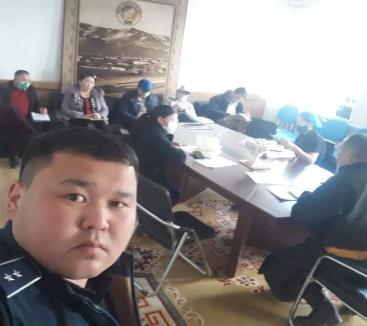 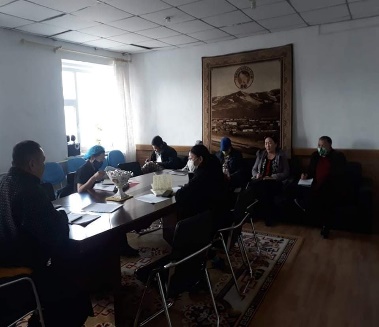 904,54,54,51.1.3Эрүүл мэндийг дэмжих чиглэлээр эрүүл гэр бүл, байгууллага, аж ахуйн нэгж, баг сум болох хөдөлгөөн өрнүүлж дэмжин, сурталчлах замаар олны хүртээл болгон дэлгэрүүлж, эрүүл аюулгүй орчин бүрдүүлэх, хүний зан үйлтэй холбоотой өвчлөлөөс сэргийлэх ажилд байгууллага хамт олны оролцоог нэмэгдүүлэх.Эрүүл мэндийг дэмжих чиглэлээр эрүүл гэр бүл, баг, сум болох хөдөлгөөнийг өрнүүлнэ.Аймгийн эрүүл мэндийг дэмжих байгууллагын тоо Сумын эрүүл мэндийг дэмжигч байгууллага, аж ахуйн нэгж, баг, гэр бүлийн тоо2017 онд эрүүл мэндийг дэмжигч өрх-15, эрүүл мэндийг дээдлэгч иргэн-5, 2018 онд дэмжигч өрх-10, иргэн-6, эрүүл мэндийг дэмжигч баг-1, 2019 онд дэмжигч өрх-10, иргэн-5 шалгарч урамшуулсан.ЕБС. СӨБ нүхэн жорлонгоо өөрсдийн нөөц боломжид тулгуурлан засч сайжруулсан. Эрүүл ахуйн 3 дадал аян, гар угаах , гарын ариун цэврийн талаар 50 эцэг эхчүүдэд сургалтыг ДЗОУБ, ахлах сургуулийн эмч, орчны эрүүл мэнд хариуцсан бага эмч нар хамтран  зохион байгуулж гарын авлага тараав. Гудамж хариуцсан мэргэжилтнүүдтэй хамтран өрхүүдийн гишүүн бүр гарын алчууртай байх талаар  зөвөлгөө өгч  мэдээлэл хийсэн. 150 өрх гарын алчуураа олшруулж , гарыг тогтмол угааж хэвшсэн. Ингэснээр гэдэсний халдварт өвчин гараагүй. Эрүүл ахуйн 3 дадал аян, гар угаах , гарын ариун цэврийн талаар 50эцэг эхчүүдэд Сумын өрхийн 60% нь нүхэн жорлонгоо өөрсдийн нөөц боломжид тулгуурлан засаж сайжруулсан. 2018 онд шинээр хашаа барьж орсон 18 айл өрхөд стандартын жорлон барих өгсөн. Хүүхдийн цэцэрлэг, ЕБСургууль  хүүхдийнхээ насны онцлогт таруулсан стандартын нүхэн жорлонг шинээр барьж ашиглалтанд оруулсан.703,53,53,51.1.4Иргэдийн эрүүл мэнддээ анхаардаг зөв зан үйлийг бий болгох бодлогыг барьж, сумын иргэдийн төлөөлөгчдийн хурал, ИТХ-ын тэргүүлэгчдийн хурлаар “ЗААВАЛ” хэрэгжүүлэх ажлын жагсаалтыг гаргаж мөрдүүлэх.ИТХ-н тэргүүлэгчдээр батлуулж, сумын ЗДТГ-аас заавал хэрэгжүүлэх ажлын жагсаалт гаргаж мөрдүүлнэ.ЗААВАЛ хэрэгжүүлэх ажлын жагсаалтын хэрэгжилтийн хувьЖагсаалтыг гарган албан байгууллага ААН, иргэдэд зурагт хуудас-50 ш, гарын авлага-350 ш-ийг хэвлүүлэн түгээсэн. Нийтийн сонсгол, хурал цуглаан, уулзалт зөвлөгөөнд оролцсон 800 гаруй иргэдэд мэдээлэл хүргэсэн. Өрхийн сургалтаар 550 өрхөд гудамж хариуцсан мэргэжилтнүүд, багийн эмч нар зөвлөгөө өгч ажилласан.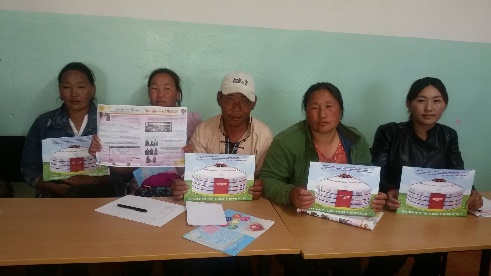 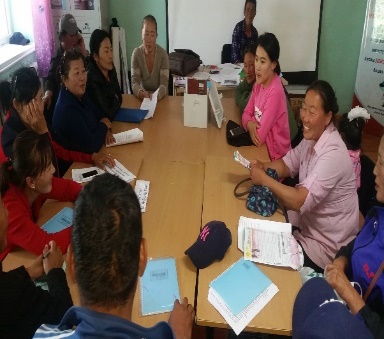 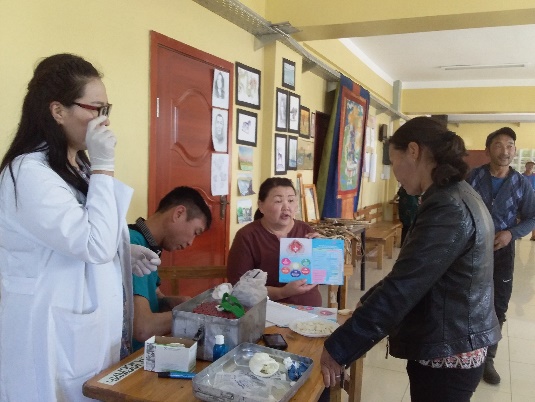 703,53,53,51.1.5Бага насны хүүхдийн хөгжлийг дэмжих сумын төлөвлөгөө гаргаж хэрэгжүүлэхТусгайлсан төлөвлөгөө гарч хэрэгжсэн байна.Төлөвлөгөөний хэрэгжилтийн хувьЭх хүүхдийн эрүүл мэндийн талаар гарсан ЭМТ-ийн даргын 2019 оны 03-р сарын 05-ний өдрийн А/21 дүгээр тушаалаар бага насны хүүхдийн эрүүл мэндийн хөгжлийг дэмжих төлөвлөгөөг боловсруулсан. ЭМТ-д эх хүүхдийн эрүүл мэндийн тусламж үйлчилгээг сайжруулах баг 9 хүний бүрэлдхүүнтэй ажиллаж байгаа ба оны эхнээс жилийн ажлын төлөвлөгөөтэй хийгдсэн ажлын талаар ЭМГ-т улирал бүр тайланг явуулж байгаа. Одоогоор 2020 оны 08 сарын байдлаар эх хүүхдийн багийн хяналтанд 0-59 сартай 479 хүүхэд байна. Үүнээс 0 сартай-4, 1 сартай-12, 2 сартай-6 хүүхэд байна. Дан хөхөөр хооллодог -32 хүүхэд, холимог хоолтой -1 хүүхэд байна. Хяналтын тогтолцоог ЭМС-ын 2018 оны 12-р сарын 28-ний өдрийн А/546 дугаар тушаалын дагуу хийгдэж байна. Эх нярайг төрөх тасагт 3 хонуулж гэрийн эргэлтэнд 1 хүртэлх сартайд 4 удаа, 1-2 сартайд 2 удаа, 3-6 сартайд сар тутам, 7-12 сартайд улиралд 1 удаа эргэлт хийж байна. 2 нас хүртэлх хүүхдийг улирал тутам гэрээр эргэнэ.703,53,53,51.2 Орчны эрүүл мэндийн эрсдэлт хүчин зүйлийг бууруулах чиглэлээр бусад салбаруудад чиглэсэн нөлөөллийн арга хэмжээг зохион байгуулах, хамтран ажиллах.1.2 Орчны эрүүл мэндийн эрсдэлт хүчин зүйлийг бууруулах чиглэлээр бусад салбаруудад чиглэсэн нөлөөллийн арга хэмжээг зохион байгуулах, хамтран ажиллах.1.2 Орчны эрүүл мэндийн эрсдэлт хүчин зүйлийг бууруулах чиглэлээр бусад салбаруудад чиглэсэн нөлөөллийн арга хэмжээг зохион байгуулах, хамтран ажиллах.1.2 Орчны эрүүл мэндийн эрсдэлт хүчин зүйлийг бууруулах чиглэлээр бусад салбаруудад чиглэсэн нөлөөллийн арга хэмжээг зохион байгуулах, хамтран ажиллах.1.2 Орчны эрүүл мэндийн эрсдэлт хүчин зүйлийг бууруулах чиглэлээр бусад салбаруудад чиглэсэн нөлөөллийн арга хэмжээг зохион байгуулах, хамтран ажиллах.1.2 Орчны эрүүл мэндийн эрсдэлт хүчин зүйлийг бууруулах чиглэлээр бусад салбаруудад чиглэсэн нөлөөллийн арга хэмжээг зохион байгуулах, хамтран ажиллах.1.2 Орчны эрүүл мэндийн эрсдэлт хүчин зүйлийг бууруулах чиглэлээр бусад салбаруудад чиглэсэн нөлөөллийн арга хэмжээг зохион байгуулах, хамтран ажиллах.1.2 Орчны эрүүл мэндийн эрсдэлт хүчин зүйлийг бууруулах чиглэлээр бусад салбаруудад чиглэсэн нөлөөллийн арга хэмжээг зохион байгуулах, хамтран ажиллах.1.2 Орчны эрүүл мэндийн эрсдэлт хүчин зүйлийг бууруулах чиглэлээр бусад салбаруудад чиглэсэн нөлөөллийн арга хэмжээг зохион байгуулах, хамтран ажиллах.1.2.1Усны аюулгүй байдлын аймгийн стратеги төлөвлөгөөний хэрэгжилтийг зохион байгуулж тогтвортой байдлыг хангах чиглэлээр мэргэжлийн байгууллагуудтай хамтран ажиллах. УАБ-н аймгийн нэгдсэн төлөвлөгөөг хэрэгжүүлж, хэрэгжилтийг сумын ЭМСЗ-өөр хэлэлцүүлэн, дүгнэлт гаргаж ажиллах.УАБ-ын нэгдсэн төлөвлөгөөний хэрэгжилтийн хувьУсны  аюулгүй байдлын аймгийн стратеги төлөвлөгөөг гарган Байгаль орчны тасагтай хамтран үйл ажиллагаануудыг төлөвлөгөөний дагуу зохион байгуулж тайланг хагас бүтэн жилээр ЭМГ-т илгээж байна. Сумын ИТХ-ын 2015 оны 05-р сарын 07-ны тогтоолоор сумын усан сан бүхий газар усны эх үүсвэр болон эрүүл ахуйн хамгаалалтын бүсийг тогтоосон. 2018 оны 1-р улиралд аймгийн МХГ-ын улсын байцаагчид төрийн болон ТББ, ААН,-д хяналт хийхэд ЭМТ нь бага эрсдэлтэй бусад байгууллага дунд эрсдэлтэй гарч илэрсэн зөрчил дутагдлыг арилган МХГ-т тайлагнасан. Сумын төвийн 3 худгийн усны дээжийг өгч дүгнэлт авсан. ЕБС, СӨБ, ЭМТ нь тендерээс шалгарсан эрүүл ахуйн шаардлага хангасан хүнсний бүтээгдхүүний хэрэглэж байна. ЕБС, СӨБ, ЭМТ-ийн үйлчилгээний ажилчид НЭ-т урьдчилан сэргийлэх үзлэг, шинжилгээнд 100% хамрагдсан. Сар бүр хог хаягдлыг зайлуулж 5 сард 38 нохой устгал, дүүргийн цэвэрлэгээ хийж шавьжгүйтгэл, мэрэгчгүйтгэлийн устгал хийгдсэн. сайжруулсан ариун цэврийн байгууламж, стандарт АЦБ-тай айл өрхийн судалгааг хөтөлбөр хариуцсан мэргэжилтэн гаргаж холбогдох мэргэжилтнүүдэд хүргүүлсэн. Нүхэн жорлонгийн хор уршиг сэдвээр ахмадын чуулганд оролцсон 203 ахмад настан сургалт зохион байгуулсан. 1-5 ангийн сурагчдын эцэг, эх 79 иргэдийг сургалт хамруулсан. Хүүхдийн цэцэрлэгтэй хамтран 4 сард 60 эцэг, эхэд ариун цэврийн байгууламж, ил задгай бие засахын хор уршиг, хүүхдийн ялгадсыг хэрхэн зайлуулах талаар сургалт явуулж 60 ш гарын авлага түгээсэн.Эрүүл ахуйн 3 дадал аян, гар угаах , гарын ариун цэврийн талаар 50эцэг эхчүүдэд сургалтыг ДЗОУБ-тай хамтран  явуулсан. шинээр хашаа барьж байгаа өрхүүдэд стандартын бие засах 00 –ын талаар зөвлөгөө өгснөөр 25 айл шинээр сайжруулсан ариун цэврийн байгууламж  барьсан.703,53,53,51.2.2Хүн амын дундах хог хаягдлын менежментийн талаарх мэдлэг, дадал хандлагыг сайжруулж, айл өрх, аж ахуйн нэгж байгууллагын хог хаягдлын тогтолцоог бүрдүүлэх.Хоггүй сум, баг, гудамж, өрх, гэр бүл аян зарлаж дүгнэж, урамшуулж, үр дүнг үнэлсэн байна.Хог хаягдлаа зориулалтын дагуу ялгаж хадгалдаг хогийн савтай байгууллага, аж ахуйн нэгж, өрхийн тооЭмнэлгийн хог хаягдлыг ангилан ялгаж,  хог хаягдлыг түр хадгалах байрыг шинээр барьсан. Эмнэлгийн хог хаягдлыг сар бүр сумын хогны машинаар тээвэрлэж хогын төв цэгт булж устгадаг. Одоогоор хог хаягдлыг цуглуулах дугуйтай сав, таних тэмдэг бүхий жижиг савнууд, хог хаягдлыг жинлэх жижиг жин хэмжигчтэйгээр үйл ажиллагаагаа явуулж байна. 2018 онд ЭМТ-ийн хог хаягдлын бүтцэд судалгаа хийхэд хар ууттай хог хаягдал 45.5% /халдваргүй хог хаягдал/, шар ууттай хог хаягдал 28.7% /халдвартай хог хаягдал/, улаан ууттай хог хаягдал 5.8% /Халдварын зэрэг өндөртэй хог хаягдал/ хүрэн ууттай хог хаягдал 0%, аюултай хог хаягдал 20% эзэлж байна. 2018 оны 10-р сард халдварт өвчний сургагч багш  сургалтанд их эмч  3 хоног хамрагдаж ЭМТ-ийн эмч ажилчдад хог хаягдлыг ангилах, цуглуулах, хадгалах, тээвэрлэх, устгах чиглэлээр сургалтыг хийж, 505-р тушаалын дагуу ажиллаж эмнэлгийн халдвараас сэргийлэх баг тогтмол хяналт  тавьж ажиллаж байна. 2020 оноос 536, 537, 538-р тушаалын дагуу үйл ажиллагаагаа явуулж байна.703,53,53,51.3 Хүн амын эрүүл, зохистой хоололтыг дэмжих замаар хүн амын дундах жингийн илүүдэл, таргалалт, амин дэм, эрдэс бодисын дутлыг бууруулах, хүнсний аюулгүй байдлыг хангах чиглэлээр бусад салбаруудад чиглэсэн нөлөөллийн арга хэмжээг зохион байгуулах, хамтран ажиллах.1.3 Хүн амын эрүүл, зохистой хоололтыг дэмжих замаар хүн амын дундах жингийн илүүдэл, таргалалт, амин дэм, эрдэс бодисын дутлыг бууруулах, хүнсний аюулгүй байдлыг хангах чиглэлээр бусад салбаруудад чиглэсэн нөлөөллийн арга хэмжээг зохион байгуулах, хамтран ажиллах.1.3 Хүн амын эрүүл, зохистой хоололтыг дэмжих замаар хүн амын дундах жингийн илүүдэл, таргалалт, амин дэм, эрдэс бодисын дутлыг бууруулах, хүнсний аюулгүй байдлыг хангах чиглэлээр бусад салбаруудад чиглэсэн нөлөөллийн арга хэмжээг зохион байгуулах, хамтран ажиллах.1.3 Хүн амын эрүүл, зохистой хоололтыг дэмжих замаар хүн амын дундах жингийн илүүдэл, таргалалт, амин дэм, эрдэс бодисын дутлыг бууруулах, хүнсний аюулгүй байдлыг хангах чиглэлээр бусад салбаруудад чиглэсэн нөлөөллийн арга хэмжээг зохион байгуулах, хамтран ажиллах.1.3 Хүн амын эрүүл, зохистой хоололтыг дэмжих замаар хүн амын дундах жингийн илүүдэл, таргалалт, амин дэм, эрдэс бодисын дутлыг бууруулах, хүнсний аюулгүй байдлыг хангах чиглэлээр бусад салбаруудад чиглэсэн нөлөөллийн арга хэмжээг зохион байгуулах, хамтран ажиллах.1.3 Хүн амын эрүүл, зохистой хоололтыг дэмжих замаар хүн амын дундах жингийн илүүдэл, таргалалт, амин дэм, эрдэс бодисын дутлыг бууруулах, хүнсний аюулгүй байдлыг хангах чиглэлээр бусад салбаруудад чиглэсэн нөлөөллийн арга хэмжээг зохион байгуулах, хамтран ажиллах.1.3 Хүн амын эрүүл, зохистой хоололтыг дэмжих замаар хүн амын дундах жингийн илүүдэл, таргалалт, амин дэм, эрдэс бодисын дутлыг бууруулах, хүнсний аюулгүй байдлыг хангах чиглэлээр бусад салбаруудад чиглэсэн нөлөөллийн арга хэмжээг зохион байгуулах, хамтран ажиллах.1.3 Хүн амын эрүүл, зохистой хоололтыг дэмжих замаар хүн амын дундах жингийн илүүдэл, таргалалт, амин дэм, эрдэс бодисын дутлыг бууруулах, хүнсний аюулгүй байдлыг хангах чиглэлээр бусад салбаруудад чиглэсэн нөлөөллийн арга хэмжээг зохион байгуулах, хамтран ажиллах.1.3 Хүн амын эрүүл, зохистой хоололтыг дэмжих замаар хүн амын дундах жингийн илүүдэл, таргалалт, амин дэм, эрдэс бодисын дутлыг бууруулах, хүнсний аюулгүй байдлыг хангах чиглэлээр бусад салбаруудад чиглэсэн нөлөөллийн арга хэмжээг зохион байгуулах, хамтран ажиллах.1.3.10-5 насны хүүхдийн эцэг эх, асран хамгаалагчдад тусгайлсан удирдамжаар 8 багц сэдвийн хүрээнд сургалт зохион байгуулж, үр дүнд үнэлгээ хийж ажиллах.0-5 насны хүүхдийн эцэг эх, асран хамгаалагч нарыг бага насны хүүхдийн хоололтын сургалтанд хамруулна.Сургалтанд хамралтын хувь (80%)0-2 насны хүүхдийн сургалтанд 2017 онд 85%, 2018 онд 90%, 2019 онд 90%, 2020 оны 7 сарын байдлаар өрхийн сургалтанд 60% хамрагдаж байна.0-59 сартай хүүхдийн асран хамгаалагч нарт 20 удаагийн сургалтыг явуулж 555 эцэг, эхийг хамруулж 80.2%-ийн хамрагдалттай. Мэдлэгийн түвшин 60.5% байсан бол сургалтын дараа 75.6% болж 15.1%-иар нэмэгдсэн байна.703,53,53,51.3.2Жил бүр “Гал голомт” хөтөлбөрийн хүрээнд зуны хүүхдийн сувилалын үйл ажиллагааг зохион байгуулах.Зуны хүүхдийн сувилалыг ДЗОУБ-тай хамтран зохион байгуулсан.Хүүхдийн сувилалд хамрагдсан хүүхдийн тоо2017 онд 33, 2018 онд 41, 2019 онд 45, 2020 онд 36 хүүхэд хамрагдаж хоолоор нөхөн сэргээх болон эмийн бус эмчилгээ сувилгаанд хамрагдаж 155 эцэг, эх, асран хамгаалагчид хүүхдээ асарч сувилж хооллох аргад суралцсан.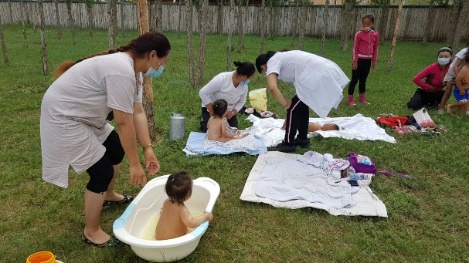 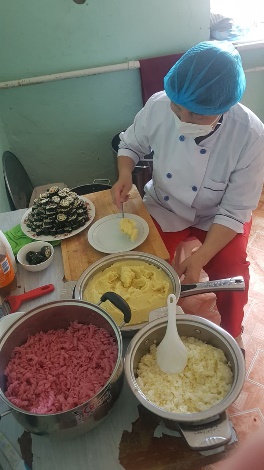 904,54,54,51.3.3Гал голомтын өрөөнд зөв хооллолтын зөвлөмж сурталчилгааны кабенитын үйл ажиллагааг тогтмолжуулах.“Зөв хооллолт” кабенитын үйл ажиллагаа явуулна.“Зөв хооллолт” кабенитаар үйлчлүүлсэн иргэдийн тоо Гал голомтын өрөөг засаж тохижуулан жил бүр хүүхдийг хоолоор болон эмийн бус аргаар нөхөн сэргэээх зуны сувиллыг 2011 оноос тасралтгүй зохион байгуулж байна. 2020 онд хоол хийхэд шаардлагатай миксер, будаа агшаагчийг ЭМТ-ийн 6 мэргэжилтэн худалдан авч өгч дэмжлэг үзүүлсэн. Хэвтэн эмчлүүлж буй ээжүүдэд хоол хийх аргыг заах сургахад чиглүүлэн ажиллаж байна.904,54,54,51.3.4А, Д аминдэм, ОНБТ-ийн бэлдмэлийг тасралтгүй хангах тогтолцоог бүрдүүлэх.Тасралтгүй хангах тогтолцоог бүрдүүлнэ.Шалгуур үзүүлэлтийн хувь2019  онд аймгийн ЭМГ-аас А аминдэмийг 2 удаа 793 ширхгийг татан авч 6 сартайгаас 59 сартай 680 хүүхдэд уулгасан. 2020 онд 06-59 сартай 370 хүүхдэд уулгасан. Үүнээс 100000 ОУН-тэй А аминдэмийг-101, 2000000ОУН-тэй А аминдэмийг 264 хүүхдэд уулгаж зөвлөгөө өгсөн. Харин Д аминдэмийг эмийн эргэлтийн сангаар дамжуулан зах зээлийн үнээр авахуулж14 хоногтойгоос 2 хүртэлх насны 1760  хүүхдэд /давхардсан тоогоор/  уулгасан. ЭЭС-д Д аминдэмийн нөөц хангалттай байгаа. ОНБТБ 2019, 2020 онд ирээгүй.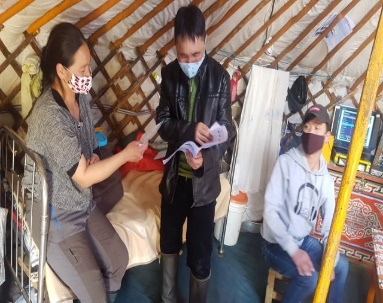 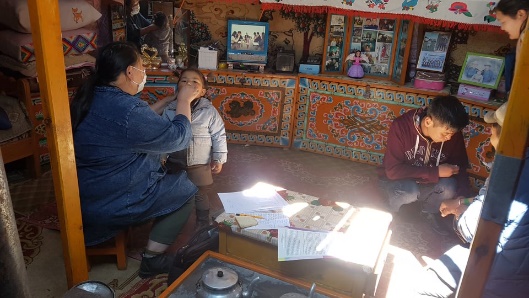 904,54,54,51.3.50-59 сартай хүүхэд, хөхүүл жирэмсэн эхийн аминдэм, бичил тэжээлийн бэлдмэлийн хэрэглээг нэмэгдүүлэх.Бичил тэжээлийн хэрэглээ, түүний үр дүнг тооцож ажиллана.Хэрэглээний шалгуур үзүүлэлтийн хувь2019 онд Өсөлтийн  хяналтанд давхардсан тоогоор 642 хүүхэд, ОНБТБ-ийг 110 хүүхдэд, 74 жирэмсэн эхэд уулган үзлэг хийж зөвлөгөө өгсөн. ОНБТБ-ыг уух явцад хариуцсан эмч нар хяналт тавин ажиллаж мэдээг сар бүр нэгтгэн ЭМГ-Т мэдээлэн ажиллаж байна.2020 онд жирэмсэн 5-р сарын 31-ний байдлаар 54 жирэмсэн эхийн судалгаа гаргаснаас өртөмтгий бүлгийн 27 үүнээс өндөр эрсдэлтэй 4 жирэмсэн эхчүүд хяналтанд байна. ОНБТ-ийн бэлдмэл эхийн болон хүүхдэд уухаар ирэхгүй байгаа.502,52,52,51.3.6Хүн амд эрүүл зохистой хооллолтын талаарх мэдээлэл сургалт, сурталчилгааг тодорхой давтамжтайгаар зохион байгуулж хэвших.  Узелээр мэдээлэл дамжуулдаг тогтсон цагтай болсон байна.Узелээр 14 хоногт нэг удаа мэдээлэл дамжуулна.Цаг үеийн мэдээллийг 12 удаа сумын үзелиэр, ЗДТГ-ын урсдаг зараар 16 удаа, узелээр 29 удаа эрүүл мэндийн мэдээ зөвлөмжийг дамжуулсан. эх хүүхдэд сар бүр 290-450 гэр бүлд мессеж үйлчилгээг хүргэсэн. Их эмч, эх баригч, гудамж хариуцсан мэргэжилтнүүд, багийн эмч нарт иргэддээ мэдээлэл зөвлөгөө өгөх, утсаар сэрэмжлүүлэг өгөх зэрэгт зориулж 185000 төгрөгний нэгж зарцуулсан.703,53,53,5 1.4 Хувь хүн, гэр бүл, ААН бусад салбар дундын оролцоотой хүн амын эрүүл мэндийг хамгаалах, дэмжих орчин бүрдүүлэх.  1.4 Хувь хүн, гэр бүл, ААН бусад салбар дундын оролцоотой хүн амын эрүүл мэндийг хамгаалах, дэмжих орчин бүрдүүлэх.  1.4 Хувь хүн, гэр бүл, ААН бусад салбар дундын оролцоотой хүн амын эрүүл мэндийг хамгаалах, дэмжих орчин бүрдүүлэх.  1.4 Хувь хүн, гэр бүл, ААН бусад салбар дундын оролцоотой хүн амын эрүүл мэндийг хамгаалах, дэмжих орчин бүрдүүлэх.  1.4 Хувь хүн, гэр бүл, ААН бусад салбар дундын оролцоотой хүн амын эрүүл мэндийг хамгаалах, дэмжих орчин бүрдүүлэх.  1.4 Хувь хүн, гэр бүл, ААН бусад салбар дундын оролцоотой хүн амын эрүүл мэндийг хамгаалах, дэмжих орчин бүрдүүлэх.  1.4 Хувь хүн, гэр бүл, ААН бусад салбар дундын оролцоотой хүн амын эрүүл мэндийг хамгаалах, дэмжих орчин бүрдүүлэх.  1.4 Хувь хүн, гэр бүл, ААН бусад салбар дундын оролцоотой хүн амын эрүүл мэндийг хамгаалах, дэмжих орчин бүрдүүлэх.  1.4 Хувь хүн, гэр бүл, ААН бусад салбар дундын оролцоотой хүн амын эрүүл мэндийг хамгаалах, дэмжих орчин бүрдүүлэх. 1.4.1Эрүүл мэндийг дэмжих үйл ажиллагаанд иргэний оролцоог дэмжих, сайн дурын идэвхитнийг бэлтгэх, урамшуулж, хамтран ажиллах.50 өрхийн дунд 1 сайн дурын ажилтанг бэлтгэн ажиллана.1 сайн дурын идэвхитэнд ноогдох өрхийн тооСайн дурын идэвхтэн 20 байдаг. Идэвхтэй ажилладаг 4 сайн дурын идэвхтэн байна. 2017 онд Н.Мөнхбаяр Аймгийн шилдэг сайн дурын идэвхтэн-ээр шалгарч өргөмжлөл 150000 төгрөгөөр шагнуулсан. ЭМТ-өөс 4 удаа аймгийн төв рүү үнэгүй тээвэрлэж үйлчилсэн. 5 сайн дурын идэвхтэнд ДЗОУБ-аас хүнсний багц, гэр ахуйн багцад 3 удаа хамруулсан.703,53,53,51.4.2Элэгний хатуурал, хорт хавдраас сэргийлэх ажлыг тасралтгүй зохион байгуулах.“Элэг бүтэн монгол” хөтөлбөрийг хэрэгжүүлнэ.Эрт илрүүлгийн үзлэгийн хувь2018 онд Элэгний В.С вирусийн шинжилгээнд нийт 2864 иргэд хамрагдахаас: 15-39 насны 1850 залуучуудаас 781 иргэн шинжилгээнд хамрагдсан. Шивэлтэнд 544, үүнээс В-31, С-11 иргэн вирустэй гарсан.40-65 насны 1014 иргэн хамрагдахаас 647 хамрагдсан, үүнээс В-69, С-77, шивэлтэнд 589 орсон.  Ачаалал тоолох шинжилгээнд 62 иргэдийг хамруулсан. Ачаалал тоолох шинжилгээнд хамрагдаад  В,С вирусийн эсрэг эмээ ууж байгаа 32 иргэн байна.               2019 онд элэгний В, С вирусийн үзлэг шинжилгээнд 114 иргэдийг хамруулснаас В вирус-14, С-5 вирустэй гарсан. Эрдэнэт хотын Медипас эмнэлгийн эмч нар элэгний В, С вирусийн ачаалал тоолох шинжилгээнд 40 иргэдийг хамруулж 18 иргэдийг шивэлтэнд оруулсан, 22 нь уншигдаагүй. В вирустэй-18, Свирустэй-22 иргэд тоолуулсан.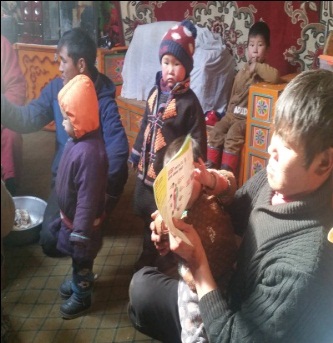 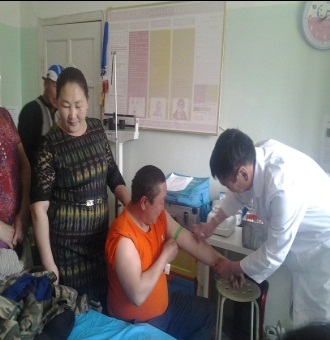 502,52,52,51.4.3Зонхилон тохиолдох халдварт бус өвчний 5 төрлийн (Артерийн даралт ихсэх, чихрийн шижин, элэгний өмөн, умайн хүзүүний өмөн, хөхний өмөн эрт илрүүлгийн үзлэгийг үргэлжлүүлэн тогтвортой зохион байгуулах.)Артерийн даралт ихсэх, чихрийн шижин, элэгний өмөн, умайн хүзүүний өмөн, хөхний өмөн эрт илрүүлгийн үзлэгийг зохион байгуулна.Эрт илрүүлгийн үзлэгийн хувь2017 онд  артерийн даралт ихсэх, чихрийн шижин-70, элэгний өмөн-1% умайн хүзүү-50, хөхний өмөнгийн эрт илрүүлэг-90, 2018 онд  артерийн даралт ихсэх, чихрийн шижин-80, элэгний өмөн-12, умайн хүзүү-61, хөхний өмөнгийн эрт илрүүлэг-90, 2019 артерийн даралт ихсэх, чихрийн шижин-95, элэгний өмөн-17 умайн хүзүү-75, хөхний өмөнгийн эрт илрүүлэг-95, 2020 онд  7 сарын байдлаар артерийн даралт ихсэх, чихрийн шижин-73, элэгний өмөн-15, умайн хүзүү-70, хөхний өмөнгийн эрт илрүүлэг-80%-тай байна.703,53,53,51.4.4Шүд цоорох өвчнөөс урьдчилан сэргийлэх, эмчлэн эрүүлжүүлэх үйл ажиллагааг тогтмолжуулан Сингапурын туршлага, “Шүдээ хамгаалья” төслийг шинээр ЕБС-ийн 6-р ангид нэвтрүүлж, түгээн дэлгэрүүлнэ.Өсвөр үеийнхнийг шүд цоорох өвчнөөс урьдчилан сэргийлж, эмчлэн эрүүлжүүлнэ. “Шүдээ хамгаалья” хөтөлбөрийн төлөвлөгөөтэй болсон байна.Нийт урьдчилан сэргийлэх үзлэгт хамрагдсан хүүхдийн хувь. Нийт хүүхдийн дундах шүд цоорох өвчний тархалтын хувь.  “Шүдээ хамгаалья” хөтөлбөрийн хэрэгжилтийн хувь2018 онд ЕБС-ийн сурагчдыг хавар, намрын урьдчилан сэргийлэх үзлэг шинжилгээнд  бүрэн хамруулсан. Хаврын үзлэгт 612, намрын үзлэгт 578 сурагчдыг хамруулсан. Өвчтэй гарсан сурагчдыг эрүүлжүүлэх төлөвлөгөөг сургуулийн эмчтэй хамтран гаргасан. ЭМТ-н эмч ажилчид , ЕБС-н сургуулийн эмч хамтран хавар болон намар тогтмол үзлэг шинжилгээ явуулсан .Мөн оны 11-р сард Аймгийн Засаг Даргын мөрийн хөтөлбөрийн "Эрүүл шүд " Аяны хүрээнд 2019-11-15наас 2019-11-22нд аймгийн шүдний эмч нартай хамтран  оношилгоо эмчилгээ хийсэн.Үүнд : СӨББ-н 145 хүүхэд хамрагдахаас 98 хүүхэд хамрагдсан. Эрүүл шүдтэй хүүхэд-42, цооролтой гарсан -36 хүүхэд, 93 хүүхдэд цоорол зогсоох түрхлэг түрхэв. ЕБС-н 662 хүүхэд шүдний урьдчилан сэргийлэх үзлэгт хамрагдахаас 617 хүүхэд хамрагдаж 93%-тай байлаа. Үүнээс: Эрүүл шүдтэй хүүхэд 225 \ 36,4%\, цооролттой шүдтэй хүүхэд- 392 \ 63,5%тай байна. Нийт 250 хүүхдийн 656 шүдэнд шүдний тусламж үйлчилгээ \ ломбо, сиалент, фторт гель, шүд авалт, сувгийн эмчилгээ\ зэргийг хийж гүйцэтгэв703,53,53,51.5 Зорилтот бүлгийн хүн ам руу чиглэсэн хөгжлийн мэдээллийн харилцааны төлөвлөлт зохицуулалт хэрэгжилтийг ханган ажиллах.1.5 Зорилтот бүлгийн хүн ам руу чиглэсэн хөгжлийн мэдээллийн харилцааны төлөвлөлт зохицуулалт хэрэгжилтийг ханган ажиллах.1.5 Зорилтот бүлгийн хүн ам руу чиглэсэн хөгжлийн мэдээллийн харилцааны төлөвлөлт зохицуулалт хэрэгжилтийг ханган ажиллах.1.5 Зорилтот бүлгийн хүн ам руу чиглэсэн хөгжлийн мэдээллийн харилцааны төлөвлөлт зохицуулалт хэрэгжилтийг ханган ажиллах.1.5 Зорилтот бүлгийн хүн ам руу чиглэсэн хөгжлийн мэдээллийн харилцааны төлөвлөлт зохицуулалт хэрэгжилтийг ханган ажиллах.1.5 Зорилтот бүлгийн хүн ам руу чиглэсэн хөгжлийн мэдээллийн харилцааны төлөвлөлт зохицуулалт хэрэгжилтийг ханган ажиллах.1.5 Зорилтот бүлгийн хүн ам руу чиглэсэн хөгжлийн мэдээллийн харилцааны төлөвлөлт зохицуулалт хэрэгжилтийг ханган ажиллах.1.5 Зорилтот бүлгийн хүн ам руу чиглэсэн хөгжлийн мэдээллийн харилцааны төлөвлөлт зохицуулалт хэрэгжилтийг ханган ажиллах.1.5 Зорилтот бүлгийн хүн ам руу чиглэсэн хөгжлийн мэдээллийн харилцааны төлөвлөлт зохицуулалт хэрэгжилтийг ханган ажиллах.1.5.1“Эсэн мэнд амаржахуй” сургалтыг зохион байгуулах, үр дүнд үнэлгээ хийж ажиллах.“Эсэн мэнд амаржахуй” сургалтыг нэгдсэн удирдамжийн дагуу зохион байгуулна.Сургалтанд хамрагдсан 20-35 насны эмэгтэйчүүдийн хувьэсэн амаржихуйн сургалтыг 19 удаагийн сургалтаар 713 иргэдийг хамруулж хамралт 60.9%-тай703,53,53,51.5.2Иргэдэд жирэмсний аюултай шинжийг эрт таниулах, тусламж үйлчилгээг авах талаар мэдээлэл сургалт сурталчилгааг эрчимжүүлэх.Жирэмсний аюултай шинжийг иргэдэд таниулах, сургалт сурталчилгааны ажлыг зохион байгуулсан байна.Хэвлэл мэдээллийн байгууллага ашиглан сургалт сурталчилгаа хийсэн тоо2017-2020 онд жирэмсний аюултай шинж тэмдэг сургалтанд 158 иргэдийг хамруулсан.703,53,53,51.5.3Зорилтот насны хүн амд халдварт бус өвчнөөс сэргийлэх мэдлэг, хандлага дадлыг төлөвшүүлэх мэдээлэл сургалт сурталчилгааг зохион байгуулах.Хүн амд эрүүл мэндийн мэдээлэл, сургалт сурталчилгааг тасралтгүй хүргэдэг байх. (Амбулаторийн телевизороор) ССК-р сувагтай болохСургалтанд хамрагдсан 15-60 насны иргэдийн тоохалдварт бус өвчний сургалтыг 18 удаа зохион байгуулж 1213 иргэдиийг  89.6%-тай хамруулсан. Мэдлэгийн түвшин 60.1 байсан бол 76.3% болж 16.2%-иар нэмэгдсэн.904,54,54,51.5.4Сурагчдын нас, биеийн онцлогт тохирсон сургалтын хөтөлбөр гарган хэрэгжүүлэх.ЕБС-аар дамжуулан сургалтын хөтөлбөрийг хэрэгжүүлж, үр дүнг тооцно.Сургалтанд хамрагдалтын хувь2017-2020 онд Сургуулийн хүүхдүүдийн насны онцлог хэрэгцээнд нийцүүлэн 21 удаагийн сургалт хийж, давхардсан тоогоор 3569 хүүхдийг хамрууллаа. 2019 онд 6-19 насны хүүхдийн сургалтыг 90% зохион байгуулсан904,54,54,51.6 Нийтийн болон эмчилгээний биеийн тамирыг өргөжүүлэх.1.6 Нийтийн болон эмчилгээний биеийн тамирыг өргөжүүлэх.1.6 Нийтийн болон эмчилгээний биеийн тамирыг өргөжүүлэх.1.6 Нийтийн болон эмчилгээний биеийн тамирыг өргөжүүлэх.1.6 Нийтийн болон эмчилгээний биеийн тамирыг өргөжүүлэх.1.6 Нийтийн болон эмчилгээний биеийн тамирыг өргөжүүлэх.1.6 Нийтийн болон эмчилгээний биеийн тамирыг өргөжүүлэх.1.6 Нийтийн болон эмчилгээний биеийн тамирыг өргөжүүлэх.1.6 Нийтийн болон эмчилгээний биеийн тамирыг өргөжүүлэх.1.6.1Бие бялдарын түвшин тогтоох сорил судалгааны ажлыг тасралтгүй зохион байгуулж, үр дүнг тооцох.Бие бялдарын түвшин тогтоох сорил судалгааг 80%-аас доошгүй түвшинд хүргэж, жорын хэрэгжилтийг 25%-д хүргэнэ.Бие бялдарын түвшин тогтоох сорил судалгаанд хамрагдалтын хувьЖил бүр хавар, намрын улиралд 3-60 насны хүмүүсийг бие бялдрын түвшинг тогтоох сорил судалгаанд хамруулан үнэлж дунд ба муу үнэлгээ авсан иргэдэд хүүхдүүдэд сорил ахих дасгал хөдөлгөөнд хамруулж жил бүр тодорхой хувиар  ахиулж байна50502,52,51.6.2Эрүүл мэндийн төвийг чийрэгжүүлэлтийн танхимтай болгож эмчилгээний биеийн тамирыг хөгжүүлэх.Эмчилгээний биеийн тамирыг хөгжүүлэх.Хамруулсан иргэдийн тооЭМТ болон, сумын ахмадын бие бялдрийн чийрэгжүүлэх өрөөг гаргаж тоног төхөөрөмжөөр хангасан.18 төрлийн тоног төхөөрөмжөөр хангагдаж хангалтын 85% тай байна. ЭМТ-ийн 22 эмч, ажилчдадаас ББТТС-ыг авч явуулсан. А-11, В-6, С-5 гэсэн үнэлгээтэй гарч В, С үнэлгээтэй гарсан ажилчдад үнэлгээ ахиулах дасгал хөдөлгөөнийг зааж өгсөн. ХБӨ–ний сургалтанд хамрагдснаас хойш ажлын байрны дасгалыг шинээр зааж  байгаа.50502,52,51.7 Эх хүүхдийн эрүүл мэндийг сайжруулахад онцгой анхаарч НҮБ-ийн хүүхдийн сантай хэрэгжүүлсэн үйл ажиллагааны тогтвортой байдлыг хангах.1.7 Эх хүүхдийн эрүүл мэндийг сайжруулахад онцгой анхаарч НҮБ-ийн хүүхдийн сантай хэрэгжүүлсэн үйл ажиллагааны тогтвортой байдлыг хангах.1.7 Эх хүүхдийн эрүүл мэндийг сайжруулахад онцгой анхаарч НҮБ-ийн хүүхдийн сантай хэрэгжүүлсэн үйл ажиллагааны тогтвортой байдлыг хангах.1.7 Эх хүүхдийн эрүүл мэндийг сайжруулахад онцгой анхаарч НҮБ-ийн хүүхдийн сантай хэрэгжүүлсэн үйл ажиллагааны тогтвортой байдлыг хангах.1.7 Эх хүүхдийн эрүүл мэндийг сайжруулахад онцгой анхаарч НҮБ-ийн хүүхдийн сантай хэрэгжүүлсэн үйл ажиллагааны тогтвортой байдлыг хангах.1.7 Эх хүүхдийн эрүүл мэндийг сайжруулахад онцгой анхаарч НҮБ-ийн хүүхдийн сантай хэрэгжүүлсэн үйл ажиллагааны тогтвортой байдлыг хангах.1.7 Эх хүүхдийн эрүүл мэндийг сайжруулахад онцгой анхаарч НҮБ-ийн хүүхдийн сантай хэрэгжүүлсэн үйл ажиллагааны тогтвортой байдлыг хангах.1.7 Эх хүүхдийн эрүүл мэндийг сайжруулахад онцгой анхаарч НҮБ-ийн хүүхдийн сантай хэрэгжүүлсэн үйл ажиллагааны тогтвортой байдлыг хангах.1.7 Эх хүүхдийн эрүүл мэндийг сайжруулахад онцгой анхаарч НҮБ-ийн хүүхдийн сантай хэрэгжүүлсэн үйл ажиллагааны тогтвортой байдлыг хангах.1.7.1НҮ-н насны эмэгтэйчүүдийг урьдчилан сэргийлэх үзлэгт хамруулах, өвчтэй илрэгсдийг хяналтанд авч эрүүлжүүлэх арга хэмжээг зохион байгуулах.Эрхтэн тогтолцооны эмгэгтэй эмэгтэйчүүдийн эзлэх хувийг жил бүр бууруулна.НҮ-н насны эмэгтэйчүүдийн урьдчилан сэргийлэх үзлэгт хамрагдалтын хувь2017, 2018, 2019 онд НҮ-н насны эмэгтэйчүүдийг урьдчилан сэргийлэх үзлэг /хөх, умайн хүзүүний хавдрын илрүүлэг/-т 90% хамруулсан.2020 онд  8 сарын байдлаар хамралтын хувь 70%Ээж программд нийт 79 жирэмсэн эхчүүдийн мэдээллийн шивж оруулсан. Ээж программ 2019 оны 11 сараас НҮНЭ-ийн нэрийн хяналтын “Ээж”программ нэршлээр нэвтрүүлсэн.904,54,54,51.7.2Жирэмснийг эрт илрүүлж, жирэмсний эмгэг хүндрэлийг эрт оношлох, эмчлэх ажлыг тогтмол чанартай зохион байгуулах.Жирэмсний эрт хяналтыг сүүлийн 5 жилийн дунджаас 5%-иар нэмэгдүүлнэ.Жирэмсний эрт хяналтын хувь2018 онд архины хамааралтай 1 эх, жирэмсний  хордлоготой хожуу төрөлтийн 2 эхэд эрсдлийн төлөвлөгөө боловсруулан ажилласан. Өртөмтгий бүлгийн 54 жирэмсэн эхчүүдийн судалгааг гаргаж эрсдлийг бууруулах арга хэмжээ авсан. 2019 онд 73 жирэмсэн эх хяналтанд орсноос эхний 3 сартай 60 жирэмсэн эх орж эрт үеийн хяналт 82,1, байсан. Өртөмтгий бүлгийн 45 жирэмсэн эхчүүдийн бүртгэл Засаг дарга, ЭМТ-ийн дарга, эх баригч, багийн эмч нар давхар хяналтын тогтолцоогоор хянаж эрсдэл өндөртэй 6 жирэмсэн эхчүүдийг илрүүлэн сумын ЭМТ аймгийн НЭ-т 3 удаа яаралтай дуудлага өгч 2 кесарв хагалгаа хийж 1 жирэмсэн эхэд АНЭ-ийн эмэгтэйчүүдийн эмчийн зөьлөгөө авч ажилласан болно. Ихэр урагтай эмэгтэйчүүдийг ужиг анамнезтэй 1 жирэмсэн эхийг жирэмсний 5 сартайгаас 8 сар хугацаанд цалинг олгож улмаар УБ хотын ЭХЭМҮТөвд хяналтанд байлгаж төрөлтийг шийдвэрлэсэн. Мөн малжуулах төсөл, гэрээр айлчлах өрх, төгсөлтийн аргачлалын өрх, хүнсний эрхийн бичигтэй өрхүүдэд тухай бүр зөвлөгөө өгч холбогдох удирдлагууд, мэргэжилтнүүдтэй хамтран ажиллаж байна. Мөн эмзэг бүлг ийн эхчүүдэд эрсдлийн төлөвлөгөө гаргаж төрсний дараа 2 сартайгаас ГБТ-нд хамруулан ажилласан. 2020 онд дээрх ажлуудыг үргэлжлүүлэн хийж ЭМСЗ-өөр эхийн ноцтой хүндрэлээр 2 удаа хуралдаж эрсдэлтэй өндөр өртөмтгий 2 жирэмсэн эхийг кесарва мэс заслаар сумын эмнэлэгт төрүүлж, салбар зөвлөгөө эх хүүхдийн тулгамдаж буй асуудлыг тухай бүр хэлэлцэн шийдвэрлэсэн.904,54,54,51.7.3Охидын жирэмслэлтийг бууруулах талаар тодорхой ажлуудыг үе шаттай зохион байгуулах.Охидын төрөлт, үр хөндөлтийг бууруулах.Өсвөр насны охидын жирэмслэлтийн түвшин 1000 охидод (15-19 нас)2017-2019 онд охидын үзлэгийг хавар, намар зохион байгуулж зөвлөгөө өгч хэвшсэн.2017 онд охидын төрөлт-7, 2018 онд-4, 2019 онд-7, 2020 онд 08 сартай жирэмслэлт-1 байна.Ихэвчлэн эцэг, эхийн хараа хяналтнаас холдсон учир оюутнууд их жирэмслэж байгаа. 2020 онд охидын үзлэг хийгдээгүй.2018 онд 2 удаагийн сургалтаар ЕБС-ийн 54 охидод сургалт зохион байгуулсан. 2019 онд ЭМТ-ийн их эмч, НЭМА, эх баригч, сургуулийн эмч нар хамтран БЗДХ, гэр бүл төлөвлөлт, хүсээгүй жирэмслэлт, өсвөр насны хүүхдүүдэд тулгамдаж буй асуудлууд, үерхэл нөхөрлөл сэдвээр  сургалтыг зохион байгуулж ахлах ангийн 13 охид, сайн дурын идэвхтэн-15, үе тэнгийн сургагч-13 нийт 41 хүн хамруулсан. 2019 оны 5 сард ахлах ангийн охидын үзлэгийг сургуулийн эмчтэй хамтран хийж 99 охидыг хамруулж БЗДХ, урьдчилан сэргийлэх үзлэгийн ач холбогдол сэдвээр сургалт хийж зөвлөгөө өгсөн. Бид ахлах ангийн болон 20-иос дооү насны охидуудыг өөрсдөө хүссэн тохиолдолд ГБТ-ийн аргыг сонгох талаар зөвлөгөө өгч ажиллаж байна. Эмч, мэргэжилтэн, ажилчид хариуцсан гудамж хороолол, багийн эм чнар айл өрхүүдээр явж шинэ корона вирусын халдварын тухай, хэрхэн урьдчилан сэргийлэх тухай дээд газраас ирсэн зөвлөмжүүдээр зөвлөгөө, гарын авлага тараан ажиллаж байна. 4,5-р сард хөдөөгийн 4 багуудын айл, өрхөөр явж 24 сургуулийн сурагчдыг жирэмсний тестээр үзэж 34 оюутан, сурагчдыг БЗДХ-ын шинжилгээнд хамруулан зөвлөгөө өгч ажилласан. 703,53,53,51.7.4Эрүүл хүүхэд арга хэмжээг жил бүр нэгдсэн удирдамжаар зохион байгуулж, үр дүнг тооцож ажиллах.Хүүхэд бүрт хүрч үйлчлэх үйлчилгээний хүргэлтийг нэмэгдүүлнэ.Хамрагдсан хүүхдийн тоо0-5 насны суурь өвчтэй хүүхдийн судалгаатай. Одоогоор хяналтанд байгаа 534 хүүхдээс зонхилон тохиолдож байгаа эмгэг бол рахит буюу сульдаа энэ эмгэгээр 32 хүүхдийн судалгаа гаргаж Витамин Д эмчилгээг урьдчилан сэргийлэх болон эмчилгээний тунгаар  уулгаж байна. Урьдчилан сэргийлэх тунгаар хүүхдийг төрсөнөөс нь хойш 14 хоногтойгоос нь 1000 ОУН уулгаж, эмчилгээний тунгаар 2000 ОУН-р өдөрт 1 удаа 2 нас хүртэл өгөх зааврыг төрсөн хүүхдийн ээж аав асран хамгаалагч нарт зааж, тэмдэглээг ЭХЭМ-т бичиж өгч байна. Цус багадалттай хүүхдүүдэд төрмийн бэлдмэлийг насанд тохирсон тунгаар шингэн бэдмэлээр савласан эмийг эмчийн зааврын дагуу өгдөг. Мөн хүүхдэд хэрэглэж эм, тарианы хор холбогдол гаж нөлөө зэргийг байнга сурталчилж хүүхдээс хол байлгах, хадгалалт хамгаалалтанд анхаарах эмчилгээг хийж буй үед давтан шинжилгээг хийлгэх талаар, ЕБС-ийн болон СӨБ-ийн хүүхдүүдийг урьдчилан сэргийлэх үзлэгийг жилд 2 удаа хийж хэвшсэн. Үзлэгээр илэрсэн өвчтэй хүүхдүүдийг байгууллагуудын удирдлага, анги даасан багш, эцэг эхтэй нь хамтран амбулаториор болон хэвтүүлэн эмчилж эрүүлжүүлэх, 2 дахь шатлалд илгээх ажлуудыг  зохион байгуулж ажиллаж байна. Одоогоор 6-16 насны хүүхдүүдийн дунд шүдний өвчлөл болон хоолойн өвчлөл зонхилон тохиолдож байна.703,53,53,51.7.5ХӨЦМ-ийн нэн шаардлагатай 15 нэр төрлийн эмийг тасралтгүй хангах тогтолцоог бүрдүүлэх.ХӨЦМ-ийн эмээр тасралтгүй хангана.Эмийн хангалтын хувьЭМТ-ийн их, бага эмч нар 0-5 насны хүүхдүүдийг ХӨЦМ-ийн үзлэгийн маягтаар ангилан үнэлж /2 сар хүртлэх нярайг хүүхдийн үзлэгийн маягтаар, 2 сараас 5 хүртлэх өвчтэй хүүхдийн үзлэгийн маягт/эмчилж хэвшсэн. Хүүхдийн эмчийн өрөөнд ХӨЦМ-ийн булан, самбарыг шинээр хийж тохижуулсан. ХӨЦМ-ийн эмийг /15/ бэлэн байдалд   байлгаж 0-59 сартай хүүхдэд хөнгөлттэй эмээр үйлчилж байна. Мөн олон нийтэд түшиглэсэн ХӨЦМ-ийг хэрэгжүүлэн 0-5 насны 128 хүүхдийн эцэг, эх, асран хамгаалачид ХӨЦМ-ээр, давхардсан тоогоор 316 эцэг, эхэд ОНТХӨЦМ-өөр карт ашиглан зөвлөгөө өгсөн.ХӨЦМ-ийн хангалт 90%. Үзлэгийн маягтыг бөглөж сар бүр эх хүүхдийн багийн ахлагчид хүлээлгэн өгч ЭХЭМД-т давхар хөтлөн эмчийн үзлэгийн тэмдэглэгээг дэлгэрэнгүй бичиж шаардлагатай тохиолдолд цаашид авах арга хэмжээг талйлбарлаж бичиж байна. Эмнэлзүйн ХӨЦМ-йин маягтыг 0-5 насны нийт 199 хүүхдэд хөтөлсөн байна. 2020 оны байдлаар 0-5 насны нийт 367 хүүхдэд үзлэг хийж 86 хүүхдэд эмнэлзүйн ХӨЦМ-ийн маягт хөтөлсөн. 703,53,53,51.8 БЗДХ-ын тархалтыг бууруулах ХДХВ, ДОХ, Тэмбүүгийн тархалтыг хязгаарлах чиглэлээр хүн амын дунд мэдээлэл сургалт сурталчилгааг үе шаттай зохион байгуулж тандалтын тогтолцоог сайжруулах.1.8 БЗДХ-ын тархалтыг бууруулах ХДХВ, ДОХ, Тэмбүүгийн тархалтыг хязгаарлах чиглэлээр хүн амын дунд мэдээлэл сургалт сурталчилгааг үе шаттай зохион байгуулж тандалтын тогтолцоог сайжруулах.1.8 БЗДХ-ын тархалтыг бууруулах ХДХВ, ДОХ, Тэмбүүгийн тархалтыг хязгаарлах чиглэлээр хүн амын дунд мэдээлэл сургалт сурталчилгааг үе шаттай зохион байгуулж тандалтын тогтолцоог сайжруулах.1.8 БЗДХ-ын тархалтыг бууруулах ХДХВ, ДОХ, Тэмбүүгийн тархалтыг хязгаарлах чиглэлээр хүн амын дунд мэдээлэл сургалт сурталчилгааг үе шаттай зохион байгуулж тандалтын тогтолцоог сайжруулах.1.8 БЗДХ-ын тархалтыг бууруулах ХДХВ, ДОХ, Тэмбүүгийн тархалтыг хязгаарлах чиглэлээр хүн амын дунд мэдээлэл сургалт сурталчилгааг үе шаттай зохион байгуулж тандалтын тогтолцоог сайжруулах.1.8 БЗДХ-ын тархалтыг бууруулах ХДХВ, ДОХ, Тэмбүүгийн тархалтыг хязгаарлах чиглэлээр хүн амын дунд мэдээлэл сургалт сурталчилгааг үе шаттай зохион байгуулж тандалтын тогтолцоог сайжруулах.1.8 БЗДХ-ын тархалтыг бууруулах ХДХВ, ДОХ, Тэмбүүгийн тархалтыг хязгаарлах чиглэлээр хүн амын дунд мэдээлэл сургалт сурталчилгааг үе шаттай зохион байгуулж тандалтын тогтолцоог сайжруулах.1.8 БЗДХ-ын тархалтыг бууруулах ХДХВ, ДОХ, Тэмбүүгийн тархалтыг хязгаарлах чиглэлээр хүн амын дунд мэдээлэл сургалт сурталчилгааг үе шаттай зохион байгуулж тандалтын тогтолцоог сайжруулах.1.8 БЗДХ-ын тархалтыг бууруулах ХДХВ, ДОХ, Тэмбүүгийн тархалтыг хязгаарлах чиглэлээр хүн амын дунд мэдээлэл сургалт сурталчилгааг үе шаттай зохион байгуулж тандалтын тогтолцоог сайжруулах.1.8.1Зорилтот насны хүн амыг БЗДХ-ын илрүүлэг үзлэгт хамруулах ажлыг зохион байгуулах.15-50 хүртэлх насны хүн амыг илрүүлэг үзлэгт хамруулахЗорилтот насны хүн амын үзлэгт хамрагдсан хувьЗорилтот насны хүн амын БЗДХ-ын илрүүлэг үзлэг 2017 онд 45%, 2018 онд 56%, 2019 онд 80%, 2020 онд нийт 1140 иргэд шинжилгээнд хамрагдсанаас гноррой-1, тэмбүү-4 –г нийт 5 өвчлөл илрүүлж оношийг аймгийн НЭ-ийн лобараторт баталгаажуулан эмчилгээнд хамруулсан. Үүнээс жирэмсэн тэмбүү -1  илэрсэн. Бүх өвчлөлийн хавьтлуудаас 11 буюу 84.6%-тай үзлэг, шинжилгээ, эмчилгээнд хамруулсан..703,53,53,51.8.2БЗДХ-ыг илрүүлэх хэрэгтэй техник хэрэгсэл оношлуурын зардлыг төсөвт тусгаж шийдвэрлэх.БЗДХ-ыг илрүүлэх техник хэрэгсэл оношлуураар хангах. (ДОХ, БЗДХ)Илрүүлэг үзлэгийн хувь, эмчлэгдсэн хувь2020 оны лабораторын урвалж бодис, тэмбүү, ДОХ, В,С вирусын оношлуур бусад урвалжуудыг тендэрийн захиалганд захиалж эм ханган нийлүүлэх компанинуудтай гэрээ байгуулан улирлаар татан авч хэрэглэж байна. Мөн шатахууныг ЭМТ-өөс зарцуулан ажиллаж байна. Мөн хагас жилийн байдлаар С вирусын оношлуур, вакумтейннэрийн нөөцгүй болсон байна. 703,53,53,51.8.3ЕБС, Цэргийн насны залуучуудыг БЗДХ-ын эрт илрүүлгийг тогтмол зохион байгуулж, эмчлэх асуудлаар хамтран ажиллах.ЕБС, Цэргийн насны залуучуудыг БЗДХ-ын эрт илрүүлэг үзлэгт хамруулна.Илрүүлэг үзлэгийн хувь Эмчлэгдсэн хувьЕБС-ийн 87 сурагчид, цэргийн насны 127 залуучууд, жирэмсэн-51, зорилтот насны 245 залуучуудыг илрүүлэг үзлэг шинжилгээнд хамруулж өвчтэй гарсан 7 залуучуудыг эмчлэн эрүүлжүүлсэн. Хавьтлын 5 залуучуудыг үзлэг, шинжилгээ эмчилгээнд хамруулсан.703,53,53,51.8.4Жирэмсэн эмэгтэйчүүдийг хяналтанд хугацаанд нь БЗДХ-ын илрүүлэх үзлэгт хамруулах ажлыг тогтмолжуулах.Жирэмсэн эмэгтэйчүүдийг БЗДХ-ын илрүүлэх шинжилгээнд 2 удаа хамруулна.Жирэмсэн эмэгтэйчүүдийн дундаж, шинжилгээнд хамрагдсан хувь2020 оны 5-р сарын 31-ний байдлаар шинээр 52 жирэмсэн эх хяналтанд орсноос эхний 3 сартайдаа 44 жирэмсэн эх орж эрт үеийн хяналт 84.6%-тай ба жирэмсний хяналтанд нийт 61 жирэмсэн эхчүүд бүртгэгдсэн. Жирэмсэн эхчүүдийг ДОХ, тэмбүүгийн шинжилгээнд анх удаа 42, давтан 14 нийт 56 жирэмсэн эх шинжилгээнд хамрагдаж  тэмбүү-1 тохиолдол бүртгэгдэж оношийг баталгаажуулан хавьтлын хамт 100% эмчилгээнд хамруулсан.  Элэгний В,С вирусын шинжилгээнд нийт 45  жирэмсэн эхчүүдийг хамруулж В вирустай -2, С вирустай- 0 гарсан байна. Үтрээний наацын шинжилгээнд 53 жирэмсэн эхчүүдийг хамруулсан. Аймгийн НЭ-ийн нарийн мэргэжлийн эмчийн үзлэг, шинжилгээ, СДЗШТ-д шинжилгээнд жирэмсний  5 сартай-46, 8 сартай-16, бусад сартай -48 нийт 110 жирэмсэн эхчүүдийг хамруулан ажиллаж байна. Жирэмсний 18-21 долоо хоногийн хугацаанд нийт 46 жирэмсэн эхчүүдийг ургийн бүтцийн хэт авиан шинжилгээнд хамруулан ажилласан.904,54,54,51.9 Халдварт өвчний тандалт сэргийлэлт, бэлэн байдлыг хангах, хариу арга хэмжээг уян хатан шуурхай зохион байгуулах чадавхийг тогтвортой бэхжүүлэх.1.9 Халдварт өвчний тандалт сэргийлэлт, бэлэн байдлыг хангах, хариу арга хэмжээг уян хатан шуурхай зохион байгуулах чадавхийг тогтвортой бэхжүүлэх.1.9 Халдварт өвчний тандалт сэргийлэлт, бэлэн байдлыг хангах, хариу арга хэмжээг уян хатан шуурхай зохион байгуулах чадавхийг тогтвортой бэхжүүлэх.1.9 Халдварт өвчний тандалт сэргийлэлт, бэлэн байдлыг хангах, хариу арга хэмжээг уян хатан шуурхай зохион байгуулах чадавхийг тогтвортой бэхжүүлэх.1.9 Халдварт өвчний тандалт сэргийлэлт, бэлэн байдлыг хангах, хариу арга хэмжээг уян хатан шуурхай зохион байгуулах чадавхийг тогтвортой бэхжүүлэх.1.9 Халдварт өвчний тандалт сэргийлэлт, бэлэн байдлыг хангах, хариу арга хэмжээг уян хатан шуурхай зохион байгуулах чадавхийг тогтвортой бэхжүүлэх.1.9 Халдварт өвчний тандалт сэргийлэлт, бэлэн байдлыг хангах, хариу арга хэмжээг уян хатан шуурхай зохион байгуулах чадавхийг тогтвортой бэхжүүлэх.1.9 Халдварт өвчний тандалт сэргийлэлт, бэлэн байдлыг хангах, хариу арга хэмжээг уян хатан шуурхай зохион байгуулах чадавхийг тогтвортой бэхжүүлэх.1.9 Халдварт өвчний тандалт сэргийлэлт, бэлэн байдлыг хангах, хариу арга хэмжээг уян хатан шуурхай зохион байгуулах чадавхийг тогтвортой бэхжүүлэх.1.9.1Хүн амын дунд сүрьеэгийн эрт илрүүлэх арга хэмжээг тогтмол зохион байгуулж эмчилгээний үр дүнг сайжруулах.Зориудын урьдчилан сэогийлэх үзлэгт иргэдийг хамруулна.Сүрьеэ өвчний тархалт 10000 хүн амд сүрьеэгийн эдгэрэлтийн хувьСүүлийн 5 жилд сүрьеэгийн өвчлөлийн 14 тохиолдол бүртгэгдэж АНЭ-ийн сүрьеэгийн тасагт хэвтэн 60 хоногийн идэвхтэй эмчилгээ хийгдэж үргэлжлүүлэх шатны эмчилгээг сумын эмчийн хяналтанд хийж сар бүрийн давтан шинжилгээнд хамруулж сөрөг хариутай болж эдгэрсэн. Мөн 14 тохиолдлын хавьтагсдыг 100% урьдчилан сэргийлэх шинжилгээнд хамруулж цээжний зураг авахуулж сүрьеэгийн эмчид үзүүлсэн. Амбулаториор үзлэг хийж байгаа эмч, багийн эмч нар сүрьеэгийн асуумж судалгааг авч улирал тутам тайланг ЭМГ-т явуулдаг. 2018 онд асуумж судалгаанд-36, 2019 онд- 264, 2020 онд -705, Жирэмсэн эхэд 2019 онд-78, 2020 онд-71703,53,53,51.9.2ЭМТ-ийг оношлуураар хангаж үр дүнг тооцон ажиллах.В, С вирусын оношлуураар хангахОношлуурын хангалтын хувьЖил бүр тендерийн эмийн захиалганд  В,С вирусын  оношлуурыг 1,5-2,0 сая төгрөгний 1300-1500 ширхэг   оношлуурыг захиалан авч жилд В,С вирусыг шинжилгээнд хамрагдах 15-59 насны иргэдийг оношлогоо шинжилгээнд бүрэн хамруулдаг. 2017-2020 онд давхардсан тоогоор 4733 иргэдийг хамруулсан703,53,53,51.9.3Зоонозын халдварт өвчин  шинэ ба дахин сэргэж буй халдварт өвчний байгалийн голомтот болон хүн амын дунд тандалт судалгааг хийж бүртгэлжүүлж эрсдлийн үнэлгээг хийх.Байгалийн голомтын тандалт судалгаанд хамрагдсан байна.Хүн амын мэдлэг, хандлага дадлыг үнэлэх судалгааны тооЗоонозын халдварт өвчин сүүлийн 3 жил бүртгэгдээгүй. 2019 онд хачигт халдварын 3 тохиолдол гарч тухайн эмчлүүлэгчдийн цусны ийлдсийг аймгийн ЗӨСтөвд явуулж баталгаажуулан эмчилгээнд хамруулан эмчлэж эрүүлжүүлсэн. 2 удаагийн шинжилгээ бүрэн хийгдсэн. Мөн зоонозын халдварт өвчин дахин сэргэж буй халдварт өвчний талаар улсын ЗӨСҮТ, аймгийн ЗӨС төвөөс ирүүлсэн удирдамж гарын авлагыг эмнэлгийн эмч мэргэжилтнүүдэд тухай бүр танилцуулж олшруулан түгээсэн. Манайд тарваган тахлын вакциныг 2018, 2019 онд хийгдээгүй. 2020 онд 191 хүнд  хийсэн.904,54,54,51.9.4Зоонозын халдварт өвчний шинэ болон дахин сэргэж буй халдварт өвчний үед ажиллах бэлэн байдлыг хангах дадлагажуулах үзүүлэх сургалтыг зохион байгуулах.Салбар хоорондын хамтын ажиллагаагаар үзүүлэх сургалтыг зохион байгуулна.ЭМТ-ийн зоонозын үеийн халдварт өвчний үеийн бэлэн байдлын хангалтын хувь2018 онд гамшгийн бэлэн байдлын төлөвлөгөөг шинэчлэн сумын ОБА-ны даргаар баталгаажуулсан. Зооноз өвчин судлалын тархвар судлагч Баярдалайгаар ахлуулсан хяналт үнэлгээнд 87%-тай шалгагдан, шинээр 2 их бүрэн тахлын хувцас, 6 алчуур хийж, 6 иж бүрэн хамгаалах хувцастай болсон. Аймгийн ОБХ-ийн бэлэн байдлын шалгалтанд амжилттай шалгагдсан.Галт суманд болсон бүсийн сургалтанд хамрагдсан эмч, мэргэжилтнүүд 2020-06-26 нд ЭМТ-ийн эмч, ажилчид 18 хүнд “КОРОНА ВИРУСИЙН ХАЛДВАРЫН СЭРГИЙЛЭЛТ, ХЯНАЛТ ЭМНЭЛЗҮЙН МЕНЕЖМЕНТ” сэдвээр дотоодын сургалтыг зохион байгууллаа. Сургалтын дараа хамгаалах хувцсыг өмсөх, тайлах дарааллыг Ахлах сувилагч зааж 6 мэргэжилтнээр өмсгүүлж, тайлууллаа.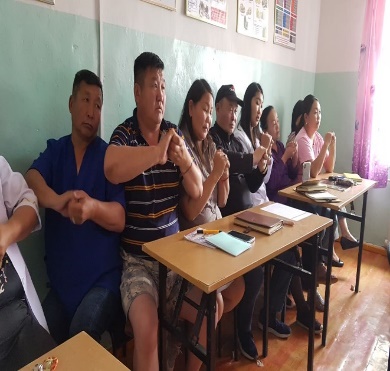 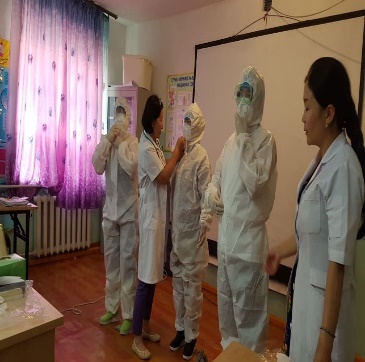 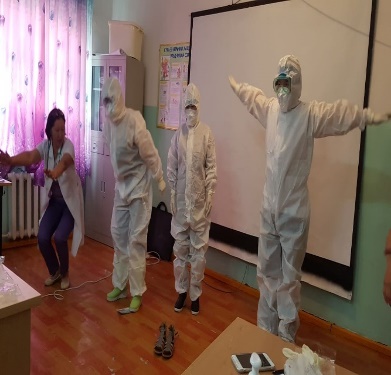 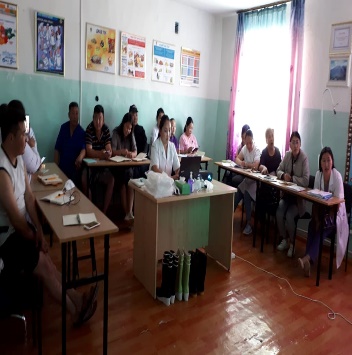 904,54,54,51.9.5ЭМТ нь халдвар хяналтын зөвлөл, халдвараас сэргийлэх хяналтын багийн үйл ажиллагааг эрчимжүүлж чадавхижуулах бэлэн байдлыг хангаж ажиллах.Халдвараас сэргийлэх хяналтын багийг чадавхижуулах ажлыг эрчимжүүлж арга зүйгээр тасралтгүй хангах.Эмнэлгийн тусламж үйлчилгээтэй холбоотой халдварын тохиолдлын тооЭМТ-ийн ХСХ-ын баг 5 эмч мэргэжилтнүүдийн бүрэлдхүүнтэй ажилладаг. Энэ баг нь эмнэлгийн халдвар хамгааллын дэглэм, эмнэлгийн тусламж үйлчилгээтэй холбооотой халдвараас урьдчилан сэргийлэх зорилгоор үйл ажиллагаагаа явуулж байна. 2019 оны 8 сард магадлан итгэмжлэлд орох бэлтгэл ажлаа хангаж байх үед ЭМТ-ийн 24 эмч ажилчдыг аймгийн ЭМГ-аас халдвар судлагч эмч авчран 2 хоногийн сургалт зохион байгуулж зөвлөгөө авсан. Мөн ариутгал халдваргүйтгэлийн чиглэлээр сургалт авсан. Ариутгагчийг 2019 оны 4 сард 5 хоногийн ажлын байрны дагалдан сургалтанд хамруулсан.703,53,53,51.9.6Эрүүл мэндийн онцгой байдлын үеийн шуурхай удирдлагын тогтолцоог бүрдүүлж ажиллах.Шуурхай удирдлагын нэгжийг байгуулж ажиллах журмыг батлан гаргаж хэрэгжүүлэх.Шуурхай удирдлагын нэгжийн журмын хэрэгжилтийн хувьЭМТ-д эрүүл мэндийн онцгой байдлын үед ажиллах 7 хүний бүрэлдхүүнтэй эмнэлзүйн 1, 2-р баг бэлэн байдалд ажиллаж байна. Багийн бүрэлдхүүнд их эмч-1, сувилагч-1, туслах сувилагч -1, бага эмч-1, ариутгагч-1, жолооч-1Тухайн баг нь онцгой байдлын үед ажиллах журамтай. 2020 онд коронавируст халдвартай холбоотой эмнэлзүйн 2 баг нь ковид-19 цахим сургалтанд 3 удаа хамрагдсан. ЭМТ-ийн дарга, ахлах сувилагч, НЭМА, ариутгагч, жолооч нар 2020 оны 5 сард Налт суманд 1 хоногийн корона вируст халдвараас урьдчилан сэргийлэх эмнэлзүйн түр заавар хамгаалах хувцас хэрхэн өмсөх, тайлах, халдварын үеийн оношлогоо эмчилгээний талаар сургалтанд хамрагдсан.904,54,54,51.10 Дархлаажуулалтаар сэргийлж болох халдварт өвчний тандалтыг эрчимжүүлэн, цахим бүртгэлийг нэвтрүүлэн өвчний тохиолдол, эндэгдлийг бууруулах.1.10 Дархлаажуулалтаар сэргийлж болох халдварт өвчний тандалтыг эрчимжүүлэн, цахим бүртгэлийг нэвтрүүлэн өвчний тохиолдол, эндэгдлийг бууруулах.1.10 Дархлаажуулалтаар сэргийлж болох халдварт өвчний тандалтыг эрчимжүүлэн, цахим бүртгэлийг нэвтрүүлэн өвчний тохиолдол, эндэгдлийг бууруулах.1.10 Дархлаажуулалтаар сэргийлж болох халдварт өвчний тандалтыг эрчимжүүлэн, цахим бүртгэлийг нэвтрүүлэн өвчний тохиолдол, эндэгдлийг бууруулах.1.10 Дархлаажуулалтаар сэргийлж болох халдварт өвчний тандалтыг эрчимжүүлэн, цахим бүртгэлийг нэвтрүүлэн өвчний тохиолдол, эндэгдлийг бууруулах.1.10 Дархлаажуулалтаар сэргийлж болох халдварт өвчний тандалтыг эрчимжүүлэн, цахим бүртгэлийг нэвтрүүлэн өвчний тохиолдол, эндэгдлийг бууруулах.1.10 Дархлаажуулалтаар сэргийлж болох халдварт өвчний тандалтыг эрчимжүүлэн, цахим бүртгэлийг нэвтрүүлэн өвчний тохиолдол, эндэгдлийг бууруулах.1.10 Дархлаажуулалтаар сэргийлж болох халдварт өвчний тандалтыг эрчимжүүлэн, цахим бүртгэлийг нэвтрүүлэн өвчний тохиолдол, эндэгдлийг бууруулах.1.10 Дархлаажуулалтаар сэргийлж болох халдварт өвчний тандалтыг эрчимжүүлэн, цахим бүртгэлийг нэвтрүүлэн өвчний тохиолдол, эндэгдлийг бууруулах.1.10.1Саагийн тарьдаг 2 цэнт болон хатгалгааны эсрэг вакциныг нэвтрүүлэх.Саагийн тарьдаг 2 цэнт болон хатгалгааны эсрэг вакциныг нэвтрүүлнэ.Саагийн тарьдаг 2 цэнт болон хатгалгааны эсрэг вакцины хамралтын хувьХалдварт саагийн эсрэг идэвхигүйжүүлсэн вакциныг 3 н цэнт вакцинааас 2 цэнт вакцинд  үе шаттайгаар нэвтрүүлж, 2019.04.01-нээс  халдварт саагийн тарьдаг вакциныг 51, хатгалгааны вакцинд 163  хүүхдэд хийсэн байна.904,54,54,51.10.2Сайн дурын дархлаажуулалтын үйл ажиллагааг бий болгохСайн дурын дархлаажуулалтыг хөгжүүлнэ.Сайн дурын дархлаажуулалтанд хамрагдсан хувьсайн дурын В хепатитын эсрэг вакцины 1, 2, 3-р тунд 15 хүн хамрагдсан703,53,53,51.10.3Хүүхдийн дархлаажуулалтыг товлолт насанд нь бүрэн хийх арга хэмжээг тасралтгүй зохион байгуулах.Товлолт дархлаажуулалтын хамралтын хувийг 95%-аас дээш тогтвортой барина.2 хүртэлх насны хүүхдийн дархлаажуулалтын хувь0-2 нас, 7, 15 настай хүүхдийн товлолт вакцинд хамруулан сар бүрийн төлөвлөгөөг гарган амбулатори болон хөдөөгийн багуудад явууллаар явж БЦЖ-68, халдварт саа уудаг 1, 2, 3 тунд 1168, тавт 1, 2, 3-р тунд-1100, В гепатит-68, А гепатит 1, 2-р дунд-536, УГУ- 1, 2 тунд-568,, сахуу татран 7, 15 настай 424, халдварт саагийн 2 цэнт тарьдаг -51, хатгалгааны эсрэг-163 хүүхдэд хийж вакцины хоцрогдолгүй хамралт 97%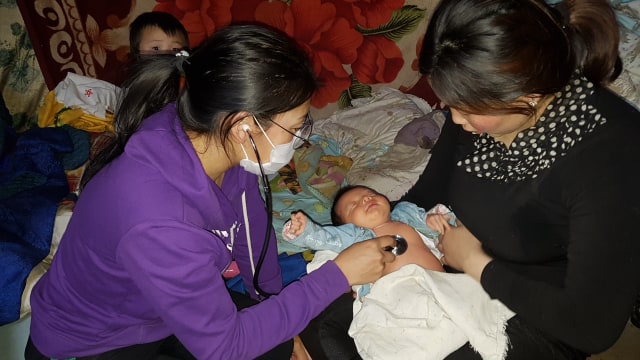 974,54,54,51.10.4Дархлаажуулалтын цахим бүртгэлийн тогтолцоог нэвтрүүлж дархлаажуулалтын хүйтэн хэлхээний тоног төхөөрөмжийг үе шаттай шинэчлэх.Цахим бүртгэлийн шатанд оруулж хүйтэн хэлхээний тоног төхөөрөмжийн засвар үйлчилгээг хийнэ.Хүйтэн хэлхээний тоног төхөөрөмжийн хангалтын хувьДархлаажуулалтын хамралтын цахим бүртгэлийг 2019 оны 11-р сарын 5-ны байдлаар цахим бүртгэлийн шивэлтэнд 396 хүүхдийг прогррамд оруулж байна. 4 сард вестфрост нэртэй шинэ хөргөгч ирсэн. Хэмийг өдөр тутам хянан үзэж тэмдэглэн үйл ажиллагаа хэвийн явагдаж байна.904,54,54,51.11 Хүн амд үзүүлэх эрүүл мэндийн тусламж, үйлчилгээг тэгш, хүртээмжтэй чанартай зохион байгуулж, өрх,  сумын эрүүл мэндийн төвийн үйл ажиллагаанд дэмжлэг үзүүлэх.1.11 Хүн амд үзүүлэх эрүүл мэндийн тусламж, үйлчилгээг тэгш, хүртээмжтэй чанартай зохион байгуулж, өрх,  сумын эрүүл мэндийн төвийн үйл ажиллагаанд дэмжлэг үзүүлэх.1.11 Хүн амд үзүүлэх эрүүл мэндийн тусламж, үйлчилгээг тэгш, хүртээмжтэй чанартай зохион байгуулж, өрх,  сумын эрүүл мэндийн төвийн үйл ажиллагаанд дэмжлэг үзүүлэх.1.11 Хүн амд үзүүлэх эрүүл мэндийн тусламж, үйлчилгээг тэгш, хүртээмжтэй чанартай зохион байгуулж, өрх,  сумын эрүүл мэндийн төвийн үйл ажиллагаанд дэмжлэг үзүүлэх.1.11 Хүн амд үзүүлэх эрүүл мэндийн тусламж, үйлчилгээг тэгш, хүртээмжтэй чанартай зохион байгуулж, өрх,  сумын эрүүл мэндийн төвийн үйл ажиллагаанд дэмжлэг үзүүлэх.1.11 Хүн амд үзүүлэх эрүүл мэндийн тусламж, үйлчилгээг тэгш, хүртээмжтэй чанартай зохион байгуулж, өрх,  сумын эрүүл мэндийн төвийн үйл ажиллагаанд дэмжлэг үзүүлэх.1.11 Хүн амд үзүүлэх эрүүл мэндийн тусламж, үйлчилгээг тэгш, хүртээмжтэй чанартай зохион байгуулж, өрх,  сумын эрүүл мэндийн төвийн үйл ажиллагаанд дэмжлэг үзүүлэх.1.11 Хүн амд үзүүлэх эрүүл мэндийн тусламж, үйлчилгээг тэгш, хүртээмжтэй чанартай зохион байгуулж, өрх,  сумын эрүүл мэндийн төвийн үйл ажиллагаанд дэмжлэг үзүүлэх.1.11 Хүн амд үзүүлэх эрүүл мэндийн тусламж, үйлчилгээг тэгш, хүртээмжтэй чанартай зохион байгуулж, өрх,  сумын эрүүл мэндийн төвийн үйл ажиллагаанд дэмжлэг үзүүлэх.1.11.1Сумын эрүүл мэндийн түвшинд өдрийн стационарын тусламж үйлчилгээг нэвтрүүлэх. Өдрийн стационарыг ажиллуулсан байна.Орны тоо, тусламж үйлчилгээнд хамрагдсан иргэдийн тооЭМДаатгалын үндэсний зөвлөлийн 2018 оны 8 дугаар тогтоолоор “Өрх тосгоны эрүүл мэндийн төвөөс үзүүлэх зарим тусламж үйлчилгээнд ЭМД-ийн сангаас зардлын төлбөр хариуцах журам батлаж” даатгуулсан иргэн харьяа нутаг дэвсгэрийн өрх, сум, тосгоны эрүүл мэндийн төвөөс сэргээн засах, гэрээр үзүүлэх тусламж үйлчилгээ, өдрийн эмчилгээ, оношлогоо шинжилгээ гэсэн 4 багцаар тусламж авах нөхцөл бүрдсэн. Энэ үүднээс 2019 оны эхэнд тус ЭМТ нь сонгон шалгаруулалтанд орж 4 багцаас 2 багцад нь тэнцэж ЭМД-аас санхүүжилт авах болж 2019 оны 5 сараас өдрийн эмчилгээ, оношилгоо, шинжилгээ багцад 2019 онд 44 сая 158 төгрөг авахаас 11 сая төгрөгний санхүүжилт авсан. 2020 оны эхний 7 сарын байдлаар 44 сая 158 төгрөг авахаас 22738800 төгрөгний санхүүжилт аваад байна. Оношилгоо шинжилгээнд ЦДШ, ШЕШ, цусны бүлэг, Ввирус, БЗДХ-ууд, цусны сахрыг захын болон хураагуур судсанд үзэх, цусанд холестерин үзэхЗүрхний цахилгаан бичлэг, ЭХО-н дотор эрхтний эмгэгүүд үзэж байна.703,53,53,51.11.2Өрхийн түвшинд тандалт судалгаа хийж, зорилтот бүлгийн хүн амыг хяналтанд авч анхан шатны тусламж үйлчилгээг хүргэх.Жирэмсэн эх, 0-5 насны хүүхэд, ахмад настан, хүнд өвчтэй болон ХБИ-дэд хүрч үйлчилнэ.Илрүүлсэн хүн амын тоо, үйлчилгээг авсан хүний тоо, хамрагдалтын хувьЭМТ нь өрхийн түвшинд тандалт судалгаа хийж жирэмсэн эхчүүдийг хяналтанд авахдаа өртөмтгий эсэх, өрх толгойлсон, эх барихын ямар нэгэн ужиг дурдатгалтай/хэдэн удаа жирэмсэлсэн, үүнээс төрөлт хэд, зулбалт хэд, аборт хэд, өмнөх төрөл яаж явагдсан, эрхтэн тогтолцооны нэгэн суурь эмгэгтэй эсэх, амьдралын нөхцөл байдал, эмзэг бүлэг, ядуу, нэн ядуу, хооллолтын байдал, ар гэрийн ам бүлийн тоо, нийгмийн ямар нэгэн халамж үйлчилгээнд хамрагддаг эсэх, энэ жирэмслэл хүссэн болон хүсээгүй, / гэх мэт маш олон асуумжаар судалгааг авч тусламж үйлчилгээг үзүүлж байна. 2018 онд өртөмтгий бүлгийн жирэмсэн-542019 онд-452020 оны 8 сарын байдлаар 29 эхийг хяналтанд авсан. 495 хүүхдийн судалгааг гарган хүүхдийн эрсдлийг тодорхойлж хяналтанд сульдаатй-26, жин багатай—2, төрөлхийн эмгэгтэй-1, нүдний эмгэгтэй-1, тархины саажилттай-3, ХБЗ-ын эмгэгтэй-2, цус багадалтай-2 хүүхэд байснаас тус тус эмчлэгдэж эрүүлжсэн. Өргөмөл тэжээвэр 2 хоногтой нярайг 7 хоног бүр хооллолтын зөвлөгөө өгч 2 сартайгаас дархлаажуулалтанд хамруулсан. Мөн 23 настай эхийн анхны хүүхэд төрсний дараа нярайн түгжрэлийн улмаас УБ хотын ЭХЭМҮТ-д хагалгаанд орж нарийн бүдүүн гэдэсний цорго үүссний улмаас шингэн алдсан 2 сар гарантай ЭМТ-ийн эмч нарын хяналтанд 3490 гр жинтэй ирж хүүхдийг эмнэлэгт болон гэрээр эмчилж асаргаа сувилгаа хийсний үр дүнд 3 сар 22 хоногтой 5500 гр жинтэй болж нэмэгдсэн. 2019 онд 0-16 насны ХБ-13 хүүхэд хяналтанд байсан. Үүнээс аймгийн НЭ-т 5 хүүхэд хэвтүүлэн эмчлүүлж үргэлжлүүлэх эмчилгээг гэрээр эцэг, эх, асран хамгаалагч нарын хяналтанд хийж байна. 7 ХБ-тэй хүүхдийг халамж үйлчилгээний байнгын асаргаанд оруулсан. 1 хүүхдийг УБ хот руу асран хамгаалагчийн хамт сувилалд явуулж нөхөн сэргээх эмчилгээ хийлгэсэн. ХБ-тэй 1 хүүхдийг УБ хотоос ирсэн мэс заслын эмч нарт үзүүлж хагалгаанд оруулж эрүүлжүүлэх эмчилгээ хийгдсэн. Одоогоор ЭМТ-ийн эмчийн хяналтанд өвчний улмаас 20 хүн эмчлэгдэж байгаагаас элэгний хавдар-5, ходоодны хавдар-2, уушигны-1, умайн хүзүү-7, нойр булчирхай-1, бүдүүн гэдэс-1, сэрээ булчирхайн -1, зөөлөн эд-1, зовхи нүдний булангийн хавдар-1 байна.904,54,54,51.12 Нийгмийн эрүүл мэндийн чиглэлээр орон нутгийн түвшинд тогтвортой бүтцийг бий болгох, үндэсний болон аймгийн хөтөлбөр төлөвлөгөөний тогтвортой байдлыг орон нутгйин онцлог, нөөцөд тулгуурлан хэрэгжүүлэн ажиллах.1.12 Нийгмийн эрүүл мэндийн чиглэлээр орон нутгийн түвшинд тогтвортой бүтцийг бий болгох, үндэсний болон аймгийн хөтөлбөр төлөвлөгөөний тогтвортой байдлыг орон нутгйин онцлог, нөөцөд тулгуурлан хэрэгжүүлэн ажиллах.1.12 Нийгмийн эрүүл мэндийн чиглэлээр орон нутгийн түвшинд тогтвортой бүтцийг бий болгох, үндэсний болон аймгийн хөтөлбөр төлөвлөгөөний тогтвортой байдлыг орон нутгйин онцлог, нөөцөд тулгуурлан хэрэгжүүлэн ажиллах.1.12 Нийгмийн эрүүл мэндийн чиглэлээр орон нутгийн түвшинд тогтвортой бүтцийг бий болгох, үндэсний болон аймгийн хөтөлбөр төлөвлөгөөний тогтвортой байдлыг орон нутгйин онцлог, нөөцөд тулгуурлан хэрэгжүүлэн ажиллах.1.12 Нийгмийн эрүүл мэндийн чиглэлээр орон нутгийн түвшинд тогтвортой бүтцийг бий болгох, үндэсний болон аймгийн хөтөлбөр төлөвлөгөөний тогтвортой байдлыг орон нутгйин онцлог, нөөцөд тулгуурлан хэрэгжүүлэн ажиллах.1.12 Нийгмийн эрүүл мэндийн чиглэлээр орон нутгийн түвшинд тогтвортой бүтцийг бий болгох, үндэсний болон аймгийн хөтөлбөр төлөвлөгөөний тогтвортой байдлыг орон нутгйин онцлог, нөөцөд тулгуурлан хэрэгжүүлэн ажиллах.1.12 Нийгмийн эрүүл мэндийн чиглэлээр орон нутгийн түвшинд тогтвортой бүтцийг бий болгох, үндэсний болон аймгийн хөтөлбөр төлөвлөгөөний тогтвортой байдлыг орон нутгйин онцлог, нөөцөд тулгуурлан хэрэгжүүлэн ажиллах.1.12 Нийгмийн эрүүл мэндийн чиглэлээр орон нутгийн түвшинд тогтвортой бүтцийг бий болгох, үндэсний болон аймгийн хөтөлбөр төлөвлөгөөний тогтвортой байдлыг орон нутгйин онцлог, нөөцөд тулгуурлан хэрэгжүүлэн ажиллах.1.12 Нийгмийн эрүүл мэндийн чиглэлээр орон нутгийн түвшинд тогтвортой бүтцийг бий болгох, үндэсний болон аймгийн хөтөлбөр төлөвлөгөөний тогтвортой байдлыг орон нутгйин онцлог, нөөцөд тулгуурлан хэрэгжүүлэн ажиллах.1.12.1НЭМ-ийн чиглэлэээр ЭМЯ-аас баримталж буй бодлого чиглэлийг хэрэгжүүлэх.Нийгмийн эрүүл мэндийн тогтвортой бүтцийг бий болгох.ЭМС-ын тушаал шийдвэрийн огноо, дугаар хэрэгжилтийг хувьНЭМ-ийн чиглэлээр гарсан үндэсний хөтөлбөр, аймгийн дэд хөтөлбөр, стратегиуд, МУЗГ-ын тогтоол төрөөс эрүүл мэндийн талаар баримтлах бодлого батлах тухай 201 оны 1 дүгээр сарын 18-ны өдрийн 24 дүгээр тогтоолыг ажилдаа хэрэгжүүлэн ажиллаж байна.904,54,54,51.12.2Үндэсний болон аймгийн эрүүл мэндийн хөтөлбөр, төлөвлөгөөг жил бүр хэрэгжүүлж тайлагнах.Хөтөлбөр төлөвлөгөөний хэрэгжилтийг зохион байгуулж үр дүнг тооцож ажиллана.Тухайн жилийн хөтөлбөр, төлөвлөгөөний дундаж хувьМонгол улсын хэмжээнд хэрэгжиж буй үндэсний хөтөлбөр-7, Аймгийн дэд хөтөлбөрүүд-4, Үндэсний болон аймгийн хэмжээнд хэрэгжиж буй стратеги-9 хэрэгжиж үйл ажиллагааны төлөвлөгөөг гарган холбогдох байгууллагууд, мэргэжилтнүүдтэй хамтран хэрэгжүүлж байна. 904,54,54,52. Үйл ажиллагааны чиглэл2. Үйл ажиллагааны чиглэлЭмнэлгийн тусламж үйлчилгээЭмнэлгийн тусламж үйлчилгээЭмнэлгийн тусламж үйлчилгээЭмнэлгийн тусламж үйлчилгээЭмнэлгийн тусламж үйлчилгээЭмнэлгийн тусламж үйлчилгээЭмнэлгийн тусламж үйлчилгээ2.1 Эмнэлгийн тусламж үйлчилгээг хүн амын нягтрал, газарзүйн байршил, хүн ам зүйн бүтэц, өвчлөл, шилжилт хөдөлгөөн, хүн амын тусламж үйлчилгээний эрэлт хэрэгцээтэй уялдуулан зохион байгуулах.2.1 Эмнэлгийн тусламж үйлчилгээг хүн амын нягтрал, газарзүйн байршил, хүн ам зүйн бүтэц, өвчлөл, шилжилт хөдөлгөөн, хүн амын тусламж үйлчилгээний эрэлт хэрэгцээтэй уялдуулан зохион байгуулах.2.1 Эмнэлгийн тусламж үйлчилгээг хүн амын нягтрал, газарзүйн байршил, хүн ам зүйн бүтэц, өвчлөл, шилжилт хөдөлгөөн, хүн амын тусламж үйлчилгээний эрэлт хэрэгцээтэй уялдуулан зохион байгуулах.2.1 Эмнэлгийн тусламж үйлчилгээг хүн амын нягтрал, газарзүйн байршил, хүн ам зүйн бүтэц, өвчлөл, шилжилт хөдөлгөөн, хүн амын тусламж үйлчилгээний эрэлт хэрэгцээтэй уялдуулан зохион байгуулах.2.1 Эмнэлгийн тусламж үйлчилгээг хүн амын нягтрал, газарзүйн байршил, хүн ам зүйн бүтэц, өвчлөл, шилжилт хөдөлгөөн, хүн амын тусламж үйлчилгээний эрэлт хэрэгцээтэй уялдуулан зохион байгуулах.2.1 Эмнэлгийн тусламж үйлчилгээг хүн амын нягтрал, газарзүйн байршил, хүн ам зүйн бүтэц, өвчлөл, шилжилт хөдөлгөөн, хүн амын тусламж үйлчилгээний эрэлт хэрэгцээтэй уялдуулан зохион байгуулах.2.1 Эмнэлгийн тусламж үйлчилгээг хүн амын нягтрал, газарзүйн байршил, хүн ам зүйн бүтэц, өвчлөл, шилжилт хөдөлгөөн, хүн амын тусламж үйлчилгээний эрэлт хэрэгцээтэй уялдуулан зохион байгуулах.2.1 Эмнэлгийн тусламж үйлчилгээг хүн амын нягтрал, газарзүйн байршил, хүн ам зүйн бүтэц, өвчлөл, шилжилт хөдөлгөөн, хүн амын тусламж үйлчилгээний эрэлт хэрэгцээтэй уялдуулан зохион байгуулах.2.1 Эмнэлгийн тусламж үйлчилгээг хүн амын нягтрал, газарзүйн байршил, хүн ам зүйн бүтэц, өвчлөл, шилжилт хөдөлгөөн, хүн амын тусламж үйлчилгээний эрэлт хэрэгцээтэй уялдуулан зохион байгуулах.2.1.1Эх хүүхдийн эрсдлээс хамгаалах аймгийн дэд хөтөлбөрийг шинээр хэрэгжүүлэх.Эмзэг ядуу бүлгийн иргэдийг шатлалын тусламжинд хамруулахад санхүүгийн дэмжлэг үзүүлнэ.Дэд хөтөлбөрийн хэрэгжилтийн хувьЭх хүүхдийн эрсдлээс хамгаалах аймгийн дэд хөтөлбөрийн төлөвлөгөөг гарган хэрэгжүүлэн ажиллаж байна.502,52,52,52.1.2“Иргэн-Эрүүл мэнд” явуулын урьдчилан сэргийлэх үзлэгийг жил бүр зохион байгуулах.Жил бүрийн урьдчилан сэргийлэх үзлэгийн чанар үр дүнг сайжруулна.Явуулын эрүүл мэндийн тусламж үйлчилгээнд хамрагдсан иргэдийн тоо2019 оны 6 дугаар сарын 5. 6 нд тус суманд аймгийн нэгдсэн эмнэлгийн дүрс оношлогооны эмчид 174 иргэд үзүүлсэн байна. нийт 60  иргэд буюу 34,5% ямар нэгэн эрхтэн тогтолцооны эмгэгтэйҮүнийг эрхтэн тогтолцоогоор нь авч үзвэлЭлэгний өөхлөлттэй-17 буюу 9,8%Бөөрний үрэвсэлтэй 6 буюу 3,4%Элэгний цирроз-2 буюу1,1%Түрүү булчирхайн үрэвсэл 15 буюу 8,6%Ургацаг-1 буюу 0,6%Цөсний чулуу-7 буюу 4,0%Бөөрний усжилт-1 буюу 0,6%Уйланхай-5 буюу 2,9% байна.ЭХО-д 174,  рентгенд -151, эмэгтэйчүүдэд-131, ерөнхий биеийн үзлэг -278,  БЗДХ-73 НЭ-ийн нарийн мэргэжлийн эмч нарын үзлэг оношлогоонд Артерийн даралтын илрүүлэг үзлэгт-56, цусан дахь холестерины хэмжээг-24 иргэд, ЭХО-д -93 иргэд хамрагдсан. 703,53,53,52.1.3Эрэмблэн ангилах, яаралтай тусламжийн нэгжийг шаардлагатай багаж, тоног төхөөрөмжөөр хангаж чадавхижуулах.Яаралтай тусламжийн хүртээмжийг нэмэгдүүлнэ.Багаж, тоног төхөөрөмжийн хангалтын хувь, яаралтай тусламж авсан иргэдийн тооЭМТ-д хэрэгцээт болон эвдрэл сэлбэг шаардлагатай тоног төхөөрөмжийн судалгааг гаргаж ЭМГ-ын тоног төхөөрөмж хариуцсан мэргэжилтэн хүргүүлсэн. Одоогоор ТТ-ийн хангалт 89%-тай. Өндөр өртөгтэй зайлшгүй шаардлагатай тоног төхөөрөмжийн судалгааг гаргаж УИХ-ийн гишүүн Л.Энх-Амгаланд хүсэлт явуулсан.703,53,53,52.2  Хүн амд үндсэн болон төрөлжсөн мэргэжлийн тусламж, үйлчилгээг ойртуулан хүртээмжийг нэмэгдүүлэх.2.2  Хүн амд үндсэн болон төрөлжсөн мэргэжлийн тусламж, үйлчилгээг ойртуулан хүртээмжийг нэмэгдүүлэх.2.2  Хүн амд үндсэн болон төрөлжсөн мэргэжлийн тусламж, үйлчилгээг ойртуулан хүртээмжийг нэмэгдүүлэх.2.2  Хүн амд үндсэн болон төрөлжсөн мэргэжлийн тусламж, үйлчилгээг ойртуулан хүртээмжийг нэмэгдүүлэх.2.2  Хүн амд үндсэн болон төрөлжсөн мэргэжлийн тусламж, үйлчилгээг ойртуулан хүртээмжийг нэмэгдүүлэх.2.2  Хүн амд үндсэн болон төрөлжсөн мэргэжлийн тусламж, үйлчилгээг ойртуулан хүртээмжийг нэмэгдүүлэх.2.2  Хүн амд үндсэн болон төрөлжсөн мэргэжлийн тусламж, үйлчилгээг ойртуулан хүртээмжийг нэмэгдүүлэх.2.2  Хүн амд үндсэн болон төрөлжсөн мэргэжлийн тусламж, үйлчилгээг ойртуулан хүртээмжийг нэмэгдүүлэх.2.2  Хүн амд үндсэн болон төрөлжсөн мэргэжлийн тусламж, үйлчилгээг ойртуулан хүртээмжийг нэмэгдүүлэх.2.2.1Сэтгэцийн эмгэгийн түвшинг тогтоох үйлчилгээг хийж, зонхилон тохиолдож буй сэтгэцийн эмгэгүүдээс сэргийлэх, эрт оношлох, нийгэм хамт олонд тулгуурласан сэтгэлзүйн тусламж үйлчилгээг үзүүлэх тогтолцоог бүрдүүлэх.Сэтгэцийн тусламж үйлчилгээг өргөжүүлнэ.Сэтгэцийн эмгэгийн түвшинг тогтоох үйлчилгээг хийсэн удаа, хамруулсан иргэдийн тооДЗОУБ-ын Хөвсгөл ОНХХ-өөс 2019 оны 10-р сарын 17, 18-ны өдрүүдэд нээлттэй хаалганы өдрийг амжилттай зохион байгуулсан. Энэ үеэр  200 гаруй иргэдэд "Гэр бүлийн харилцаа" сэдвээр Мөрөн үр жимстэй гэр бүл ТББ-ын сэтгэл зүйч Нямгэрэл сургалт зохион байгууллаа. Иргэдийн дунд нийтийн цэнгүүн хөгжөөнт тоглоом, АХА тэмцээн явууллаа. 2019 оны 3 дугаар сарын 19, 20 нд удирдамж хөтөлбөрийн дагуу Миний гэр бүл-Миний аз жаргал өдөрлөг уулзалтыг 2 өдөр турш амжилттай зохин байгууллаа. ЭМТ-ийн эмч ажилчдын гэр бүл, хүүхдүүдэд  өдөрлөгт уулзалт эрт илрүүлэг үзлэг, шинжилгээ, сургалт болон уралдаан тэмцээн зэрэг 2 өдрийн үйл ажиллагаанд оролцох урилга хэвлүүлэн түгээсэн. Өдөрлөгт 25 гэр бүлийн 60 хүүхэд, залуучууд оролцлоо.  Миний гэр бүл-миний аз жаргал аннос бэлтгэн байршуулсан. Өдөрлөгийн үеэр гэр бүлүүдийн дунд гар бөмбөгийн тэмцээн, цэцэрлэгийн хүүхдүүдийн дунд “Миний гэр бүл-Миний аз жаргал” гар зургийн уралдаан, сургуулийн хүүхдүүдийн дунд /1-5 ангийн/ дунд буухиа тэмцээн, дууны тэмцээн, ширээнүүдийн дунд ая дууны мэндчилгээ, хөгжөөнт тоглоом явуулж 2 өдрийг архи, тамхигүй өнгөрүүлсэн. 2019 оны 5-р сарын 22-ний өдөр “Гэр бүлийн үнэ цэнэ зөвлөгөөнийг зохион байгуулсан. Уг зөвлөгөөнд 67 гэр бүл оролцсон ба Мөрөн үр жимстэй гэр бүл ТББ-ын багш Шижирбаатар эхнэр нөхрөө хайрлах, эцэг эхээ хүндлэх, хүүхдээ уурлуулахгүй байх, осол гэмтлийн шалтгаан зэрэг сэдвээр лекц уншсан бол Хөвсгөл ОНХ-ийн Хөгжлийн чиглүүлэгч Э. Эрдэнэсүрэн  өрхөөр айлчлах аргачлалын тухай лекц уншиж гэр бүлийн харилцаа хандлагын өөрчилсөн сайхан зөвлөгөөн болсон9090904,54,52.2.2Хүүхдийн сэтгэцийн эмгэгийг тандах, эрт илрүүлэх үзлэгийг хийх.Хүүхдийн сэтгэцийн эмгэгийг эрт илрүүлнэ.Үзлэгийн хамрагдалтын хувьСар бүр 18 болон 36 сартай хүүхдийн иж бүрэн үзлэгийг хийж 4,5-р сард 18 сартай 12 хүүхэд хамрагдахаас 11 хүүхэд хамрагдаж 1 хүүхэд Мөрөн суманд шилжсэн учир Энэрэл ӨЭМТ-д хамруулсан. 36 сартай хамрагдвал зохих 14 хүүхдээс 14 хүүхэд 100% хамрагдсан. Нийт 25 хүүхдээс хөгжлийн хоцрогдолтой 1 хүүхэд байгаа ба энэ хүүхэд нь тархины хөнгөн саажилттай гэсэн оношоор 2 дах шатлалын нарийн мэргэжлийн эмчийн  байнгын хяналтанд байгаа.9090904,54,52.2.3Аймгийн нэгдсэн эмнэлгийн андрологийн тасагт, үйлчлүүлэгчдийг илгээнэ.Андрологийн кабинетыг байгуулна.Андрологийн кабинетэд үйлчлүүлсэн иргэдийн тооАймгийн нэгдсэн эмнэлэгт түрүү булчирхайн эмгэгтэй-8 эрэгтэйг илгээснээс 3 хүн хагалгаанд орж 2 хүн гуурс тавиулан одоо сумын эмчийн хяналтанд байна.7070703,53,52.2.4Эмчилгээний хоолыг чанаржуулах.Мэргэжлийн тогоочийг ажиллуулна.Эмчилгээний хоолны тоо, төрөлЭМТ-д хэвтэн эмчлүүлж байгаа эмчлүүлэгчдэд 8-9 төрлийн эмчилгээний хоолыг эмчлэгч эмчийн заалтын дагуу хийж үйлчилж байна.   ЭМС-ын 16 дугаар тушаалыг үндэслэн ЭМТ-д 2020 оны 1 сараас эмчилгээний хоолны багийг томилон ажиллуулж эхэлсэн.7070703,53,52.3 Уламжлалт, сэргээн засах, хөнгөвчлөх, сувилахуйн тусламж үйлчилгээг төрөлжүүлэн хөгжүүлж, эмчилгээ, үйлчилгээний тасралтгүй байдлыг хангаж, тусламж үйлчилгээний чанар, хүртээмжийг сайжруулах.2.3 Уламжлалт, сэргээн засах, хөнгөвчлөх, сувилахуйн тусламж үйлчилгээг төрөлжүүлэн хөгжүүлж, эмчилгээ, үйлчилгээний тасралтгүй байдлыг хангаж, тусламж үйлчилгээний чанар, хүртээмжийг сайжруулах.2.3 Уламжлалт, сэргээн засах, хөнгөвчлөх, сувилахуйн тусламж үйлчилгээг төрөлжүүлэн хөгжүүлж, эмчилгээ, үйлчилгээний тасралтгүй байдлыг хангаж, тусламж үйлчилгээний чанар, хүртээмжийг сайжруулах.2.3 Уламжлалт, сэргээн засах, хөнгөвчлөх, сувилахуйн тусламж үйлчилгээг төрөлжүүлэн хөгжүүлж, эмчилгээ, үйлчилгээний тасралтгүй байдлыг хангаж, тусламж үйлчилгээний чанар, хүртээмжийг сайжруулах.2.3 Уламжлалт, сэргээн засах, хөнгөвчлөх, сувилахуйн тусламж үйлчилгээг төрөлжүүлэн хөгжүүлж, эмчилгээ, үйлчилгээний тасралтгүй байдлыг хангаж, тусламж үйлчилгээний чанар, хүртээмжийг сайжруулах.2.3 Уламжлалт, сэргээн засах, хөнгөвчлөх, сувилахуйн тусламж үйлчилгээг төрөлжүүлэн хөгжүүлж, эмчилгээ, үйлчилгээний тасралтгүй байдлыг хангаж, тусламж үйлчилгээний чанар, хүртээмжийг сайжруулах.2.3 Уламжлалт, сэргээн засах, хөнгөвчлөх, сувилахуйн тусламж үйлчилгээг төрөлжүүлэн хөгжүүлж, эмчилгээ, үйлчилгээний тасралтгүй байдлыг хангаж, тусламж үйлчилгээний чанар, хүртээмжийг сайжруулах.2.3 Уламжлалт, сэргээн засах, хөнгөвчлөх, сувилахуйн тусламж үйлчилгээг төрөлжүүлэн хөгжүүлж, эмчилгээ, үйлчилгээний тасралтгүй байдлыг хангаж, тусламж үйлчилгээний чанар, хүртээмжийг сайжруулах.2.3 Уламжлалт, сэргээн засах, хөнгөвчлөх, сувилахуйн тусламж үйлчилгээг төрөлжүүлэн хөгжүүлж, эмчилгээ, үйлчилгээний тасралтгүй байдлыг хангаж, тусламж үйлчилгээний чанар, хүртээмжийг сайжруулах.2.3 Уламжлалт, сэргээн засах, хөнгөвчлөх, сувилахуйн тусламж үйлчилгээг төрөлжүүлэн хөгжүүлж, эмчилгээ, үйлчилгээний тасралтгүй байдлыг хангаж, тусламж үйлчилгээний чанар, хүртээмжийг сайжруулах.2.3 Уламжлалт, сэргээн засах, хөнгөвчлөх, сувилахуйн тусламж үйлчилгээг төрөлжүүлэн хөгжүүлж, эмчилгээ, үйлчилгээний тасралтгүй байдлыг хангаж, тусламж үйлчилгээний чанар, хүртээмжийг сайжруулах.2.3.1Сумын хэмжээнд уламжлалтын тусламж үйлчилгээг өргөжүүлэх.ЭМТ-ийн 2 орыг ажиллуулж, уламжлалт, сэргээн засах тусламж үзүүлнэ.Уламжлалт, сэргээн засах үйлчилгээнд хамрагдсан иргэдийн тооЭмнэлэгт хэвтэн эмчлүүлж буй 35 эмчлүүлэгчдэд соронзон бумба тавих, толгой, хүзүүний хэсэгчилсэн бариа засал, иодын сээтэг зэрэг эмийн бус эмчилгээг хийж  байна. 2015 оны 11-р сард нөхөн сэргээх эмчилгээний электропарез цахилгаан потокийг  ашиглалтанд оруулж сумандаа гүүний саамтай, барагшуунтай шарлагийг хииж байна. 2017 онд 18 хүн 2018 онд 24 хүн  2019 онд 12 хүнд  курс эмчилгээг хийсэн.703,53,53,53,53,52.3.2Сувилахуйн технологийг сайжруулах, аймгийн төлөвлөгөөг батлуулан хэрэгжүүлэх.Аймгийн төлөвлөгөөг хэрэгжүүлнэ.Хөтөлбөрийн хэрэгжилтийн хувьСувилахуйн технологийг сайжруулах 2019-2022 оны стратеги төлөвлөгөөг хэрэгжүүлэн ажиллаж байна. Хэрэгжилт 80,9%703,53,53,53,53,52.4 Цус, цусан бүтээгдэхүүний аюулгүй, бэлэн байдлыг хангах.2.4 Цус, цусан бүтээгдэхүүний аюулгүй, бэлэн байдлыг хангах.2.4 Цус, цусан бүтээгдэхүүний аюулгүй, бэлэн байдлыг хангах.2.4 Цус, цусан бүтээгдэхүүний аюулгүй, бэлэн байдлыг хангах.2.4 Цус, цусан бүтээгдэхүүний аюулгүй, бэлэн байдлыг хангах.2.4 Цус, цусан бүтээгдэхүүний аюулгүй, бэлэн байдлыг хангах.2.4 Цус, цусан бүтээгдэхүүний аюулгүй, бэлэн байдлыг хангах.2.4 Цус, цусан бүтээгдэхүүний аюулгүй, бэлэн байдлыг хангах.2.4 Цус, цусан бүтээгдэхүүний аюулгүй, бэлэн байдлыг хангах.2.4 Цус, цусан бүтээгдэхүүний аюулгүй, бэлэн байдлыг хангах.2.4 Цус, цусан бүтээгдэхүүний аюулгүй, бэлэн байдлыг хангах.2.4.1Сумын иргэдийг, Донорт элсэх идэвхийг дэмжих, гамшиг болон яаралтай тусламжийн үеийн нөөцийг бүрдүүлэх.Донорт элсэх идэвхийг өрнүүлнэ.Авлагагүй донорын тооЭМТ нь нийт 10 донортой.Үүнээс цусны I-6, II-1, III-2, IV-1 бүлэг бүрээс донорын бүртгэлтэй ажиллаж байна. Магадлан итгэмжлэлийн хугацаанд 4  хүн шинээр донорыг бүртгэсэн703,53,53,53,53,52.5 Сумын эрүүл мэндийн байгууллагуудын лабораторийн хүчин чадал, оношлогооны чанарыг сайжруулж, лабораторийн чанарын гадаад хяналтанд хамруулах ажлыг өргөжүүлэх.2.5 Сумын эрүүл мэндийн байгууллагуудын лабораторийн хүчин чадал, оношлогооны чанарыг сайжруулж, лабораторийн чанарын гадаад хяналтанд хамруулах ажлыг өргөжүүлэх.2.5 Сумын эрүүл мэндийн байгууллагуудын лабораторийн хүчин чадал, оношлогооны чанарыг сайжруулж, лабораторийн чанарын гадаад хяналтанд хамруулах ажлыг өргөжүүлэх.2.5 Сумын эрүүл мэндийн байгууллагуудын лабораторийн хүчин чадал, оношлогооны чанарыг сайжруулж, лабораторийн чанарын гадаад хяналтанд хамруулах ажлыг өргөжүүлэх.2.5 Сумын эрүүл мэндийн байгууллагуудын лабораторийн хүчин чадал, оношлогооны чанарыг сайжруулж, лабораторийн чанарын гадаад хяналтанд хамруулах ажлыг өргөжүүлэх.2.5 Сумын эрүүл мэндийн байгууллагуудын лабораторийн хүчин чадал, оношлогооны чанарыг сайжруулж, лабораторийн чанарын гадаад хяналтанд хамруулах ажлыг өргөжүүлэх.2.5 Сумын эрүүл мэндийн байгууллагуудын лабораторийн хүчин чадал, оношлогооны чанарыг сайжруулж, лабораторийн чанарын гадаад хяналтанд хамруулах ажлыг өргөжүүлэх.2.5 Сумын эрүүл мэндийн байгууллагуудын лабораторийн хүчин чадал, оношлогооны чанарыг сайжруулж, лабораторийн чанарын гадаад хяналтанд хамруулах ажлыг өргөжүүлэх.2.5 Сумын эрүүл мэндийн байгууллагуудын лабораторийн хүчин чадал, оношлогооны чанарыг сайжруулж, лабораторийн чанарын гадаад хяналтанд хамруулах ажлыг өргөжүүлэх.2.5 Сумын эрүүл мэндийн байгууллагуудын лабораторийн хүчин чадал, оношлогооны чанарыг сайжруулж, лабораторийн чанарын гадаад хяналтанд хамруулах ажлыг өргөжүүлэх.2.5 Сумын эрүүл мэндийн байгууллагуудын лабораторийн хүчин чадал, оношлогооны чанарыг сайжруулж, лабораторийн чанарын гадаад хяналтанд хамруулах ажлыг өргөжүүлэх.2.5.1ЭМТ-ийн лабораторийн шинжилгээнд гадаад хяналтыг хийх ажлыг чанаржуулах.Гадаад хяналтыг чанаржуулж, үр дүнг тооцож ажиллана.Лабораторийн чанарын баталгаажилтын хувьАймгийн НЭ-ээр 1 удаа гадаад хяналтад 36 хүний сорьц явуулахад баталгаажуулалтанд зөрүү гараагүй. Лаборантыг 4 удаа чадавхижуулах дадлага сургалтанд НЭ-ийн лабораторийн тасагт явуулсан.703,53,53,53,53,52.5.2Шинжилгээний сорьцыг зохистой чанартай тээвэрлэх нөхцөлийг бүрдүүлж шаардлагатай багаж тоног төхөөрөмж эмнэлгийн хэрэгслээр ханган ажиллах.Сорьц тээвэрлэлтийн чанар үр дүнг дээшлүүлнэ.Сорьц тээвэрлэлтийн тоо2017, 2018, 2019, 2020 оны эхний 8 сарын байдлаар эмчийн заалтаар 57 хүний сорьцыг аймгийн НЭ-т илгээхэд 2 сорьц эерэг гарсан. Хавьтлуудын сорьцыг 100% хамруулсан. 10 иргэдийн хүсэлтээр урьдчилан сэргийлэх зорилгоор сорьц тээвэрлэсэн. 2019 онд НЭ-ийн сүрьеэгийн эмч нар 3 өдөр ажиллаж цээжний флюрграфид 450 иргэн хамрагдсан. Сүрьеэгийн асуумж судалгаанд 816 хүнийг хамруулсан.2020 онд жирэмсэн 71 эх, 705 иргэдээс сүрьеэгийн асуумж судалгаа авсан.703,53,53,53,53,52.5.3ЭМТ-ийн лабораторийн үйл ажиллагаанд хяналт үнэлгээ хийж, нэгдсэн бодлогоор дэмжлэг үзүүлж өргөжүүлнэ.Дотоод хяналт үнэлгээг чанаржуулна.Хяналт үнэлгээнд хамарсан тоо, зөвлөмжийн хэрэгжилтийн хувь2018 онд 1 удаа, 2019  онд ЭМТ-ийн дотоод хяналтын баг лаборантын өдөр тутам хийгдэж байгаа шинжилгээнүүдэд хяналт хийж заавар зөвлөгөө өгсөн. 2020 оны эхний улиралд дотоод хяналтыг давтан хийж зөвлөгөө өгч тендерээр ирж байгаа лабораторийн урвалж оношлууруудын хадгалах хугацаа горим, ашиглалтын байдалд хяналт хийсэн. Лаборант хийгдэж байгаа шинжилгээнүүдэд хяналт хийж 2 дахь шатлалд сорьцыг явуулж баталгаажуулдаг.2.6 Эмнэлгийн тусламж үйлчилгээ нь: “Үйлчлүүлэгч төвтэй” байж, тусламж үйлчилгээний төрөл гүйцэтгэлтэй уялдсан бие даасан магадлан итгэмжлэл бүхий чанарын удирдлагын тогтолцоог нэвтрүүлэх.2.6 Эмнэлгийн тусламж үйлчилгээ нь: “Үйлчлүүлэгч төвтэй” байж, тусламж үйлчилгээний төрөл гүйцэтгэлтэй уялдсан бие даасан магадлан итгэмжлэл бүхий чанарын удирдлагын тогтолцоог нэвтрүүлэх.2.6 Эмнэлгийн тусламж үйлчилгээ нь: “Үйлчлүүлэгч төвтэй” байж, тусламж үйлчилгээний төрөл гүйцэтгэлтэй уялдсан бие даасан магадлан итгэмжлэл бүхий чанарын удирдлагын тогтолцоог нэвтрүүлэх.2.6 Эмнэлгийн тусламж үйлчилгээ нь: “Үйлчлүүлэгч төвтэй” байж, тусламж үйлчилгээний төрөл гүйцэтгэлтэй уялдсан бие даасан магадлан итгэмжлэл бүхий чанарын удирдлагын тогтолцоог нэвтрүүлэх.2.6 Эмнэлгийн тусламж үйлчилгээ нь: “Үйлчлүүлэгч төвтэй” байж, тусламж үйлчилгээний төрөл гүйцэтгэлтэй уялдсан бие даасан магадлан итгэмжлэл бүхий чанарын удирдлагын тогтолцоог нэвтрүүлэх.2.6 Эмнэлгийн тусламж үйлчилгээ нь: “Үйлчлүүлэгч төвтэй” байж, тусламж үйлчилгээний төрөл гүйцэтгэлтэй уялдсан бие даасан магадлан итгэмжлэл бүхий чанарын удирдлагын тогтолцоог нэвтрүүлэх.2.6 Эмнэлгийн тусламж үйлчилгээ нь: “Үйлчлүүлэгч төвтэй” байж, тусламж үйлчилгээний төрөл гүйцэтгэлтэй уялдсан бие даасан магадлан итгэмжлэл бүхий чанарын удирдлагын тогтолцоог нэвтрүүлэх.2.6 Эмнэлгийн тусламж үйлчилгээ нь: “Үйлчлүүлэгч төвтэй” байж, тусламж үйлчилгээний төрөл гүйцэтгэлтэй уялдсан бие даасан магадлан итгэмжлэл бүхий чанарын удирдлагын тогтолцоог нэвтрүүлэх.2.6 Эмнэлгийн тусламж үйлчилгээ нь: “Үйлчлүүлэгч төвтэй” байж, тусламж үйлчилгээний төрөл гүйцэтгэлтэй уялдсан бие даасан магадлан итгэмжлэл бүхий чанарын удирдлагын тогтолцоог нэвтрүүлэх.2.6 Эмнэлгийн тусламж үйлчилгээ нь: “Үйлчлүүлэгч төвтэй” байж, тусламж үйлчилгээний төрөл гүйцэтгэлтэй уялдсан бие даасан магадлан итгэмжлэл бүхий чанарын удирдлагын тогтолцоог нэвтрүүлэх.2.6 Эмнэлгийн тусламж үйлчилгээ нь: “Үйлчлүүлэгч төвтэй” байж, тусламж үйлчилгээний төрөл гүйцэтгэлтэй уялдсан бие даасан магадлан итгэмжлэл бүхий чанарын удирдлагын тогтолцоог нэвтрүүлэх.2.6.1“Эмнэлгийн тусламж үйлчилгээний хөгжлийн бодлого”-ыг хэрэгжүүлэх.Аймаг, сумын төлөвлөгөөг баталж, хэрэгжилтийг ханган ажиллана.Төлөвлөгөөний хэрэгжилтийн хувьЭмнэлгийн тусламж үйлчилгээний хөгжлийн бодлогын төлөвлөгөөг гарган Засаг даргаар батлуулан ажиллаж байна.703,53,53,53,53,52.6.2Магадлан итгэмжлэгдсэн чанарын хөгжлийн хөтөлбөрийн төлөвлөлт, хэрэгжилтийн байдалд үнэлгээ хийлгэх.Магадлан итгэмжлэлийн чанарыг сайжруулна.Магадлан итгэмжлэгдсэн байгууллагын тоо2019 оны сард магадлан итгэмжлэлд хамрагдаад чанарын хөгжлийн хөтөлбөрийн төлөвлөгөөг боловсруулан хүргүүлсэн. 904,54,54,54,54,52.6.3Чанарын багийн үйл ажиллагааг эрчимжүүлж нотолгоонд тулгуурласан чанарын хяналтыг сайжруулах.Чанарын багийн үйл ажиллагааг сайжруулна.Үйл ажиллагаанд хяналт хийсэн тоо, өгсөн зөвлөмжЧанарын багийн жилийн төлөвлөгөөг боловсруулж, хяналт хийх графикын дагуу нийт 25 удаагийн хяналт, үнэлгээ хийж 33 илрүүлж 88,5%-ийн зөрчил дутагдлыг арилгуулж ажилласан. Илэрсэн зөрчил дутагдлын дагуу ажлыг сайжруулах зорилгоор тогтмол хяналт хийж заавар, зөвлөгөө өгч туслан дэмжиж ажиллаж байна. Жил бүр чанарын 14 үзүүлэлтийг гаргаж өмнөх онтой харьцуулан хийж, ахицтай болон дутагдалтай байгаа үзүүлэлтүүдээ ярилцаж, сайжруулах арга хэмжээ авч ажилладаг. Гэрийн эргэлт, хөх ба умайн хүзүүний эрт илрүүлэг, дутуу нярай амьдруулалтын хувь, халдварт бус өвчний нас баралтуудад ахиц гарж харин артерийн даралт, чихрийн шижингийн эрт илрүүлгийн хувь өмнөх оноос буурсан үзүүлэлтэй гарсан. Иргэдийг эрт илрүүлэг үзлэгт хамруулах зорилгоор сумын ЗДТГ, бусад байгууллагатай хамтран багийн төвд болон сумын төвд нэгдсэн өдөрлөг, уулзалтыг зохион байгуулж байна.703,53,53,53,53,52.6.4Стандарт, эмнэлзүйн удирамжийн хэрэгжилтийг сайжруулах.Стандарт, эмнэлзүйн удирамжийн жагсаалтыг гаргаж батлан хэрэгжүүлнэ.Стандарт, эмнэлзүйн удирамжийн хэрэгжилтийн хувьЭМТ нь 5 стандарт, 58 удирдамжийг мөрдлөг болгон үйл ажиллагаандаа ашиглаж байна. Их эмч, багийн эмч, бага эмч, бусад сувилагч, мэргэжилтнүүдэд бүх стандарт, удирдамжийн талаар жилд 2 удаа нийт  4 удаагийн сургалт зохион байгуулж, эмч нарт удирдамжуудыг хэвлэн гарын авлага хэлбэрээр олшруулж өгсөн. Бүх эмч, мэргэжилтнүүд удирдамжуудаар бүрэн хангагдсан.703,53,53,53,53,52.6.5Үйлчлүүлэгч, эмнэлгийн ажилчдын сэтгэл ханамжийн түвшинг нэмэгдүүлж, ээлтэй орчин бүрдүүлэх.Сэтгэл ханамжийн судалгааг улирал бүр авч дүгнэлт хийж ажиллана.Сэтгэл ханамжийн судалгааны хувьЭМТ-ийн амбулатор блон хэвтэн эмчлүүлэгч нараас сар бүр эмнэлгийн тусламж үйлчилгээний болон  эмнэлгийн эмч, ажилчдын харилцаа хандлагатай холбоотой нийт 415 иргэдээс сэтгэл ханамжийн судлагааг авч нэгтгэхэд 87,7% тай. ЭМТ-ийн эмч, мэргэжил, ажилчдын дунд  сар бүр эмнэлгийн мэргэжилтний биеэ авч явах чадвар, үйлчлүүлэгчтэй харилцаа хандлага, болон бусад сэдвээр сургалт орж,  дотрын өрөөний  өнгөт телевизор гарахгүй байсан тул засварлаж дахин гаргасан. Үйлчлүүлэгчид эм уух ус буцалгах том ус цэвэршүүлэгчтэй буцалгагч авч тогтмол буцалсан усаар хангаж ахмадуудыг эмнэлэгт хэвтэхэд хүлээн авах 1 дулаан өрөө тохижуулж, тэргэнцэр, биосуултуур болон түшлэгтэй суултууртай болсон. Мөн ОО-ын өрөөг гэрэлтүүлэгтэй болгож, ХБИ болон өндөр настангууд барих бариул хийсэн. Эмнэлгийн дээврийн ОНХС-ын  санхүүжүүлтээр  шувуун оройтой болгож, эмнэлгийн эмч, ажилчид барилгын 2 хүнтэй хамтран өөрсдийн хүчээр эмнэлгийн  дотоод засварыг хийж тохижуулсан.    НЭМ-ийн ажилтан бусад албан байгууллагын НЭМ болон сумын цагдаагийн хэсэгтэй хамтран иргэдэд сургалтыг сар бүрийн сүүлийн өдөр ордог. Одоогоор эмнэлгийн тусламж үйлчилгээнд хэрэглэгдэж буй тоног төхөөрөмжийн хангалт 89%-тай. Нэн шаардлагатай хүчилтөрөгч өтгөрүүлэгч, ЭХО аппарат, нярайн шарлалтын аппаратыг өөрсдийн төсөв санхүүгээр авах боломжгүй тул УИХ-ийн гишүүн Л.Энх-Амгаланд шийдвэрлэж өгөх талаар хүсэлт тоот хүргүүлсэн байгаа. 703,53,53,53,53,52.6.6ЭМБ-дад нэвтрүүлж үр дүнд хүрсэн эмнэлгийн тусламж үйлчилгээний “Сайн туршлага”-ыг түгээж дэлгэрүүлэх.“Сайн туршлага”-аар мэдээллийн санг үүсгэж баримтжуулж баяжуулна.Түгээн дэлгэрүүлсэн “Сайн туршлага”-ын тооМонгол улсын засгийн газрын 258 дугаар тогтоолын дагуу үйл ажиллагааг төлөвлөн зохион байгуулж Миний гэр бүл-Миний аз жаргал эмч ажилчдын гэр бүлийн дунд өдөрлөг уулзалтыг зохион байгуулсан. ЭМТ-ийн эмч ажилчид хамтран  1 ажилтнаа эмчилгээнд хамруулан архинаас гаргаж 1 жил 6 сар болж байна. Мөн сувилалд хамрагдсан хүүхдүүдээс амьсгалын замын өвчнөөр өвдсөн тохиолдол гараагүй. Халдвараас сэргийлэх хяналтын багийн үйл ажиллагааг сайжруулах зорилгоор ХСХ багийн гишүүн ариутгагч бага эмч Д.Нарангэрэлийг аймгийн нэгдсэн эмнэлэгт 2017 онд 14 хоног, 2018 онд 7 хоногийн дагалдан сургалтанд хамруулж туршлага судлуулсан. 2018 оны 11 сард халдвар хамгааллын чиглэлээр давтан сургалтанд хамрагдсан. ХСХ-ын багийн үйл ажиллагааг сайжруулах сайн туршлага, шинэ санааг нэвтрүүлж хэрэгжүүлэн ажилладаг. Жишээлбэл: нэг удаагийн багаж хэрэгслийн хэрэглээнд судалгаа хийж, тоо хэмжээг нэмэгдүүлсэн, аюултай хог хаягдал түр хадгалах байрыг өрөөг стандартын дагуу болгосон. Мөн сувилагч, тусгай мэргэжилтний баяраар 10 эмч, мэргэжилтэн бүсийн  ажил мэргэжил, ОПХ, болон бусад тэмцээнд оролцож Шинэ-Идэр СДЭ-т очих туршлага судалж, эмнэлгийн үйл ажиллагаатай танилцсан.  703,53,53,53,53,53. Үйл ажиллагааны чиглэлХүний нөөцийн чиглэлээрХүний нөөцийн чиглэлээрХүний нөөцийн чиглэлээрХүний нөөцийн чиглэлээрХүний нөөцийн чиглэлээрХүний нөөцийн чиглэлээрХүний нөөцийн чиглэлээрХүний нөөцийн чиглэлээрХүний нөөцийн чиглэлээр3.1 Эмнэлгийн мэргэжилтний төгсөлтийн өмнөх сургалтыг салбарын бодлого, хүн амын эрүүл мэндийн эрэлт хэрэгцээтэй уялдсан хүний нөөцийн төлөвлөлттэй нийцүүлэн эрүүл мэндийн болон боловсролын байгууллагатай хамтран шийдвэрлэдэг болох.3.1 Эмнэлгийн мэргэжилтний төгсөлтийн өмнөх сургалтыг салбарын бодлого, хүн амын эрүүл мэндийн эрэлт хэрэгцээтэй уялдсан хүний нөөцийн төлөвлөлттэй нийцүүлэн эрүүл мэндийн болон боловсролын байгууллагатай хамтран шийдвэрлэдэг болох.3.1 Эмнэлгийн мэргэжилтний төгсөлтийн өмнөх сургалтыг салбарын бодлого, хүн амын эрүүл мэндийн эрэлт хэрэгцээтэй уялдсан хүний нөөцийн төлөвлөлттэй нийцүүлэн эрүүл мэндийн болон боловсролын байгууллагатай хамтран шийдвэрлэдэг болох.3.1 Эмнэлгийн мэргэжилтний төгсөлтийн өмнөх сургалтыг салбарын бодлого, хүн амын эрүүл мэндийн эрэлт хэрэгцээтэй уялдсан хүний нөөцийн төлөвлөлттэй нийцүүлэн эрүүл мэндийн болон боловсролын байгууллагатай хамтран шийдвэрлэдэг болох.3.1 Эмнэлгийн мэргэжилтний төгсөлтийн өмнөх сургалтыг салбарын бодлого, хүн амын эрүүл мэндийн эрэлт хэрэгцээтэй уялдсан хүний нөөцийн төлөвлөлттэй нийцүүлэн эрүүл мэндийн болон боловсролын байгууллагатай хамтран шийдвэрлэдэг болох.3.1 Эмнэлгийн мэргэжилтний төгсөлтийн өмнөх сургалтыг салбарын бодлого, хүн амын эрүүл мэндийн эрэлт хэрэгцээтэй уялдсан хүний нөөцийн төлөвлөлттэй нийцүүлэн эрүүл мэндийн болон боловсролын байгууллагатай хамтран шийдвэрлэдэг болох.3.1 Эмнэлгийн мэргэжилтний төгсөлтийн өмнөх сургалтыг салбарын бодлого, хүн амын эрүүл мэндийн эрэлт хэрэгцээтэй уялдсан хүний нөөцийн төлөвлөлттэй нийцүүлэн эрүүл мэндийн болон боловсролын байгууллагатай хамтран шийдвэрлэдэг болох.3.1 Эмнэлгийн мэргэжилтний төгсөлтийн өмнөх сургалтыг салбарын бодлого, хүн амын эрүүл мэндийн эрэлт хэрэгцээтэй уялдсан хүний нөөцийн төлөвлөлттэй нийцүүлэн эрүүл мэндийн болон боловсролын байгууллагатай хамтран шийдвэрлэдэг болох.3.1 Эмнэлгийн мэргэжилтний төгсөлтийн өмнөх сургалтыг салбарын бодлого, хүн амын эрүүл мэндийн эрэлт хэрэгцээтэй уялдсан хүний нөөцийн төлөвлөлттэй нийцүүлэн эрүүл мэндийн болон боловсролын байгууллагатай хамтран шийдвэрлэдэг болох.3.1 Эмнэлгийн мэргэжилтний төгсөлтийн өмнөх сургалтыг салбарын бодлого, хүн амын эрүүл мэндийн эрэлт хэрэгцээтэй уялдсан хүний нөөцийн төлөвлөлттэй нийцүүлэн эрүүл мэндийн болон боловсролын байгууллагатай хамтран шийдвэрлэдэг болох.3.1 Эмнэлгийн мэргэжилтний төгсөлтийн өмнөх сургалтыг салбарын бодлого, хүн амын эрүүл мэндийн эрэлт хэрэгцээтэй уялдсан хүний нөөцийн төлөвлөлттэй нийцүүлэн эрүүл мэндийн болон боловсролын байгууллагатай хамтран шийдвэрлэдэг болох.3.1.1Анагаах ухааны боловсрол олгох их, дээд сургуулиудад суралцаж буй нутгийн оюутнуудын судалгааг гаргаж орон нутагт ажиллуулах ажлыг зохион байгуулах.Нутгийн эмч, эмнэлгийн мэргэжилтнийг нутаг руугаа татах бодлогыг хэрэгжүүлнэ.10,000 хүн амд ноогдох эмч, сувилагчийн тооАнагаах ухааны их дээд, дунд сургуульд суралцаж буй эмнэлгийн мэргэжилтний нөөцөд тодотгол хийж судалгаа гаргадаг.  Одоогоор нутгийн уугуул  34 оюутан  анагаах ухааны их дээд, дунд сургуульд суралцаж байна.  Үүнээс: УБ хотод-18, Дархан-Уул аймагт 16  оюутан суралцаж байна.904,54,54,54,54,53.2 Нэн шаардлагатай мэргэжлээр эмнэлгийн мэргэжилтэнг бэлтгэх, хүний нөөцийг төлөвлөх, тасралтгүйгээр сургах, урамшуулах, сургалтын үр дүнг тооцох арга хэмжээг хэрэгжүүлэх.3.2 Нэн шаардлагатай мэргэжлээр эмнэлгийн мэргэжилтэнг бэлтгэх, хүний нөөцийг төлөвлөх, тасралтгүйгээр сургах, урамшуулах, сургалтын үр дүнг тооцох арга хэмжээг хэрэгжүүлэх.3.2 Нэн шаардлагатай мэргэжлээр эмнэлгийн мэргэжилтэнг бэлтгэх, хүний нөөцийг төлөвлөх, тасралтгүйгээр сургах, урамшуулах, сургалтын үр дүнг тооцох арга хэмжээг хэрэгжүүлэх.3.2 Нэн шаардлагатай мэргэжлээр эмнэлгийн мэргэжилтэнг бэлтгэх, хүний нөөцийг төлөвлөх, тасралтгүйгээр сургах, урамшуулах, сургалтын үр дүнг тооцох арга хэмжээг хэрэгжүүлэх.3.2 Нэн шаардлагатай мэргэжлээр эмнэлгийн мэргэжилтэнг бэлтгэх, хүний нөөцийг төлөвлөх, тасралтгүйгээр сургах, урамшуулах, сургалтын үр дүнг тооцох арга хэмжээг хэрэгжүүлэх.3.2 Нэн шаардлагатай мэргэжлээр эмнэлгийн мэргэжилтэнг бэлтгэх, хүний нөөцийг төлөвлөх, тасралтгүйгээр сургах, урамшуулах, сургалтын үр дүнг тооцох арга хэмжээг хэрэгжүүлэх.3.2 Нэн шаардлагатай мэргэжлээр эмнэлгийн мэргэжилтэнг бэлтгэх, хүний нөөцийг төлөвлөх, тасралтгүйгээр сургах, урамшуулах, сургалтын үр дүнг тооцох арга хэмжээг хэрэгжүүлэх.3.2 Нэн шаардлагатай мэргэжлээр эмнэлгийн мэргэжилтэнг бэлтгэх, хүний нөөцийг төлөвлөх, тасралтгүйгээр сургах, урамшуулах, сургалтын үр дүнг тооцох арга хэмжээг хэрэгжүүлэх.3.2 Нэн шаардлагатай мэргэжлээр эмнэлгийн мэргэжилтэнг бэлтгэх, хүний нөөцийг төлөвлөх, тасралтгүйгээр сургах, урамшуулах, сургалтын үр дүнг тооцох арга хэмжээг хэрэгжүүлэх.3.2 Нэн шаардлагатай мэргэжлээр эмнэлгийн мэргэжилтэнг бэлтгэх, хүний нөөцийг төлөвлөх, тасралтгүйгээр сургах, урамшуулах, сургалтын үр дүнг тооцох арга хэмжээг хэрэгжүүлэх.3.2 Нэн шаардлагатай мэргэжлээр эмнэлгийн мэргэжилтэнг бэлтгэх, хүний нөөцийг төлөвлөх, тасралтгүйгээр сургах, урамшуулах, сургалтын үр дүнг тооцох арга хэмжээг хэрэгжүүлэх. 3.2.1Эрүүл мэндийн чиглэлээр үйл ажиллагаа явуулж буй нийгэмлэг, холбоодтой хамтран ажиллаж эмнэлгийн мэргэжилтнүүдэд ажлын байрны сургалт, туршлага судлах ажлыг хамтран хэрэгжүүлэх.Мэргэжил тус бүрээр төлөвлөгөө гаргаж ажлын байран дээрээ мэдлэг мэргэжлээ дээшлүүлэх нөхцөлийг бүрдүүлнэ.Аймгийн нэгдсэн эмнэлэг, ЭМГ болон төгсөлтийн дараах сургалтанд хамрагдсан мэргэжилтний тоо2019 онд 1 их эмч, эх баригч нар аймгийн НЭ-ийн төрөх тасаг, хүүхдийн тасагт ажлын 7-10 хоногийн, ариутгагч бага эмчийг НЭ-ийн ариутгалын тасагт 7 хоног дагалдан сургалтанд хамруулж туршлага судалсан904,54,54,54,54,53.2.2Эмнэлгийн мэргэжилтнүүдийг зайн сургалтанд мэргэжил тус бүрээр хамруулж, сургалтын үр дүнг тооцох.Мэдлэгт суурилсан кредитийн тогтолцоог мөрдөж ажиллана.Зайн сургалтанд хамрагдсан эмнэлгийн мэргэжилтний тооХэрэгжээгүй 3.2.3ЭМТ-ийг үе шаттайгаар нарийн мэргэжлийн эмчээр хангах.Хүүхдийн эмч, эмэгтэйчүүдийн эмч, дотор, мэдрэлийн эмчНарийн мэргэжлийн эмчийн хангалтын хувьхэрэгжээгүй3.2.4ЭМТ-ийн эмч нарыг ЭХО, ЭКГ-ийн олгох сургалтанд хамруулах.Анхан шатны эрүүл мэндийн төвийн хүний нөөцийг чадавхижуулан ажиллана.ЭХО, ЭКГ-ийн олгох сургалтанд хамрагдсан мэргэжилтний тооЭМТ-ийн дарга 2019 онд төрийн сангийн зардлаар УБ хотод 1 сарын чанд авиан баримжаа олгох, 2014 онд  Орхон аймагт 45 хоногийн ЭКГ-ын сургалтанд  хамрагдаж ирээд 1 сувилагчийг ажлын байранд дагалдуулан сургасан.904,54,54,54,54,53.2.5НЭМ-ийн мэргэжилтэнг сэтгэл зүйн чиглэлээр давхар бэлтгэн ажиллуулах.Нийгэм хамт олонд суурилсан сэтгэлзүйн тусламж, үйлчилгээг хөгжүүлнэ.НЭМ, сэтгэл зүйчтэй болсон мэргэжилтний тоохэрэгжээгүй3.3 Анагаахын шинжлэх ухаан, технологийн дэвшилтийг нэвтрүүлэх, эрүүл мэндийг ажилтныг өндөр хөгжилтэй оронд бэлтгэх, гадаад улсад бэлтгэгдсэн эмч, мэргэжилтэн өөрийн мэдлэг, туршлагаа түгээн дэлгэрүүлэхийг дэмжих.3.3 Анагаахын шинжлэх ухаан, технологийн дэвшилтийг нэвтрүүлэх, эрүүл мэндийг ажилтныг өндөр хөгжилтэй оронд бэлтгэх, гадаад улсад бэлтгэгдсэн эмч, мэргэжилтэн өөрийн мэдлэг, туршлагаа түгээн дэлгэрүүлэхийг дэмжих.3.3 Анагаахын шинжлэх ухаан, технологийн дэвшилтийг нэвтрүүлэх, эрүүл мэндийг ажилтныг өндөр хөгжилтэй оронд бэлтгэх, гадаад улсад бэлтгэгдсэн эмч, мэргэжилтэн өөрийн мэдлэг, туршлагаа түгээн дэлгэрүүлэхийг дэмжих.3.3 Анагаахын шинжлэх ухаан, технологийн дэвшилтийг нэвтрүүлэх, эрүүл мэндийг ажилтныг өндөр хөгжилтэй оронд бэлтгэх, гадаад улсад бэлтгэгдсэн эмч, мэргэжилтэн өөрийн мэдлэг, туршлагаа түгээн дэлгэрүүлэхийг дэмжих.3.3 Анагаахын шинжлэх ухаан, технологийн дэвшилтийг нэвтрүүлэх, эрүүл мэндийг ажилтныг өндөр хөгжилтэй оронд бэлтгэх, гадаад улсад бэлтгэгдсэн эмч, мэргэжилтэн өөрийн мэдлэг, туршлагаа түгээн дэлгэрүүлэхийг дэмжих.3.3 Анагаахын шинжлэх ухаан, технологийн дэвшилтийг нэвтрүүлэх, эрүүл мэндийг ажилтныг өндөр хөгжилтэй оронд бэлтгэх, гадаад улсад бэлтгэгдсэн эмч, мэргэжилтэн өөрийн мэдлэг, туршлагаа түгээн дэлгэрүүлэхийг дэмжих.3.3 Анагаахын шинжлэх ухаан, технологийн дэвшилтийг нэвтрүүлэх, эрүүл мэндийг ажилтныг өндөр хөгжилтэй оронд бэлтгэх, гадаад улсад бэлтгэгдсэн эмч, мэргэжилтэн өөрийн мэдлэг, туршлагаа түгээн дэлгэрүүлэхийг дэмжих.3.3 Анагаахын шинжлэх ухаан, технологийн дэвшилтийг нэвтрүүлэх, эрүүл мэндийг ажилтныг өндөр хөгжилтэй оронд бэлтгэх, гадаад улсад бэлтгэгдсэн эмч, мэргэжилтэн өөрийн мэдлэг, туршлагаа түгээн дэлгэрүүлэхийг дэмжих.3.3 Анагаахын шинжлэх ухаан, технологийн дэвшилтийг нэвтрүүлэх, эрүүл мэндийг ажилтныг өндөр хөгжилтэй оронд бэлтгэх, гадаад улсад бэлтгэгдсэн эмч, мэргэжилтэн өөрийн мэдлэг, туршлагаа түгээн дэлгэрүүлэхийг дэмжих.3.3 Анагаахын шинжлэх ухаан, технологийн дэвшилтийг нэвтрүүлэх, эрүүл мэндийг ажилтныг өндөр хөгжилтэй оронд бэлтгэх, гадаад улсад бэлтгэгдсэн эмч, мэргэжилтэн өөрийн мэдлэг, туршлагаа түгээн дэлгэрүүлэхийг дэмжих.3.3 Анагаахын шинжлэх ухаан, технологийн дэвшилтийг нэвтрүүлэх, эрүүл мэндийг ажилтныг өндөр хөгжилтэй оронд бэлтгэх, гадаад улсад бэлтгэгдсэн эмч, мэргэжилтэн өөрийн мэдлэг, туршлагаа түгээн дэлгэрүүлэхийг дэмжих.3.3.1Орон нутаг, ЭМГ, ЭМЯ-ны дэмжлэгтэйгээр гадаад дотоодод эмч сувилагч чадавхижуулах сургалтанд хамруулах (Урт болон богино хугацааны)Эрүүл мэндийг дэмжих аймгийн бодлогыг үргэлжлүүлэх.Орон нутгийн зардлаар суралцсан мэргэлтний тооЖил бүр төгсөлтийн дараах олгох, дээшлүүлэх сургалтанд хамрагдах эмч, мэргэжилтнүүдийн судалгааг авч төлөвлөдөг. Төрийн сангийн дэмжлэгээр ЭМТ-ийн даргыг 1 сарын чанд авиан баримжаа/ЭХО/ олгох, бүртгэл мэдээллийн ажилтан 3 сар архив бичиг хэргийн сургалтанд, 2 туслах ажилтанг Энэрэл АУИС-д  туслах сувилагчийн сургалтанд хамруулсан. Мөн 1 сувилагч хувийн зардлаар  3 сар  Дархан-уул аймгийн АШУҮИС-д мэс заслын олгохоор суралцаж байгаа. Мөн ЭМГ-аас болон бусад газраас зохион байгуулсан богино хэмжээний сургалтуудад эмч, мэргэжилтэн ажилтнуудыг хамруулсан.   904,54,54,54,54,53.3.2Гадаад хэлний сургалтанд эмч, мэргэжилтнүүдийг үе шаттай хамруулах, сурах боломжоор ажил олгогч хангах.Эмнэлгийн мэргэжилтнүүдийн хэлний мэдлэгийг дээшлүүлнэ.Гадаад хэлний сургалтанд хамрагдсан эмнэлгийн мэргэжилтний тоохэрэгжээгүй3.3.3УБ хотын 3-дахь шатлалын эмнэлэг, 2-дахь шатлалын эмнэлэг болон бүсийн оношлогооны төв, сум дундын эмнэлэг, ЭМТ-үүдэд туршлага судлах арга хэмжээг зохион байгуулж хамтран ажиллах.ЭМБ-ын уялдаа холбоог сайжруулан  мэдлэг ур чадварыг нэмэгдүүлэх.Туршлага солилцсон эмнэлгийн мэргэжилтний тоохэрэгжээгүй3.3.4Нэг сургалт- Хоер үр дүнг гадаад дотоодын сургалтанд хамрагдсанд тооцож урамшуулал хариуцлагын тогтолцоог бий болгох.Аймаг, сумын эрүүл мэндийн төвүүд сургалтын үр дүнг тооцсон нэгдсэн журамтай болно.Журмын хэрэгжилтийн хувьТөсөл хөтөлбөр болон богино хэмжээний сургалтанд хамрагдсан. 502,52,52,52,52,53.4 Эмнэлгийн мэргэжилтний ес зүйг мэргэжлийн уламжлал, хувь хүний хандлагад тулгуурлан анагаах ухааны боловсрол олгох сургуульд элсэх, суралцах, мэргэжлээрээ ажиллах бүх хугацаанд төлөвшүүлэх, эрүүл мэндийн ажилтны харилцаа, хандлагыг сайжруулах ажлыг тасралтгүй зохион байгуулах.3.4 Эмнэлгийн мэргэжилтний ес зүйг мэргэжлийн уламжлал, хувь хүний хандлагад тулгуурлан анагаах ухааны боловсрол олгох сургуульд элсэх, суралцах, мэргэжлээрээ ажиллах бүх хугацаанд төлөвшүүлэх, эрүүл мэндийн ажилтны харилцаа, хандлагыг сайжруулах ажлыг тасралтгүй зохион байгуулах.3.4 Эмнэлгийн мэргэжилтний ес зүйг мэргэжлийн уламжлал, хувь хүний хандлагад тулгуурлан анагаах ухааны боловсрол олгох сургуульд элсэх, суралцах, мэргэжлээрээ ажиллах бүх хугацаанд төлөвшүүлэх, эрүүл мэндийн ажилтны харилцаа, хандлагыг сайжруулах ажлыг тасралтгүй зохион байгуулах.3.4 Эмнэлгийн мэргэжилтний ес зүйг мэргэжлийн уламжлал, хувь хүний хандлагад тулгуурлан анагаах ухааны боловсрол олгох сургуульд элсэх, суралцах, мэргэжлээрээ ажиллах бүх хугацаанд төлөвшүүлэх, эрүүл мэндийн ажилтны харилцаа, хандлагыг сайжруулах ажлыг тасралтгүй зохион байгуулах.3.4 Эмнэлгийн мэргэжилтний ес зүйг мэргэжлийн уламжлал, хувь хүний хандлагад тулгуурлан анагаах ухааны боловсрол олгох сургуульд элсэх, суралцах, мэргэжлээрээ ажиллах бүх хугацаанд төлөвшүүлэх, эрүүл мэндийн ажилтны харилцаа, хандлагыг сайжруулах ажлыг тасралтгүй зохион байгуулах.3.4 Эмнэлгийн мэргэжилтний ес зүйг мэргэжлийн уламжлал, хувь хүний хандлагад тулгуурлан анагаах ухааны боловсрол олгох сургуульд элсэх, суралцах, мэргэжлээрээ ажиллах бүх хугацаанд төлөвшүүлэх, эрүүл мэндийн ажилтны харилцаа, хандлагыг сайжруулах ажлыг тасралтгүй зохион байгуулах.3.4 Эмнэлгийн мэргэжилтний ес зүйг мэргэжлийн уламжлал, хувь хүний хандлагад тулгуурлан анагаах ухааны боловсрол олгох сургуульд элсэх, суралцах, мэргэжлээрээ ажиллах бүх хугацаанд төлөвшүүлэх, эрүүл мэндийн ажилтны харилцаа, хандлагыг сайжруулах ажлыг тасралтгүй зохион байгуулах.3.4 Эмнэлгийн мэргэжилтний ес зүйг мэргэжлийн уламжлал, хувь хүний хандлагад тулгуурлан анагаах ухааны боловсрол олгох сургуульд элсэх, суралцах, мэргэжлээрээ ажиллах бүх хугацаанд төлөвшүүлэх, эрүүл мэндийн ажилтны харилцаа, хандлагыг сайжруулах ажлыг тасралтгүй зохион байгуулах.3.4 Эмнэлгийн мэргэжилтний ес зүйг мэргэжлийн уламжлал, хувь хүний хандлагад тулгуурлан анагаах ухааны боловсрол олгох сургуульд элсэх, суралцах, мэргэжлээрээ ажиллах бүх хугацаанд төлөвшүүлэх, эрүүл мэндийн ажилтны харилцаа, хандлагыг сайжруулах ажлыг тасралтгүй зохион байгуулах.3.4 Эмнэлгийн мэргэжилтний ес зүйг мэргэжлийн уламжлал, хувь хүний хандлагад тулгуурлан анагаах ухааны боловсрол олгох сургуульд элсэх, суралцах, мэргэжлээрээ ажиллах бүх хугацаанд төлөвшүүлэх, эрүүл мэндийн ажилтны харилцаа, хандлагыг сайжруулах ажлыг тасралтгүй зохион байгуулах.3.4 Эмнэлгийн мэргэжилтний ес зүйг мэргэжлийн уламжлал, хувь хүний хандлагад тулгуурлан анагаах ухааны боловсрол олгох сургуульд элсэх, суралцах, мэргэжлээрээ ажиллах бүх хугацаанд төлөвшүүлэх, эрүүл мэндийн ажилтны харилцаа, хандлагыг сайжруулах ажлыг тасралтгүй зохион байгуулах.3.4.1Эмнэлгийн мэргэжилтний ёс зүйн хэм хэмжээг дээшлүүлэх ажлыг эрчимжүүлэх.Эмнэлгийн мэргэжилтний ёс зүйн дүрмийн хэрэгжилтийг хангана.Хууль эрх зүйн хэрэгжилтийн хувьЭМГ-ын дэргэдэх Ёс зүйн хорооны 2013 оны 02 тоот тогтоолын дагуу сумын ЭМТ-ийн ёс зүйн багийг сумын ЭМТ-ийн даргын А/50 тоот тушаалаар   3 хүний бүрэлдхүүнтэй байгуулан ахлагчаар нь их эмч Б.Рагчаасүрэн томилогдон ажиллаж,  ажлын төлөвлөгөөг боловсруулан ЭМТ-ийн даргаар батлуулан, төлөвлөгөөний дагуу үйл ажиллагаагаа  явуулан ажиллаж байна.703,53,53,53,53,53.4.2Эрүүл мэндийн ёс зүйн салбарын ажиллагсдын ёс зүйн дэд хөтөлбөрийг хэрэгжүүлж үр дүнг тооцож ажиллах.Ёс зүйн дэд хөтөлбөрийн хэрэгжилтийг байгууллага бүр хэрэгжүүлэн үр дүнг тооцож ажиллана.Ёс зүйн дэд хөтөлбөрийн хэрэгжилтийн хувьЭрүүл мэндийн төв нь сумын Засаг даргын захирамжаар ёс зүйн 2014-2018 онд хэрэгжүүлэх хөтөлбөр гаргаж төлөвлөлтийг 5 жилээр боловсруулж засаг даргаар батлуулан ажиллаж байна. Хэрэгжилт 88-92,6%703,53,53,53,53,53.4.3Ёс зүйн багийг чадавхижуулах, үйл ажиллагааг идэвхижүүлэх, ил тод мэдээллэх.Ёс зүйн салбар хорооны үйл ажиллагааг тогтмолжуулна.Ёс зүйн салбар хорооны үйл ажиллагааны төлөвлөгөөний хэрэгжилтийн хувьЁс зүйн багийн дүрэм, ажиллах журмыг  гарган, ёс зүйн ил тодын самбарыг ажиллуулан мэдээллийг тогтмол шинэчлэн иргэний эрх үүргийн талаар байгууллагын ил тодын самбарт байрлуулан иргэдэд сурталчлан ажиллаж байна.703,53,53,53,53,53.4.4Хэрэглэгчийн сэтгэл ханамжийн үнэлгээг бодит болгох, ёс зүйн зөрчил бүртгэл мэдээллийн сан байгуулах.Сэтгэл ханамжийн судалгаанд хөндлөнгийн үнэлгээ хийж ажиллана.Хөндлөнгийн байгууллагаар дамжуулан хийгдсэн сэтгэл ханамжийн судалгааны дүнЭмнэлгийн 18 эмч, ажилчдаас 1 удаа  сэтгэл ханамжийн судалгаа авч дүгнэлт хийхэд сэтгэл ханамжийн эерэг хувь 88%, үйлчлүүлэгчдээс   нийт 415 хүнээс сэтгэл ханамжийн судалгаа авч дүгнэлт хийхэд сэтгэл ханамжийн эерэг  88.6 %-тай байна.. Үйлчлүүлэгчдээс ирсэн санал хүсэлтийг барагдуулан дотрын II-д телевизор олон сувгийн антентай, коридорт ус буцалгагч байршуулсан.904,54,54,54,54,53.4.5Жил бүр үйлчлүүлэгчээ дээдэлсэн сэтгэлд нийцсэн үйлчилгээ үзүүлэгч байгууллага хамт олон шалгаруулан урамшуулж, олон нийтэд сурталчилах.Ёс зүйг дээдлэгч хамт олон, ёс зүйтэй эмнэлгийн ажиллагсдыг шалгаруулж сурталчилан ажиллана.Шалгарсан эмнэлгийн мэргэжилтэн, ажиллагсадХэрэгжээгүй 3.4.6“Сайхан сэтгэлтэй-Сайн мэргэжилтэн” сэдэвт цуврал хичээлийг зохион байгуулах.Эмнэлэгийн мэргэжилтнүүдийн ёс зүй харилцаа хандлагыг дээшлүүлэх чиглэлээр цуврал лекцүүдийг тогтмол явуулна.Сургалтанд хамрагдсан эмнэлгийн мэргэжилтний тооЁс зүйн хороог байгуулж, Эмч эмнэлгийн ажилчдад ёс зүй, хууль эрх зүйн мэдлэгийг дээшлүүлэх сургалтын төлөвлөгөө гаргаж сургалтыг удирдамжийн ёс зүйн хэм хэмжээ, харилцааны ур чадвар, хөдөлмөр хамгааллын хувцаслалт сэдэвт сургалтыг тогтмол ордог. Эмнэлгийн эмч ажилчдын дунд АХА тэмцээн зохион байгуулсан, эмч, ажилчдын дунд 14 хоногийн аян зохион байгуулсан.703,53,53,53,53,53.4.7Эмнэлгийн ажилтан, албан хаагчдад ёс зүй харилцаа хандлагын сургалтыг тасралтгүй зохион байгуулж, үр дүнг тооцож ажиллах.Дотоодын сургалтын төлөвлөгөөнд ёс зүйн сургалтыг 7 хоног бүр оруулж тусгайлсан сэдвийг бэлтгэж мэдээллийг түгээнэ.Сургалтанд хамрагдсан ажиллагсдын тооЭМТ-ийн эмч,  ажилчдаас эмнэлгийн мэргэжилтний ёс зүйн хэм хэмжээ, сахилга хариуцлагыг сайжруулах талаар 2 удаагийн сорил авч, сургалт явуулсан. 703,53,53,53,53,53.4.8Ёс зүйн эвлэрүүлэн зуучлагч –ыг байгууллага бүр дээр тусгайлан бэлтгэж ажиллах.Ёс зүйн эвлэрүүлэн зуучлагч сургагч багштай болно.Орон нутагт ажиллаж байгаа эвлэрүүлэн зуучлагч хэрэгжүүлсэн ажлын тайланЭМТ-ийн эмч,  ажилчдаас эмнэлгийн мэргэжилтний ёс зүйн хэм хэмжээ, сахилга хариуцлагыг сайжруулах талаар 2 удаагийн сорил авч, сургалт явуулсан. 703,53,53,53,53,53.5 Эрүүл мэндийн ажилтны цалингын шатлал, албан тушаалын ангилал, зэрэглэлийг ажлын ачаалал, гүйцэтгэл, хариуцлага, үзүүлж байгаа тусламж үйлчилгээний төрөл онцлогтой уялдуулан тогтоох, хөдөлмөрийн норм нормативыг шинэчлэх.3.5 Эрүүл мэндийн ажилтны цалингын шатлал, албан тушаалын ангилал, зэрэглэлийг ажлын ачаалал, гүйцэтгэл, хариуцлага, үзүүлж байгаа тусламж үйлчилгээний төрөл онцлогтой уялдуулан тогтоох, хөдөлмөрийн норм нормативыг шинэчлэх.3.5 Эрүүл мэндийн ажилтны цалингын шатлал, албан тушаалын ангилал, зэрэглэлийг ажлын ачаалал, гүйцэтгэл, хариуцлага, үзүүлж байгаа тусламж үйлчилгээний төрөл онцлогтой уялдуулан тогтоох, хөдөлмөрийн норм нормативыг шинэчлэх.3.5 Эрүүл мэндийн ажилтны цалингын шатлал, албан тушаалын ангилал, зэрэглэлийг ажлын ачаалал, гүйцэтгэл, хариуцлага, үзүүлж байгаа тусламж үйлчилгээний төрөл онцлогтой уялдуулан тогтоох, хөдөлмөрийн норм нормативыг шинэчлэх.3.5 Эрүүл мэндийн ажилтны цалингын шатлал, албан тушаалын ангилал, зэрэглэлийг ажлын ачаалал, гүйцэтгэл, хариуцлага, үзүүлж байгаа тусламж үйлчилгээний төрөл онцлогтой уялдуулан тогтоох, хөдөлмөрийн норм нормативыг шинэчлэх.3.5 Эрүүл мэндийн ажилтны цалингын шатлал, албан тушаалын ангилал, зэрэглэлийг ажлын ачаалал, гүйцэтгэл, хариуцлага, үзүүлж байгаа тусламж үйлчилгээний төрөл онцлогтой уялдуулан тогтоох, хөдөлмөрийн норм нормативыг шинэчлэх.3.5 Эрүүл мэндийн ажилтны цалингын шатлал, албан тушаалын ангилал, зэрэглэлийг ажлын ачаалал, гүйцэтгэл, хариуцлага, үзүүлж байгаа тусламж үйлчилгээний төрөл онцлогтой уялдуулан тогтоох, хөдөлмөрийн норм нормативыг шинэчлэх.3.5 Эрүүл мэндийн ажилтны цалингын шатлал, албан тушаалын ангилал, зэрэглэлийг ажлын ачаалал, гүйцэтгэл, хариуцлага, үзүүлж байгаа тусламж үйлчилгээний төрөл онцлогтой уялдуулан тогтоох, хөдөлмөрийн норм нормативыг шинэчлэх.3.5 Эрүүл мэндийн ажилтны цалингын шатлал, албан тушаалын ангилал, зэрэглэлийг ажлын ачаалал, гүйцэтгэл, хариуцлага, үзүүлж байгаа тусламж үйлчилгээний төрөл онцлогтой уялдуулан тогтоох, хөдөлмөрийн норм нормативыг шинэчлэх.3.5 Эрүүл мэндийн ажилтны цалингын шатлал, албан тушаалын ангилал, зэрэглэлийг ажлын ачаалал, гүйцэтгэл, хариуцлага, үзүүлж байгаа тусламж үйлчилгээний төрөл онцлогтой уялдуулан тогтоох, хөдөлмөрийн норм нормативыг шинэчлэх.3.5 Эрүүл мэндийн ажилтны цалингын шатлал, албан тушаалын ангилал, зэрэглэлийг ажлын ачаалал, гүйцэтгэл, хариуцлага, үзүүлж байгаа тусламж үйлчилгээний төрөл онцлогтой уялдуулан тогтоох, хөдөлмөрийн норм нормативыг шинэчлэх.3.5.1ЗГ-ын тогтоолын дагуу эрүүл мэндийн ажиллагсдын цалин хөлсийг олгож ажиллан  хэрэгжилтэнд хяналт тавьж ажиллах.ЗГ-ын тогтоолыг орон нутагт мөрдөн ажиллана.Эмнэлгийн ажиллагсдын цалин хөлсний өөрчлөлтийн хувь Жил бүрийн 1 сард ЗГ-ын 382-р тогтоолын дагуу ЭМТ-ийн эмч, ажилчдын цалинг тогтоодог. Мөн нэмэгдэл  урамшуулал тогтмол олгодог. Үүнд  2017-2019 онд Үр дүнгийн урамшуулал- 34,718,845төгрөгЭмч ажилчдад илүү цагийн-12,417,096 төгрөгУр чадварын- 9161682 төгрөгАлсын дуудлаганы илүү цаг-6,030,034 төгрөгЗГ-ын 382-р тогтоол хортой нөхцөлийн-6,747,018төгрөгний Хавсран ажилласан 2 эмч, мэргэжилтэнд 6,844,772 төгрөг олгосон. 904,54,54,54,54,53.5.2Эмнэлгийн ажиллагсдын ажлын ачаалал норм нормативд үнэлгээ хийж ажиллах.Үнэлгээнд хамруулж, ажлын ачааллыг бууруулна.Үнэлгээний хувь2019 онд ХАБЭА хариуцсан мэргэжилтэн сувилагч нар, ариутгагч бага эмч, угаагч нарын ажлын ачаалал, ажлын байранд эрсдэлийн үнэлгээг хийсэн. 703,53,53,53,53,53.5.3Эмнэлгийн ажиллагсдын ажлын байрны зураглал гаргаж үр дүнг тооцож ажиллах.Мэргэжил тус бүрээр зураглал хийж үр дүнг тооцож ажилласан байна.Зураглал гарсан мэргэжлийн тооЭмнэлгийн мэргэжилтний хөгжлийн зураглалыг хүн бүрээр гаргуулж  санал хүсэлтээр нь өөрийнх нь хүссэн ажлын байранд байршуулан ажиллаж байна.703,53,53,53,53,53.6 Эрүүл мэндийн байгууллагын хөдөлмөрийн аюулгүй байдал эрүүл ахуйг хангах эрүүл мэндийн ажилтныг ажлын байрны эрсдлээс хамгаалах, мэргэжлээс шалтгаалсан өвчний нас баралтыг бууруулах.3.6 Эрүүл мэндийн байгууллагын хөдөлмөрийн аюулгүй байдал эрүүл ахуйг хангах эрүүл мэндийн ажилтныг ажлын байрны эрсдлээс хамгаалах, мэргэжлээс шалтгаалсан өвчний нас баралтыг бууруулах.3.6 Эрүүл мэндийн байгууллагын хөдөлмөрийн аюулгүй байдал эрүүл ахуйг хангах эрүүл мэндийн ажилтныг ажлын байрны эрсдлээс хамгаалах, мэргэжлээс шалтгаалсан өвчний нас баралтыг бууруулах.3.6 Эрүүл мэндийн байгууллагын хөдөлмөрийн аюулгүй байдал эрүүл ахуйг хангах эрүүл мэндийн ажилтныг ажлын байрны эрсдлээс хамгаалах, мэргэжлээс шалтгаалсан өвчний нас баралтыг бууруулах.3.6 Эрүүл мэндийн байгууллагын хөдөлмөрийн аюулгүй байдал эрүүл ахуйг хангах эрүүл мэндийн ажилтныг ажлын байрны эрсдлээс хамгаалах, мэргэжлээс шалтгаалсан өвчний нас баралтыг бууруулах.3.6 Эрүүл мэндийн байгууллагын хөдөлмөрийн аюулгүй байдал эрүүл ахуйг хангах эрүүл мэндийн ажилтныг ажлын байрны эрсдлээс хамгаалах, мэргэжлээс шалтгаалсан өвчний нас баралтыг бууруулах.3.6 Эрүүл мэндийн байгууллагын хөдөлмөрийн аюулгүй байдал эрүүл ахуйг хангах эрүүл мэндийн ажилтныг ажлын байрны эрсдлээс хамгаалах, мэргэжлээс шалтгаалсан өвчний нас баралтыг бууруулах.3.6 Эрүүл мэндийн байгууллагын хөдөлмөрийн аюулгүй байдал эрүүл ахуйг хангах эрүүл мэндийн ажилтныг ажлын байрны эрсдлээс хамгаалах, мэргэжлээс шалтгаалсан өвчний нас баралтыг бууруулах.3.6 Эрүүл мэндийн байгууллагын хөдөлмөрийн аюулгүй байдал эрүүл ахуйг хангах эрүүл мэндийн ажилтныг ажлын байрны эрсдлээс хамгаалах, мэргэжлээс шалтгаалсан өвчний нас баралтыг бууруулах.3.6 Эрүүл мэндийн байгууллагын хөдөлмөрийн аюулгүй байдал эрүүл ахуйг хангах эрүүл мэндийн ажилтныг ажлын байрны эрсдлээс хамгаалах, мэргэжлээс шалтгаалсан өвчний нас баралтыг бууруулах.3.6 Эрүүл мэндийн байгууллагын хөдөлмөрийн аюулгүй байдал эрүүл ахуйг хангах эрүүл мэндийн ажилтныг ажлын байрны эрсдлээс хамгаалах, мэргэжлээс шалтгаалсан өвчний нас баралтыг бууруулах.3.6.1ЭМБ-ын ажиллагсдын ажиллаж буй орчинд эрүүл ахуйн, орчны аюулгүй байдлын үнэлгээ хийж үр дүнг тооцож хөтөлбөр боловсруулж ажиллах.Хөдөлмөрийн эрүүл ахуйн нэгдсэн үнэлгээтэй болсон байна.Хөдөлмөрийн аюулгүй байдлын үнэлгээСумын ЕБС-ийн ХАБЭА мэргэжилтнийг урьж эмнэлгийн эмч, ажилчдад 1 өдрийн сургалтыг орсон. Мөн ЭМТ-ийн ХАБ хариуцсан мэргэжилтэн, ахлах сувилагч нар хамтран 6 ажлын байранд эрдслийн үнэлгээ хийж, илэрсэн зөрчил, дутагдлыг байгууллагын даргад болон тухайн ажилтанд мэдэгдэж, өөрсдийн боломж нөхцөлөөр  зөрчлийг арилган ажилласан.703,53,53,53,53,53.6.2Эрүүл мэндийн байгууллага бүр эрүүл аюулгүй ажлын байр бүрдүүлэх.Эрүүл мэндийг дэмжигч байгууллага болно.Эрүүл мэндийг дэмжигч байгууллагын тоо, хувь2017онд- Өвлийн улиралд эмч ажилтануудыг витаминжуулах ажлыг зохион байгуулж халуун аарцаар үйлчилдэг. Их эмчийн урьдчилан сэргийлэх үзлэгийг зохион байгуулж шаардлагатай эмч ажилтануудыг хэвтүүлэн эмчилж хэвшсэн.ТАХ-ын 1 сарын аяны үеэр ЭМТ- ийн гадна талын их засварыг хийж гүйцэтгэсэн.ЭМТ-ийн ариун цэврийн байгууламжийг сайжруулж гэрэлтүүлэг тавьсан. Эмч, ажилчдын алжаал тайлах өрөөг тохижуулсан. Ус уух орчинг бүрдүүлж, ус буцалгагчтай болсон.904,54,54,54,54,53.6.3Эрүүл мэндийн ажилтнуудыг эрүүл мэндийн урьдчилан сэргийлэх, эрт илрүүлэгийн үзлэгт хамруулах, оношлуулах, эмчлүүлэхэд дэмжлэг үзүүлнэ.ЭМБ-ын ажиллагсад эрүүл мэндийн үзлэгт үе шаттай хамрагдсан байна.ЭМБ-ын ажиллагсдын эрүүл мэндийн нэгдсэн үнэлгээний хувьНЭ-ийн даргатай гэрээ байгуулж ЭМТ-ийн эмч, ажилчдыг  урьдчилан сэргийлэх үзлэгт хамруулж, дүгнэлтэнд нь анализ хийж эмч, ажилчдыг ээлж дараалалтай сумын эмнэлэг 10,  II шатлалд 3, сувилалд 2  хэвтүүлж эмчлүүлэн байгууллагын дотоод журамд заасны дагуу 5 хүртэлх хоногийн цалинтай чөлөө, байгууллагын хуримтлалын сангаас  мөнгөн тэтгэмжийг олгосон703,53,53,53,53,53.7 Эрүүл мэндийн ажилтны нийгмийн хамгааллыг сайжруулах чиглэлээр хөтөлбөр боловсруулж хамт олон нутгийн захиргааны байгууллагын оролцоо, хамтын ажиллагаа болон салбарын хөдөлмөр нийгмийн түншлэлд тулгуурлан хэрэгжүүлэх.3.7 Эрүүл мэндийн ажилтны нийгмийн хамгааллыг сайжруулах чиглэлээр хөтөлбөр боловсруулж хамт олон нутгийн захиргааны байгууллагын оролцоо, хамтын ажиллагаа болон салбарын хөдөлмөр нийгмийн түншлэлд тулгуурлан хэрэгжүүлэх.3.7 Эрүүл мэндийн ажилтны нийгмийн хамгааллыг сайжруулах чиглэлээр хөтөлбөр боловсруулж хамт олон нутгийн захиргааны байгууллагын оролцоо, хамтын ажиллагаа болон салбарын хөдөлмөр нийгмийн түншлэлд тулгуурлан хэрэгжүүлэх.3.7 Эрүүл мэндийн ажилтны нийгмийн хамгааллыг сайжруулах чиглэлээр хөтөлбөр боловсруулж хамт олон нутгийн захиргааны байгууллагын оролцоо, хамтын ажиллагаа болон салбарын хөдөлмөр нийгмийн түншлэлд тулгуурлан хэрэгжүүлэх.3.7 Эрүүл мэндийн ажилтны нийгмийн хамгааллыг сайжруулах чиглэлээр хөтөлбөр боловсруулж хамт олон нутгийн захиргааны байгууллагын оролцоо, хамтын ажиллагаа болон салбарын хөдөлмөр нийгмийн түншлэлд тулгуурлан хэрэгжүүлэх.3.7 Эрүүл мэндийн ажилтны нийгмийн хамгааллыг сайжруулах чиглэлээр хөтөлбөр боловсруулж хамт олон нутгийн захиргааны байгууллагын оролцоо, хамтын ажиллагаа болон салбарын хөдөлмөр нийгмийн түншлэлд тулгуурлан хэрэгжүүлэх.3.7 Эрүүл мэндийн ажилтны нийгмийн хамгааллыг сайжруулах чиглэлээр хөтөлбөр боловсруулж хамт олон нутгийн захиргааны байгууллагын оролцоо, хамтын ажиллагаа болон салбарын хөдөлмөр нийгмийн түншлэлд тулгуурлан хэрэгжүүлэх.3.7 Эрүүл мэндийн ажилтны нийгмийн хамгааллыг сайжруулах чиглэлээр хөтөлбөр боловсруулж хамт олон нутгийн захиргааны байгууллагын оролцоо, хамтын ажиллагаа болон салбарын хөдөлмөр нийгмийн түншлэлд тулгуурлан хэрэгжүүлэх.3.7 Эрүүл мэндийн ажилтны нийгмийн хамгааллыг сайжруулах чиглэлээр хөтөлбөр боловсруулж хамт олон нутгийн захиргааны байгууллагын оролцоо, хамтын ажиллагаа болон салбарын хөдөлмөр нийгмийн түншлэлд тулгуурлан хэрэгжүүлэх.3.7 Эрүүл мэндийн ажилтны нийгмийн хамгааллыг сайжруулах чиглэлээр хөтөлбөр боловсруулж хамт олон нутгийн захиргааны байгууллагын оролцоо, хамтын ажиллагаа болон салбарын хөдөлмөр нийгмийн түншлэлд тулгуурлан хэрэгжүүлэх.3.7 Эрүүл мэндийн ажилтны нийгмийн хамгааллыг сайжруулах чиглэлээр хөтөлбөр боловсруулж хамт олон нутгийн захиргааны байгууллагын оролцоо, хамтын ажиллагаа болон салбарын хөдөлмөр нийгмийн түншлэлд тулгуурлан хэрэгжүүлэх.3.7.1Төрийн сангийн зардлаар 3 сараас дээш хугацаагаар суралцаж байгаа эмнэлгийн мэргэжилтнүүдэд үндсэн цалин олгох.Төрийн сангаар суралцаж байгаа мэргэжилтнүүдийн үндсэн цалинг тухайн байгууллагаас олгох.Цалинтай суралцсан эмч мэргэжилтнүүдийн тоо2017 онд 1 сувилагч, 2018 онд 1 БМ ажилтан,  2019 онд 2 сувилагч, 1 их эмчийг  төрийн сангийн зардлаар сургаж  үндсэн цалинг нь олгосон. 904,54,54,54,54,53.7.2Хөдөө орон нутагт ажиллаж байгаа эмнэлгийн ажиллагсдад байр орон сууцаар хангах, гэр бүлийн хүнийг ажилд зуучлах чиглэлээр хамтын ажиллагааны гэрээ байгуулан ажиллах. (Зээл тусламжинд хамруулах)Эмч, эмнэлгийн ажиллагсдын ажиллах, амьдрах орчин нөхцлийг бүрдүүлж ажиллана.Орон сууцаар хангагдсан ажиллагсдын хувьхэрэгжээгүй3.7.3Ахмад эмч, эмнэлгийн ажиллагсдаас залгамж үе болох залуучуудад зөвлөгөө мэдээлэл өгөх үйлчилгээг бий болгох.Ахмадаас залуучуудад зөвлөгөө өгөх үйлчилгээг бий болгож ахмадын оролцоог нэмэгдүүлнэ.Хамтран ажилласан ахмад ажиллагсдын тооЭМТ-д ажиллаж байгаа 3 мэргэжилтэнг эмнэлгийн ажилчдын байранд үнэ төлбөргүй суудаг. 2 ажилтан цалингийн зээл авч орон сууц, хашаандаа засвар хийсэн. Одоогоор орон сууцны урт хугацааны зээлд хамрагдсан мэргэжилтэн байхгүй. Цаашид хамрагдах хүсэлтэй ажилчид байгаа. 703,53,53,53,53,54. Үйл ажиллагааны чиглэлЭрүүл мэндийн санхүүжилтын талаарЭрүүл мэндийн санхүүжилтын талаарЭрүүл мэндийн санхүүжилтын талаарЭрүүл мэндийн санхүүжилтын талаарЭрүүл мэндийн санхүүжилтын талаарЭрүүл мэндийн санхүүжилтын талаарЭрүүл мэндийн санхүүжилтын талаарЭрүүл мэндийн санхүүжилтын талаарЭрүүл мэндийн санхүүжилтын талаархэрэгжээгүй4.2 Эрүүл мэндийн байгууллагуудын санхүүгийн орцод суурилсан аргыг үр дүн, үр ашигт чиглэсэн гүйцэтгэлд суурилсан эрүүл мэндийн тусламж үйлчилгээний чанар, хүртээмжийг нэмэгдүүлэх хөшүүрэг бүхий санхүүжилтын төлбөрийн аргад шилжих.4.2 Эрүүл мэндийн байгууллагуудын санхүүгийн орцод суурилсан аргыг үр дүн, үр ашигт чиглэсэн гүйцэтгэлд суурилсан эрүүл мэндийн тусламж үйлчилгээний чанар, хүртээмжийг нэмэгдүүлэх хөшүүрэг бүхий санхүүжилтын төлбөрийн аргад шилжих.4.2 Эрүүл мэндийн байгууллагуудын санхүүгийн орцод суурилсан аргыг үр дүн, үр ашигт чиглэсэн гүйцэтгэлд суурилсан эрүүл мэндийн тусламж үйлчилгээний чанар, хүртээмжийг нэмэгдүүлэх хөшүүрэг бүхий санхүүжилтын төлбөрийн аргад шилжих.4.2 Эрүүл мэндийн байгууллагуудын санхүүгийн орцод суурилсан аргыг үр дүн, үр ашигт чиглэсэн гүйцэтгэлд суурилсан эрүүл мэндийн тусламж үйлчилгээний чанар, хүртээмжийг нэмэгдүүлэх хөшүүрэг бүхий санхүүжилтын төлбөрийн аргад шилжих.4.2 Эрүүл мэндийн байгууллагуудын санхүүгийн орцод суурилсан аргыг үр дүн, үр ашигт чиглэсэн гүйцэтгэлд суурилсан эрүүл мэндийн тусламж үйлчилгээний чанар, хүртээмжийг нэмэгдүүлэх хөшүүрэг бүхий санхүүжилтын төлбөрийн аргад шилжих.4.2 Эрүүл мэндийн байгууллагуудын санхүүгийн орцод суурилсан аргыг үр дүн, үр ашигт чиглэсэн гүйцэтгэлд суурилсан эрүүл мэндийн тусламж үйлчилгээний чанар, хүртээмжийг нэмэгдүүлэх хөшүүрэг бүхий санхүүжилтын төлбөрийн аргад шилжих.4.2 Эрүүл мэндийн байгууллагуудын санхүүгийн орцод суурилсан аргыг үр дүн, үр ашигт чиглэсэн гүйцэтгэлд суурилсан эрүүл мэндийн тусламж үйлчилгээний чанар, хүртээмжийг нэмэгдүүлэх хөшүүрэг бүхий санхүүжилтын төлбөрийн аргад шилжих.4.2 Эрүүл мэндийн байгууллагуудын санхүүгийн орцод суурилсан аргыг үр дүн, үр ашигт чиглэсэн гүйцэтгэлд суурилсан эрүүл мэндийн тусламж үйлчилгээний чанар, хүртээмжийг нэмэгдүүлэх хөшүүрэг бүхий санхүүжилтын төлбөрийн аргад шилжих.4.2 Эрүүл мэндийн байгууллагуудын санхүүгийн орцод суурилсан аргыг үр дүн, үр ашигт чиглэсэн гүйцэтгэлд суурилсан эрүүл мэндийн тусламж үйлчилгээний чанар, хүртээмжийг нэмэгдүүлэх хөшүүрэг бүхий санхүүжилтын төлбөрийн аргад шилжих.4.2 Эрүүл мэндийн байгууллагуудын санхүүгийн орцод суурилсан аргыг үр дүн, үр ашигт чиглэсэн гүйцэтгэлд суурилсан эрүүл мэндийн тусламж үйлчилгээний чанар, хүртээмжийг нэмэгдүүлэх хөшүүрэг бүхий санхүүжилтын төлбөрийн аргад шилжих.4.2 Эрүүл мэндийн байгууллагуудын санхүүгийн орцод суурилсан аргыг үр дүн, үр ашигт чиглэсэн гүйцэтгэлд суурилсан эрүүл мэндийн тусламж үйлчилгээний чанар, хүртээмжийг нэмэгдүүлэх хөшүүрэг бүхий санхүүжилтын төлбөрийн аргад шилжих.4.2.1Сумын ЭМТ-ийн санхүүжилтэнд эрүүл мэндийн даатгалын санхүүжилтыг оруулах.Өдрийн стационарыг эрүүл мэндийн даатгалын сангаас бүрдүүлнэ.Санхүүжилт авсан дүн2019 оны эхэнд тус ЭМТ нь сонгон шалгаруулалтанд орж 4 багцаас 2 багцад нь тэнцэж ЭМД-аас санхүүжилт авах болж 2019 оны 5 сараас өдрийн эмчилгээ, оношилгоо, шинжилгээ багцад 2019 онд 44 сая 158 төгрөг авахаас 11 сая төгрөгний санхүүжилт авсан. 2020 оны эхний 7 сарын байдлаар 44 сая 158 төгрөг авахаас 22738800 төгрөгний санхүүжилт аваад байна. 703,53,53,53,53,54.2.2Эрүүл мэндийн салбарын нийт зардалд сум буюу анхан шатны тусламж үйлчилгээний зардлын эзлэх хувийг нэмэгдүүлэх.Нэг иргэнд ногдох зардлыг  ДЭМБ-ын зөвлөж буй түвшинд хүргэнэ.Нэг иргэнд ногдох эрүүл мэндийн анхан шатны тусламжид зарцуулж буй зардлын хэмжээНэг иргэнд ноогдох норматив зардлыг 2020 онд өмнөх оныхоос 15% буюу 4607,4 буюу нийт 30,715,800 төгрөгөөр өсөж төсөвт суугдсан.703,53,53,53,53,54.3 НЭМ болон эмнэлгийн тусламж үйлчилгээний чиглэлтэй уялдсан төлбөрийн механизм, санхүүгийн тайлагналтыг оновчтой болгох.4.3 НЭМ болон эмнэлгийн тусламж үйлчилгээний чиглэлтэй уялдсан төлбөрийн механизм, санхүүгийн тайлагналтыг оновчтой болгох.4.3 НЭМ болон эмнэлгийн тусламж үйлчилгээний чиглэлтэй уялдсан төлбөрийн механизм, санхүүгийн тайлагналтыг оновчтой болгох.4.3 НЭМ болон эмнэлгийн тусламж үйлчилгээний чиглэлтэй уялдсан төлбөрийн механизм, санхүүгийн тайлагналтыг оновчтой болгох.4.3 НЭМ болон эмнэлгийн тусламж үйлчилгээний чиглэлтэй уялдсан төлбөрийн механизм, санхүүгийн тайлагналтыг оновчтой болгох.4.3 НЭМ болон эмнэлгийн тусламж үйлчилгээний чиглэлтэй уялдсан төлбөрийн механизм, санхүүгийн тайлагналтыг оновчтой болгох.4.3 НЭМ болон эмнэлгийн тусламж үйлчилгээний чиглэлтэй уялдсан төлбөрийн механизм, санхүүгийн тайлагналтыг оновчтой болгох.4.3 НЭМ болон эмнэлгийн тусламж үйлчилгээний чиглэлтэй уялдсан төлбөрийн механизм, санхүүгийн тайлагналтыг оновчтой болгох.4.3 НЭМ болон эмнэлгийн тусламж үйлчилгээний чиглэлтэй уялдсан төлбөрийн механизм, санхүүгийн тайлагналтыг оновчтой болгох.4.3 НЭМ болон эмнэлгийн тусламж үйлчилгээний чиглэлтэй уялдсан төлбөрийн механизм, санхүүгийн тайлагналтыг оновчтой болгох.4.3 НЭМ болон эмнэлгийн тусламж үйлчилгээний чиглэлтэй уялдсан төлбөрийн механизм, санхүүгийн тайлагналтыг оновчтой болгох.4.3.1НЭМ-ийн арга хэмжээнд зарцуулах зардлыг жил бүр нэмэгдүүлэх.НЭМ-ийн арга хэмжээнд зарцуулагдах зардлыг бодлогоор зохицуулалт хийж ажиллана.НЭМ-ийн арга хэмжээнд зарцуулсан төсвийн хэмжээНЭМ-ийн арга хэмжээ сургалт сурталчилгаанд чиглэсэн зардал 2017-2020 онд 3,8 сая төгрөгөөр нэмэгдэж иргэдийн өвчнөөс урьдчилан сэргийлэх эрт илрүүлэг үзлэгүүд 70%-ийн хамралттай байна. 703,53,53,53,53,54.3.2Эмнэлгийн тусламж үйлчилгээний чиглэлтэй уялдуулан төсвийг нэмэгдүүлэх.Эмийн төсвийг нэмэгдүүлэн тэр дундаа оношлогооны зардлыг нэмэгдүүлэх.Нийт төсөвт эзлэх эмийн төсвийн хувь Оношлогоонд зарцуулж буй төсвийн хэмжээСумын хүн амтай уялдуулан ЭМД-ын сангаас    өдрийн эмчилгээЭмчилгээ, оношлогооСэргээн засах тусламж үйлчилгээГэрийн сувилахуйн тусламж үйлчилгээ зэргээр даатгалаас төсвийг нэмэгдүүлж байгаа.703,53,53,53,53,54.3.3Төсвийн төлөвлөлт, санхүүгийн тайлагналтыг оновчтой болгох.Төсөв санхүүгийн ил тод байдлыг хангана.Жил бүрийн төсвийн хэмжээ нэмэгдлийн хувьТөсвийн ил тод байдлыг шилэн данс болон байгууллагын ил тод байдлын самбар, хамт олны хуралд сар бүр танилцуулж байна. Дараа жилийн төсвийн төлөвлөлтийг оновчтой  тус бүрээр нь нарийвчлан гаргаж төсөвт суулгадаг. 703,53,53,53,53,54.4 Салбарын хөрөнгө оруулалтын нэгдсэн төлөвлөлтийг эрүүл мэндийн салбарын технологийн үнэлгээ, салбарын тэргүүлэх чиглэл, хүн амын эрүүл мэндийн эрэлт хэрэгцээнд суурилан хэрэгжүүлэх.4.4 Салбарын хөрөнгө оруулалтын нэгдсэн төлөвлөлтийг эрүүл мэндийн салбарын технологийн үнэлгээ, салбарын тэргүүлэх чиглэл, хүн амын эрүүл мэндийн эрэлт хэрэгцээнд суурилан хэрэгжүүлэх.4.4 Салбарын хөрөнгө оруулалтын нэгдсэн төлөвлөлтийг эрүүл мэндийн салбарын технологийн үнэлгээ, салбарын тэргүүлэх чиглэл, хүн амын эрүүл мэндийн эрэлт хэрэгцээнд суурилан хэрэгжүүлэх.4.4 Салбарын хөрөнгө оруулалтын нэгдсэн төлөвлөлтийг эрүүл мэндийн салбарын технологийн үнэлгээ, салбарын тэргүүлэх чиглэл, хүн амын эрүүл мэндийн эрэлт хэрэгцээнд суурилан хэрэгжүүлэх.4.4 Салбарын хөрөнгө оруулалтын нэгдсэн төлөвлөлтийг эрүүл мэндийн салбарын технологийн үнэлгээ, салбарын тэргүүлэх чиглэл, хүн амын эрүүл мэндийн эрэлт хэрэгцээнд суурилан хэрэгжүүлэх.4.4 Салбарын хөрөнгө оруулалтын нэгдсэн төлөвлөлтийг эрүүл мэндийн салбарын технологийн үнэлгээ, салбарын тэргүүлэх чиглэл, хүн амын эрүүл мэндийн эрэлт хэрэгцээнд суурилан хэрэгжүүлэх.4.4 Салбарын хөрөнгө оруулалтын нэгдсэн төлөвлөлтийг эрүүл мэндийн салбарын технологийн үнэлгээ, салбарын тэргүүлэх чиглэл, хүн амын эрүүл мэндийн эрэлт хэрэгцээнд суурилан хэрэгжүүлэх.4.4 Салбарын хөрөнгө оруулалтын нэгдсэн төлөвлөлтийг эрүүл мэндийн салбарын технологийн үнэлгээ, салбарын тэргүүлэх чиглэл, хүн амын эрүүл мэндийн эрэлт хэрэгцээнд суурилан хэрэгжүүлэх.4.4 Салбарын хөрөнгө оруулалтын нэгдсэн төлөвлөлтийг эрүүл мэндийн салбарын технологийн үнэлгээ, салбарын тэргүүлэх чиглэл, хүн амын эрүүл мэндийн эрэлт хэрэгцээнд суурилан хэрэгжүүлэх.4.4 Салбарын хөрөнгө оруулалтын нэгдсэн төлөвлөлтийг эрүүл мэндийн салбарын технологийн үнэлгээ, салбарын тэргүүлэх чиглэл, хүн амын эрүүл мэндийн эрэлт хэрэгцээнд суурилан хэрэгжүүлэх.4.4 Салбарын хөрөнгө оруулалтын нэгдсэн төлөвлөлтийг эрүүл мэндийн салбарын технологийн үнэлгээ, салбарын тэргүүлэх чиглэл, хүн амын эрүүл мэндийн эрэлт хэрэгцээнд суурилан хэрэгжүүлэх.4.4.1Хүн амын эрүүл мэндийн эрэлт хэрэгцээнд суурилсан хөрөнгө оруулалтын бодлогыг хэрэгжүүлэх.ЭМТ-ийн барилгын ус ариун цэврийн байгууламжийн асуудлыг шийдвэрлэх.Ус ариун цэврийн асуудлыг шийдвэрлэж, зарцуулсан хөрөнгө оруулалтын хэмжээ2016 онд ДЗОУБ-ын дэмжлэг 22 сая төгрөгөөр УБ хотын “Барнаб” ХХК шинээр гүний худаг гаргасан. Цэвэр, бохир усны системд холбох асуудал аймгийн засаг даргын мөрийн хөтөлбөрт  тусгагдсан.904,54,54,54,54,54.4.2Эхчүүдийн эрүүл мэндийн асуудлыг  сайжруулах, эхэд ээлтэй орчин бүрдүүлэх зорилгоор хэрэгцээтэй газарт эхчүүдийн амрах байрыг шинээр барих, засвар үйлчилгээ тохижилтыг хийж ажиллах. Эхчүүдийн амрах байрыг шинээр барина.Шинээр барьсан эхчүүдийн амрах байр Аймгийн засаг даргын мөрийн хөтөлбөрт тусгагдсан хугацаа болоогүй.0000004.4.3Эрүүл мэндийн байгууллагын хатуу эдлэлийг үе шаттайгаар шинэчлэх.Хатуу эдлэлийг үе шаттайгаар шинэчилнэ.Хатуу эдлэлийг шинэчилсэн санхүүжилтын тоо хэмжээ2017 онд ДЗОУБ-ын дэмжлэгээр бүх хатуу  эдлэлийг шинэчилсэн. ДЗОУБ-н дэмжлэгээр 12 орны  матрас,  хөнжил, орны бүтээлэг, дэр, цагаан хэрэглэлийг шинэчилсэн904,54,54,54,54,54.4.4Багийн эмчийн байранд их засвар, урсгал засвар үе шаттай хийх, унаажуулах.Багийн эмчийг үе шаттай унаажуулах байранд засвар хийх асуудлыг үе шаттай шийдвэрлэх.Унаагаар хангасан эмчийн тоо, багийн эмчийн байранд засвар хийсэн тооБагийн эмч нарыг жил бүр ЭМГ болон бусад холбогдох газраас зохион байгуулж буй сургалтанд тогтмол хамруулдаг. ЭМГ-аас  бүх багийн эмч нарт яаралтай тусламжийн цүнхийг бэлэглэж, багийн эмчийн яаралтай тусламжийн цүнхэнд байх эм, тариаг жагсаалтын дагуу бэлтгэж, сар бүрийн сүүлээр ЯТ-ийн бэлэн байдалд хяналт хийж бэлэн байдлыг нь шалгаж дутуу эм тариагаар хангадаг. 2018 оны 7-р сард УИХ-ийн гишүүн Энх-Амгалан  3 багийн эмчид мотоцикль хандивласан. Сар бүр 15 литр бензин авч   багийн эргэлт сарын эх, сарын сүүлээр 2 удаа хийж, сарын сүүлийн 7 хоногийн сонсгол дээр багийн эргэлт хийсэн тухайгаа эмч, ажилчдад тайлагнаж, мэдээ тайлангаа өгч хэвшсэн.703,53,53,53,53,54.5 Эрүүл мэндийн хэрэгцээ шаардлагад тулгуурлан шаардлагатай багаж тоног төхөөрөмжөөр үе шаттайгаар ханган ажиллах. 4.5 Эрүүл мэндийн хэрэгцээ шаардлагад тулгуурлан шаардлагатай багаж тоног төхөөрөмжөөр үе шаттайгаар ханган ажиллах. 4.5 Эрүүл мэндийн хэрэгцээ шаардлагад тулгуурлан шаардлагатай багаж тоног төхөөрөмжөөр үе шаттайгаар ханган ажиллах. 4.5 Эрүүл мэндийн хэрэгцээ шаардлагад тулгуурлан шаардлагатай багаж тоног төхөөрөмжөөр үе шаттайгаар ханган ажиллах. 4.5 Эрүүл мэндийн хэрэгцээ шаардлагад тулгуурлан шаардлагатай багаж тоног төхөөрөмжөөр үе шаттайгаар ханган ажиллах. 4.5 Эрүүл мэндийн хэрэгцээ шаардлагад тулгуурлан шаардлагатай багаж тоног төхөөрөмжөөр үе шаттайгаар ханган ажиллах. 4.5 Эрүүл мэндийн хэрэгцээ шаардлагад тулгуурлан шаардлагатай багаж тоног төхөөрөмжөөр үе шаттайгаар ханган ажиллах. 4.5 Эрүүл мэндийн хэрэгцээ шаардлагад тулгуурлан шаардлагатай багаж тоног төхөөрөмжөөр үе шаттайгаар ханган ажиллах. 4.5 Эрүүл мэндийн хэрэгцээ шаардлагад тулгуурлан шаардлагатай багаж тоног төхөөрөмжөөр үе шаттайгаар ханган ажиллах. 4.5 Эрүүл мэндийн хэрэгцээ шаардлагад тулгуурлан шаардлагатай багаж тоног төхөөрөмжөөр үе шаттайгаар ханган ажиллах. 4.5 Эрүүл мэндийн хэрэгцээ шаардлагад тулгуурлан шаардлагатай багаж тоног төхөөрөмжөөр үе шаттайгаар ханган ажиллах. 4.5.1ЭМТ-ийг шаардлагатай багаж тоног төхөөрөмжийн хангалтыг жил бүр үе шаттайгаар нэмэгдүүлж ажиллах.Тарилгын автомат шахуурга, утлагын аппарат гэх мэтБагаж тоног төхөөрөмжийн хангалтын хувь2017 онд ДЗОУБ, иргэд, зарим АБ, ААН-ээс 28 нэр төрилийн ТТ, 2018-2019 онд хандиваар 3, 2020 онд ЭМЯ болон цахим эрүүл мэнд хөтөлбөрөөс 12 нөр төрийн тоног төхөөрөмж  нийлүүлэгдсэн. 904,54,54,54,54,55. Үйл ажиллагааны чиглэлЭрүүл мэндийн санхүүжилтын талаарЭрүүл мэндийн санхүүжилтын талаарЭрүүл мэндийн санхүүжилтын талаарЭрүүл мэндийн санхүүжилтын талаарЭрүүл мэндийн санхүүжилтын талаарЭрүүл мэндийн санхүүжилтын талаарЭрүүл мэндийн санхүүжилтын талаарЭрүүл мэндийн санхүүжилтын талаарЭрүүл мэндийн санхүүжилтын талаар5.1 Хүн амын эрүүл мэндийн эрэлт хэрэгцээ, эрүүл мэндийн технологийн үнэлгээнд үндэслэн эрүүл мэндийн технологийн нэгдсэн төлөвлөлтийг хэрэгжүүлэх.5.1 Хүн амын эрүүл мэндийн эрэлт хэрэгцээ, эрүүл мэндийн технологийн үнэлгээнд үндэслэн эрүүл мэндийн технологийн нэгдсэн төлөвлөлтийг хэрэгжүүлэх.5.1 Хүн амын эрүүл мэндийн эрэлт хэрэгцээ, эрүүл мэндийн технологийн үнэлгээнд үндэслэн эрүүл мэндийн технологийн нэгдсэн төлөвлөлтийг хэрэгжүүлэх.5.1 Хүн амын эрүүл мэндийн эрэлт хэрэгцээ, эрүүл мэндийн технологийн үнэлгээнд үндэслэн эрүүл мэндийн технологийн нэгдсэн төлөвлөлтийг хэрэгжүүлэх.5.1 Хүн амын эрүүл мэндийн эрэлт хэрэгцээ, эрүүл мэндийн технологийн үнэлгээнд үндэслэн эрүүл мэндийн технологийн нэгдсэн төлөвлөлтийг хэрэгжүүлэх.5.1 Хүн амын эрүүл мэндийн эрэлт хэрэгцээ, эрүүл мэндийн технологийн үнэлгээнд үндэслэн эрүүл мэндийн технологийн нэгдсэн төлөвлөлтийг хэрэгжүүлэх.5.1 Хүн амын эрүүл мэндийн эрэлт хэрэгцээ, эрүүл мэндийн технологийн үнэлгээнд үндэслэн эрүүл мэндийн технологийн нэгдсэн төлөвлөлтийг хэрэгжүүлэх.5.1 Хүн амын эрүүл мэндийн эрэлт хэрэгцээ, эрүүл мэндийн технологийн үнэлгээнд үндэслэн эрүүл мэндийн технологийн нэгдсэн төлөвлөлтийг хэрэгжүүлэх.5.1 Хүн амын эрүүл мэндийн эрэлт хэрэгцээ, эрүүл мэндийн технологийн үнэлгээнд үндэслэн эрүүл мэндийн технологийн нэгдсэн төлөвлөлтийг хэрэгжүүлэх.5.1 Хүн амын эрүүл мэндийн эрэлт хэрэгцээ, эрүүл мэндийн технологийн үнэлгээнд үндэслэн эрүүл мэндийн технологийн нэгдсэн төлөвлөлтийг хэрэгжүүлэх.5.1 Хүн амын эрүүл мэндийн эрэлт хэрэгцээ, эрүүл мэндийн технологийн үнэлгээнд үндэслэн эрүүл мэндийн технологийн нэгдсэн төлөвлөлтийг хэрэгжүүлэх.5.1.1Сүлжээний болон төлбөрийн тогтолцоог бүрдүүлж, гар утасны сүлжээнд суурилсан эрүүл мэндийн мэдээллийг хүргэх, өргөжүүлэх.Жирэмсэн болон бага насны хүүхэдтэй эхчүүдэд зөвлөгөө мэдээллийг хүргэнэ.Гар утсанд суурилсан мэдээллийг дамжуулалтын тооЭэж программд нийт 79 жирэмсэн эхчүүдийн мэдээллийн шивж оруулсан. Ээж программ 2019 оны 11 сараас НҮНЭ-ийн нэрийн хяналтын “Ээж” программ нэршлээр нэвтрүүлсэн.2020 оны 06 сарын 11-нд ЭМАШТҮ-д мобайл технологийн хэрэглээг өргөжүүлэх төслийн нээлт болж ДЭМБ-ААС 5 суманд хэрэгжүүлэхээр болсон. ЭМТ-ийн дарга, 1 их эмчтэй  “Мобайл технологийн” 1 өдрийн сургалтанд хамрагдсан. Мобайл технологийн ЗЦБ аппарат-1, зөөврийн ЭХО-1 бугуйн даралт хэмжигч-1, табалет-3 зөөврийн нөөтбүүк-1, зөөврийн хаард дикс-1, сахар хэмжигч-1, холистрон хэмжигч-1, зөөврийн проктер -1 нийт 15,365,809 төгрөгний тоног төхөөрөмжийн хөдөөгийн хүн амын урьдчилан сэргийлэх үзлэг хийхэд зориулан Ашид буян компаниас нийлүүлсэн. Байгууллагын орлогод авч ТТ-ийг ашиглаж эхэлсэн.502,52,52,52,52,55.1.2Гар утасны сүлжээг ашиглан “Арьсны өвчин” эмгэгийг оношлох төслийг үргэлжлүүлэх.Арьсны өвчлөлийг анхан шатны байгууллагаас 3-р шатлалд дамжуулалт хийж оношилно.Дамжуулалт хийсэн удаа, оношилсон тохиолдлын тоо, эдгэрэлтийн хувьГар утасны сүлжээг ашиглан “Арьсны өвчний оношлогоо эмчилгээг хийж байна. 2018-12, 2019-45, 2020-42 хүний зургийг авч II  шатанд явуулснаар 9 хүний мэдээлэл УБ хотод арьс судлалын үндэсний төвд явуулж оношийг тогтоож АСҮ төвийн эмчийн заалтаар эмчилээг хийж эрүүлжүүлсэн. 703,53,53,53,53,55.2 Эмнэлгийн тоног төхөөрөмж, засвар үйлчилгээ, чанарын хяналт шалгалт, тохируулга, баталгаажуулалтын тогтолцоог бэхжүүлэх.5.2 Эмнэлгийн тоног төхөөрөмж, засвар үйлчилгээ, чанарын хяналт шалгалт, тохируулга, баталгаажуулалтын тогтолцоог бэхжүүлэх.5.2 Эмнэлгийн тоног төхөөрөмж, засвар үйлчилгээ, чанарын хяналт шалгалт, тохируулга, баталгаажуулалтын тогтолцоог бэхжүүлэх.5.2 Эмнэлгийн тоног төхөөрөмж, засвар үйлчилгээ, чанарын хяналт шалгалт, тохируулга, баталгаажуулалтын тогтолцоог бэхжүүлэх.5.2 Эмнэлгийн тоног төхөөрөмж, засвар үйлчилгээ, чанарын хяналт шалгалт, тохируулга, баталгаажуулалтын тогтолцоог бэхжүүлэх.5.2 Эмнэлгийн тоног төхөөрөмж, засвар үйлчилгээ, чанарын хяналт шалгалт, тохируулга, баталгаажуулалтын тогтолцоог бэхжүүлэх.5.2 Эмнэлгийн тоног төхөөрөмж, засвар үйлчилгээ, чанарын хяналт шалгалт, тохируулга, баталгаажуулалтын тогтолцоог бэхжүүлэх.5.2 Эмнэлгийн тоног төхөөрөмж, засвар үйлчилгээ, чанарын хяналт шалгалт, тохируулга, баталгаажуулалтын тогтолцоог бэхжүүлэх.5.2 Эмнэлгийн тоног төхөөрөмж, засвар үйлчилгээ, чанарын хяналт шалгалт, тохируулга, баталгаажуулалтын тогтолцоог бэхжүүлэх.5.2 Эмнэлгийн тоног төхөөрөмж, засвар үйлчилгээ, чанарын хяналт шалгалт, тохируулга, баталгаажуулалтын тогтолцоог бэхжүүлэх.5.2 Эмнэлгийн тоног төхөөрөмж, засвар үйлчилгээ, чанарын хяналт шалгалт, тохируулга, баталгаажуулалтын тогтолцоог бэхжүүлэх.5.2.1Эмнэлгийн багаж тоног төхөөрөмжийн засвар үйлчилгээ, чанарын хяналт шалгалт, тохируулга, баталгаажуулалтыг хийж ажилладаг тогтолцоонд шилжүүлэх.Тоног төхөөрөмжийн засвар үйлчилгээ хариуцсан мэргэжлийн боловсон хүчнийг нэмэгдүүлэх, чадавхижуулах.Засвар үйлчилгээ хийсэн төрөл тоо2019 онд ЭМТ-ийн эмчилгээ, оношлогоонд  хэрэгцээтэй тоног төхөөрөмжийн судалгааг гаргасан. Мөн засвар үйлчилгээ, сэлбэг хэрэгсэл шаардлагатай тоног төхөөрөмжийн судалгааг гарган ЭМГ-ийн тоног төхөөрөмж хариуцсан мэргэжилтэнд хүргүүлэн засварлаж хэвийн ажиллагаатай болсон.  ЭМГ-аас утлагын аппарат, нярайн пульсоксиметр үнэ төлбөргүй олгосон. 7070703,53,55.2.2Багаж тоног төхөөрөмжийг суурилуулах болон ашиглалтын сургалтыг зохион байгуулах.Ашиглалтын зааварчилгаа болон техник ашиглалтын паспортыг хөтлүүлнэ.Зохион байгуулсан сургалтын тоо, техник ашиглалтын паспортын хөтлөлтөнд хяналт хийж арга зүйгээр хангасан зөвлөмжийн тооАймгийн ЭМГ болон НЭ-ийн тоног төхөөрөмжийн мэргэжилтнүүдтэй гэрээ байгуулан ажилладаг. Жилд  1 удаа ирж сургалт зохион байгуулж, эвдрэл гэмтэлтэй тоног төхөөрөмжийг засваруулдаг. 7070703,53,55.2.3Өндөр өртөг бүхий багаж тоног төхөөрөмжийн баталгаат хугацааны засвар үйлчилгээг ханган нийлүүлэгч талтай хамтран хийж ажиллах.Нийлүүлэгч компаниудтай хамтран ажиллаж, баталгаат хугацааны засвар үйлчилгээг хийж ажиллана.Баталгаат засварын хугацаанд товлолт үзлэгт хамруулсан багаж тоног төхөөрөмжийн тоо, засвар үйлчилгээ хийсэн удааХэрэгжээгүй5.3 Эрүүл мэндийн салбарын эрдэм шинжилгээ, судалгааны ажлын санхүүжилтын хэмжээг нэмэгдүүлэн, эрдэм шинжилгээ, судалгааны ажлын үр дүнг практикт нэвтрүүлэх, сурталчилах.5.3 Эрүүл мэндийн салбарын эрдэм шинжилгээ, судалгааны ажлын санхүүжилтын хэмжээг нэмэгдүүлэн, эрдэм шинжилгээ, судалгааны ажлын үр дүнг практикт нэвтрүүлэх, сурталчилах.5.3 Эрүүл мэндийн салбарын эрдэм шинжилгээ, судалгааны ажлын санхүүжилтын хэмжээг нэмэгдүүлэн, эрдэм шинжилгээ, судалгааны ажлын үр дүнг практикт нэвтрүүлэх, сурталчилах.5.3 Эрүүл мэндийн салбарын эрдэм шинжилгээ, судалгааны ажлын санхүүжилтын хэмжээг нэмэгдүүлэн, эрдэм шинжилгээ, судалгааны ажлын үр дүнг практикт нэвтрүүлэх, сурталчилах.5.3 Эрүүл мэндийн салбарын эрдэм шинжилгээ, судалгааны ажлын санхүүжилтын хэмжээг нэмэгдүүлэн, эрдэм шинжилгээ, судалгааны ажлын үр дүнг практикт нэвтрүүлэх, сурталчилах.5.3 Эрүүл мэндийн салбарын эрдэм шинжилгээ, судалгааны ажлын санхүүжилтын хэмжээг нэмэгдүүлэн, эрдэм шинжилгээ, судалгааны ажлын үр дүнг практикт нэвтрүүлэх, сурталчилах.5.3 Эрүүл мэндийн салбарын эрдэм шинжилгээ, судалгааны ажлын санхүүжилтын хэмжээг нэмэгдүүлэн, эрдэм шинжилгээ, судалгааны ажлын үр дүнг практикт нэвтрүүлэх, сурталчилах.5.3 Эрүүл мэндийн салбарын эрдэм шинжилгээ, судалгааны ажлын санхүүжилтын хэмжээг нэмэгдүүлэн, эрдэм шинжилгээ, судалгааны ажлын үр дүнг практикт нэвтрүүлэх, сурталчилах.5.3 Эрүүл мэндийн салбарын эрдэм шинжилгээ, судалгааны ажлын санхүүжилтын хэмжээг нэмэгдүүлэн, эрдэм шинжилгээ, судалгааны ажлын үр дүнг практикт нэвтрүүлэх, сурталчилах.5.3 Эрүүл мэндийн салбарын эрдэм шинжилгээ, судалгааны ажлын санхүүжилтын хэмжээг нэмэгдүүлэн, эрдэм шинжилгээ, судалгааны ажлын үр дүнг практикт нэвтрүүлэх, сурталчилах.5.3 Эрүүл мэндийн салбарын эрдэм шинжилгээ, судалгааны ажлын санхүүжилтын хэмжээг нэмэгдүүлэн, эрдэм шинжилгээ, судалгааны ажлын үр дүнг практикт нэвтрүүлэх, сурталчилах.5.3.1Нотолгоонд тулгуурласан шинжлэх ухааныг хөгжүүлэх, эрдэм шинжилгээ, судалгааны ажлуудыг дэмжиж ажиллах.Эрдэм шинжилгээний онол практикын бага хуралд илтгэл тавьж, судалгаа хийж, үр дүнг тооцож ажиллана.Эрдэм шинжилгээний бүтээлийн тооЭМТ-д 5 хүний бүрэлдэхүүнтэй судалгааны зөвлөл байгуулсан. Жил бүрийн ОУ-ийн эмч, сувилагч нарын  баярын өдрийг угтан идэр бүс ба аймагт зохион байгуулдаг ОПХ-д 1 эмч, 2 мэргэжилтнүүд амжилттай оролцсон.  7070703,53,56. Үйл ажиллагааны чиглэлЭм зүйн тусламж үйлчилгээний чиглэлээрЭм зүйн тусламж үйлчилгээний чиглэлээрЭм зүйн тусламж үйлчилгээний чиглэлээрЭм зүйн тусламж үйлчилгээний чиглэлээрЭм зүйн тусламж үйлчилгээний чиглэлээрЭм зүйн тусламж үйлчилгээний чиглэлээрЭм зүйн тусламж үйлчилгээний чиглэлээрЭм зүйн тусламж үйлчилгээний чиглэлээрЭм зүйн тусламж үйлчилгээний чиглэлээр6.3 Эмийн зохистой хэрэглээг төлөвшүүлэхэд хамтрагч талуудын оролцоог нэмэгдүүлж, үр дүнг тооцож ажиллах.6.3 Эмийн зохистой хэрэглээг төлөвшүүлэхэд хамтрагч талуудын оролцоог нэмэгдүүлж, үр дүнг тооцож ажиллах.6.3 Эмийн зохистой хэрэглээг төлөвшүүлэхэд хамтрагч талуудын оролцоог нэмэгдүүлж, үр дүнг тооцож ажиллах.6.3 Эмийн зохистой хэрэглээг төлөвшүүлэхэд хамтрагч талуудын оролцоог нэмэгдүүлж, үр дүнг тооцож ажиллах.6.3 Эмийн зохистой хэрэглээг төлөвшүүлэхэд хамтрагч талуудын оролцоог нэмэгдүүлж, үр дүнг тооцож ажиллах.6.3 Эмийн зохистой хэрэглээг төлөвшүүлэхэд хамтрагч талуудын оролцоог нэмэгдүүлж, үр дүнг тооцож ажиллах.6.3 Эмийн зохистой хэрэглээг төлөвшүүлэхэд хамтрагч талуудын оролцоог нэмэгдүүлж, үр дүнг тооцож ажиллах.6.3 Эмийн зохистой хэрэглээг төлөвшүүлэхэд хамтрагч талуудын оролцоог нэмэгдүүлж, үр дүнг тооцож ажиллах.6.3 Эмийн зохистой хэрэглээг төлөвшүүлэхэд хамтрагч талуудын оролцоог нэмэгдүүлж, үр дүнг тооцож ажиллах.6.3 Эмийн зохистой хэрэглээг төлөвшүүлэхэд хамтрагч талуудын оролцоог нэмэгдүүлж, үр дүнг тооцож ажиллах.6.3 Эмийн зохистой хэрэглээг төлөвшүүлэхэд хамтрагч талуудын оролцоог нэмэгдүүлж, үр дүнг тооцож ажиллах.6.3.2Эмийн жор бичилт, олголт, хяналтанд бар-код цахим системийг үе шаттай нэвтрүүлэх.Эмийн жор бичилтийн стандартын хэрэгжилтийг сайжруулна.E-баримт олгож буй байгууллагын тоо, бар-кодын бүртгэл нэвтрүүлсэн байгууллагын тооЭмийн цахим жор бичилт 2018 оны 6 сараас бичигдэж эхэлсэн. 2018 онд давхардсан тоогоор-2012 хүнд 19 сая 477 төгрөгний хөнгөлттэй эм бичихээс 21 сая 172 төгрөгний эмээр үйлчилсэн.2019 онд 2035 хүнд /давхардсан тоогоор/ 24 сая 972 төгрөгний эм бичихээс 24369,490 төгрөгний эмээр үйлчилсэн.2020 оны эхний 8 сарын байдлаар 1473 хүнд 15,924 төгрөгний эмээр үйлчилсэн. 5,6 сард нэмэлт санхүүжилт өгсөн учир 2067 хүнд 25,705 төгрөгний эмээр үйлчилсэн. Эмийн жор бичилтийг аймгийн ЭМД-ын газрын мэргэжилтнүүд хянан үнэлэлт дүгнэлт өгдөн. Цахим жорын бичилтэнд стандартын шаардлага хангаж байгаа.9090904,54,56.3.3Эмийн зохистой хэрэглээний талаар иргэд болон эмч нарт чиглэсэн сургалт сурталчилгааг өргөжүүлэх.Эмийн зохистой хэрэглээний талаар иргэд болон эмч нарт чиглэсэн сургалтыг тасралтгүй зохион байгуулна.Зохион байгуулсан сургалтын тоо, хамруулсан иргэдийн болон эмч эмнэлгийн мэргэжилтний тооХэвтэн эмчлүүлэгч болон үйлчлүүлэгч нарт эмийн зохистой хэрэглээний талаар ээлжийн сувилагч, ЭЭС-ийн эмч зүйн НЭМ-тай хамтран 3057 иргэдэд   сургалт зохион байгуулсан. Мөн шинээр гарсан эмч болон эмийн жор бичилтийн шинэ төгсөлтийн эмч нарт  сургалт явуулсан. 2019 онд нийт 2961 хүнд шинээр эмчилгээнд орж эмийн мэдээлэл хэрэглээ, гаж нөлөөний талаар сургалт, сурталчилгаа хийснээс 176 хүнд антибиотекийн зохистой хэрэглээ, зүрх судасны эмийн талаар зөвлөгөө өгч 350 ш гарын авлага түгээсэн.7070703,53,57. Үйл ажиллагааны чиглэлМэдээллийн технологи, мэдээллийн удирдлагын чиглэлээрМэдээллийн технологи, мэдээллийн удирдлагын чиглэлээрМэдээллийн технологи, мэдээллийн удирдлагын чиглэлээрМэдээллийн технологи, мэдээллийн удирдлагын чиглэлээрМэдээллийн технологи, мэдээллийн удирдлагын чиглэлээрМэдээллийн технологи, мэдээллийн удирдлагын чиглэлээрМэдээллийн технологи, мэдээллийн удирдлагын чиглэлээрМэдээллийн технологи, мэдээллийн удирдлагын чиглэлээрМэдээллийн технологи, мэдээллийн удирдлагын чиглэлээр7.1 Эрүүл мэндийн мэдээ мэдээлэлд дүн шинжилгээ хийх, эрүүл мэндийн үзүүлэлтийн цаашдын чиг хандлагыг тодорхойлох чадавхийг бэхжүүлэх.7.1 Эрүүл мэндийн мэдээ мэдээлэлд дүн шинжилгээ хийх, эрүүл мэндийн үзүүлэлтийн цаашдын чиг хандлагыг тодорхойлох чадавхийг бэхжүүлэх.7.1 Эрүүл мэндийн мэдээ мэдээлэлд дүн шинжилгээ хийх, эрүүл мэндийн үзүүлэлтийн цаашдын чиг хандлагыг тодорхойлох чадавхийг бэхжүүлэх.7.1 Эрүүл мэндийн мэдээ мэдээлэлд дүн шинжилгээ хийх, эрүүл мэндийн үзүүлэлтийн цаашдын чиг хандлагыг тодорхойлох чадавхийг бэхжүүлэх.7.1 Эрүүл мэндийн мэдээ мэдээлэлд дүн шинжилгээ хийх, эрүүл мэндийн үзүүлэлтийн цаашдын чиг хандлагыг тодорхойлох чадавхийг бэхжүүлэх.7.1 Эрүүл мэндийн мэдээ мэдээлэлд дүн шинжилгээ хийх, эрүүл мэндийн үзүүлэлтийн цаашдын чиг хандлагыг тодорхойлох чадавхийг бэхжүүлэх.7.1 Эрүүл мэндийн мэдээ мэдээлэлд дүн шинжилгээ хийх, эрүүл мэндийн үзүүлэлтийн цаашдын чиг хандлагыг тодорхойлох чадавхийг бэхжүүлэх.7.1 Эрүүл мэндийн мэдээ мэдээлэлд дүн шинжилгээ хийх, эрүүл мэндийн үзүүлэлтийн цаашдын чиг хандлагыг тодорхойлох чадавхийг бэхжүүлэх.7.1 Эрүүл мэндийн мэдээ мэдээлэлд дүн шинжилгээ хийх, эрүүл мэндийн үзүүлэлтийн цаашдын чиг хандлагыг тодорхойлох чадавхийг бэхжүүлэх.7.1 Эрүүл мэндийн мэдээ мэдээлэлд дүн шинжилгээ хийх, эрүүл мэндийн үзүүлэлтийн цаашдын чиг хандлагыг тодорхойлох чадавхийг бэхжүүлэх.7.1 Эрүүл мэндийн мэдээ мэдээлэлд дүн шинжилгээ хийх, эрүүл мэндийн үзүүлэлтийн цаашдын чиг хандлагыг тодорхойлох чадавхийг бэхжүүлэх.7.1.1Эрүүл мэндийн статистик мэдээллийн ажилтныг олгох дээшлүүлэх сургалтанд хамруулж, чадавхижуулах.Мэргэжлийн статистик мэдээллийн ажилтныг бэлтгэж орон тоогоор ажиллуулна.Мэргэжлийн ажилтны эзлэх хувьБүртгэл мэдээллийн ажилтанг 2018 онд Төрийн сангийн зардлаар УБ хотын АШУҮИС-д 3 сарын  олгохын сургалтанд хамруулсан.  Мөн 2019 онд  архив бичиг хэргийн сургалтанд хамруулсан.9090904,54,57.1.2Эрүүл мэндийн мэдээ, мэдээлэлд дүн шинжилгээ хийх, эргэн мэдээллээр шийдвэр гаргагч нарыг мэдээллээр хангаж ажиллах.Мэдээ, мэдээллийн хэрэглэгч нарыг тасралтгүй мэдээллээр ханган ажиллана.Мэдээллийн ил тод байдлыг хангаж ажилласан хувь7 хоног, сар, улирлын мэдээг хугацаанд нь ЭМГ-ын хариуцсан мэргэжилтнүүдэд явуулж, ЭМГ-аас  сар бүрийн  сүүлийн өдөр эргэн мэдээлэл ирж, сумын эргэн мэдээлэлтэй хамт  эмч, ажилчдын сонсгол дээр танилцуулдаг. 7070703,53,57.1.3Мэдээ, мэдээллийн үнэн бодит байдлыг хангаж ажиллах.Анхан шатны маягт хөтлөлтийг сайжруулах ажлуудыг зохион байгуулна.Анхан шатны маягт хөтлөлтийн дундаж хувьЭМС-ийн 450, 611 тушаалаар эмч, мэргэжилтнүүдэд сургалтыг жилд 1-2 удаа ордог. Ахлах сувилагч,  БМА наранхан шатны маягт хөтлөлтөнд хяналт тавьж, гаргасан алдаа дутагдлыг дор бүр нь залруулж ажилладаг. Анхан шатны маягт хөтлөлт сайжирсан.   9090904,54,57.1.4Мэдээллийн дотоод хяналтын тогтолцоог хөгжүүлэх.“Алдаанаасаа тасралтгүй суралцах” арга хэмжээг өрнүүлэн ажиллах.Нийт илрүүлсэн алдааны тоо, зарцуулсан хувьАлдаа эрсдлийн бүртгэлийг хөтлөж, сар бүр дүгнэдэг. Одоогоор бүртгэгдсэн алдаа гараагүй байна. 7070703,53,57.2 Телемедицин, цахим эрүүл мэндийн технологийг ашиглан эрүүл мэндийн тусламж үйлчилгээний чанар хүртээмжийг сайжруулах үйл ажиллагааг өргөжүүлэх.7.2 Телемедицин, цахим эрүүл мэндийн технологийг ашиглан эрүүл мэндийн тусламж үйлчилгээний чанар хүртээмжийг сайжруулах үйл ажиллагааг өргөжүүлэх.7.2 Телемедицин, цахим эрүүл мэндийн технологийг ашиглан эрүүл мэндийн тусламж үйлчилгээний чанар хүртээмжийг сайжруулах үйл ажиллагааг өргөжүүлэх.7.2 Телемедицин, цахим эрүүл мэндийн технологийг ашиглан эрүүл мэндийн тусламж үйлчилгээний чанар хүртээмжийг сайжруулах үйл ажиллагааг өргөжүүлэх.7.2 Телемедицин, цахим эрүүл мэндийн технологийг ашиглан эрүүл мэндийн тусламж үйлчилгээний чанар хүртээмжийг сайжруулах үйл ажиллагааг өргөжүүлэх.7.2 Телемедицин, цахим эрүүл мэндийн технологийг ашиглан эрүүл мэндийн тусламж үйлчилгээний чанар хүртээмжийг сайжруулах үйл ажиллагааг өргөжүүлэх.7.2 Телемедицин, цахим эрүүл мэндийн технологийг ашиглан эрүүл мэндийн тусламж үйлчилгээний чанар хүртээмжийг сайжруулах үйл ажиллагааг өргөжүүлэх.7.2 Телемедицин, цахим эрүүл мэндийн технологийг ашиглан эрүүл мэндийн тусламж үйлчилгээний чанар хүртээмжийг сайжруулах үйл ажиллагааг өргөжүүлэх.7.2 Телемедицин, цахим эрүүл мэндийн технологийг ашиглан эрүүл мэндийн тусламж үйлчилгээний чанар хүртээмжийг сайжруулах үйл ажиллагааг өргөжүүлэх.7.2 Телемедицин, цахим эрүүл мэндийн технологийг ашиглан эрүүл мэндийн тусламж үйлчилгээний чанар хүртээмжийг сайжруулах үйл ажиллагааг өргөжүүлэх.7.2 Телемедицин, цахим эрүүл мэндийн технологийг ашиглан эрүүл мэндийн тусламж үйлчилгээний чанар хүртээмжийг сайжруулах үйл ажиллагааг өргөжүүлэх.7.2.1ЭМТ-ийн компьютер, программ хангамжийн системийг үе шаттайгаар шинэчилж цахим системд бүрэн холбох.Цахим эрүүл мэнд төслийг олон улсын байгууллагын дэмжлэгтэй хэрэгжүүлнэ.Төслийн хэрэгжилтийн хувьЦахим эрүүл мэнд төслийн хүрээнд 4 суурин компьютер, байгууллагын  төсвөөс  2 мэргэжилтэнд нөөтбүүк,  принтер,  шкаф сандал ширээгээр хангасан.7070703,53,57.3 Хувь хүн болон байгууллагын эрүүл мэндийн мэдээллийн зууч, аюулгүй байдлыг хангах, эрх зүйн орчныг боловсронгуй болгох.7.3 Хувь хүн болон байгууллагын эрүүл мэндийн мэдээллийн зууч, аюулгүй байдлыг хангах, эрх зүйн орчныг боловсронгуй болгох.7.3 Хувь хүн болон байгууллагын эрүүл мэндийн мэдээллийн зууч, аюулгүй байдлыг хангах, эрх зүйн орчныг боловсронгуй болгох.7.3 Хувь хүн болон байгууллагын эрүүл мэндийн мэдээллийн зууч, аюулгүй байдлыг хангах, эрх зүйн орчныг боловсронгуй болгох.7.3 Хувь хүн болон байгууллагын эрүүл мэндийн мэдээллийн зууч, аюулгүй байдлыг хангах, эрх зүйн орчныг боловсронгуй болгох.7.3 Хувь хүн болон байгууллагын эрүүл мэндийн мэдээллийн зууч, аюулгүй байдлыг хангах, эрх зүйн орчныг боловсронгуй болгох.7.3 Хувь хүн болон байгууллагын эрүүл мэндийн мэдээллийн зууч, аюулгүй байдлыг хангах, эрх зүйн орчныг боловсронгуй болгох.7.3 Хувь хүн болон байгууллагын эрүүл мэндийн мэдээллийн зууч, аюулгүй байдлыг хангах, эрх зүйн орчныг боловсронгуй болгох.7.3 Хувь хүн болон байгууллагын эрүүл мэндийн мэдээллийн зууч, аюулгүй байдлыг хангах, эрх зүйн орчныг боловсронгуй болгох.7.3 Хувь хүн болон байгууллагын эрүүл мэндийн мэдээллийн зууч, аюулгүй байдлыг хангах, эрх зүйн орчныг боловсронгуй болгох.7.3.1Хувь хүний эрүүл мэндийн мэдээллийн нууц, аюулгүй байдлыг зохицуулсан журмыг гаргаж мөрдөх.Мэдээллийн нууц, аюулгүй байдлыг хангасан журам батална.Журмын хэрэгжилтийн хувьЭМТ-ийн 2 их эмч аймгийн ЭМД-ын тасгийн даргатай хэрэглэгчийн мэдээлэл нууцлал аюулгүй байдлыг хангах гэрээг 2018 оны  12 сарын 25-ны өдөр №2018/97 тоот гэрээг хийсэн. 9090904,54,57.3.2Нууцын тухай хуулийн хэрэгжилтийг хангаж нууцын ажилтныг томилох, нууцын гэрээ байгуулан ажиллах.Нууц хариуцсан мэргэжилтнийг томилох , нууцын гэрээ байгуулж, нэмэгдлийг олгоно.Нууцын асуудал хариуцсан мэргэжилтний тоо, нууцын гэрээний хэрэгжилтийн хувьНууц хариуцсан мэргэжилтэнг ЭМТ-ийн БМА М.Хоролмаа 2020 оны 06 сараас томилон ажиллуулсан. 9090904,54,58. Үйл ажиллагааны чиглэлЭрүүл мэндийн салбарын удирдлага, зохион байгуулалт, ил тод байдлын чиглэлээрЭрүүл мэндийн салбарын удирдлага, зохион байгуулалт, ил тод байдлын чиглэлээрЭрүүл мэндийн салбарын удирдлага, зохион байгуулалт, ил тод байдлын чиглэлээрЭрүүл мэндийн салбарын удирдлага, зохион байгуулалт, ил тод байдлын чиглэлээрЭрүүл мэндийн салбарын удирдлага, зохион байгуулалт, ил тод байдлын чиглэлээрЭрүүл мэндийн салбарын удирдлага, зохион байгуулалт, ил тод байдлын чиглэлээрЭрүүл мэндийн салбарын удирдлага, зохион байгуулалт, ил тод байдлын чиглэлээрЭрүүл мэндийн салбарын удирдлага, зохион байгуулалт, ил тод байдлын чиглэлээрЭрүүл мэндийн салбарын удирдлага, зохион байгуулалт, ил тод байдлын чиглэлээр8.1 ЭМБ-уудын үүрэг, хариуцлагыг нэмэгдүүлэх, зохицуулах хяналтын тогтолцоог дээшлүүлэх.н8.1 ЭМБ-уудын үүрэг, хариуцлагыг нэмэгдүүлэх, зохицуулах хяналтын тогтолцоог дээшлүүлэх.н8.1 ЭМБ-уудын үүрэг, хариуцлагыг нэмэгдүүлэх, зохицуулах хяналтын тогтолцоог дээшлүүлэх.н8.1 ЭМБ-уудын үүрэг, хариуцлагыг нэмэгдүүлэх, зохицуулах хяналтын тогтолцоог дээшлүүлэх.н8.1 ЭМБ-уудын үүрэг, хариуцлагыг нэмэгдүүлэх, зохицуулах хяналтын тогтолцоог дээшлүүлэх.н8.1 ЭМБ-уудын үүрэг, хариуцлагыг нэмэгдүүлэх, зохицуулах хяналтын тогтолцоог дээшлүүлэх.н8.1 ЭМБ-уудын үүрэг, хариуцлагыг нэмэгдүүлэх, зохицуулах хяналтын тогтолцоог дээшлүүлэх.н8.1 ЭМБ-уудын үүрэг, хариуцлагыг нэмэгдүүлэх, зохицуулах хяналтын тогтолцоог дээшлүүлэх.н8.1 ЭМБ-уудын үүрэг, хариуцлагыг нэмэгдүүлэх, зохицуулах хяналтын тогтолцоог дээшлүүлэх.н8.1 ЭМБ-уудын үүрэг, хариуцлагыг нэмэгдүүлэх, зохицуулах хяналтын тогтолцоог дээшлүүлэх.н8.1 ЭМБ-уудын үүрэг, хариуцлагыг нэмэгдүүлэх, зохицуулах хяналтын тогтолцоог дээшлүүлэх.н8.1.1ЭМТ-ийн удирдлага, ДХБ, ЧБ, ЁЗБ-ийн дарга нарын манлайллын ур чадварыг нэмэгдүүлэх.Удирдлагын сургалтанд хамруулна. (Удирдлагын баг)Удирдлагын сургалтанд хамрагдсан мэргэжилтний тоо, хувь2019 онд ЭМГ-аас зохион байгуулсан удирдлагын сургалтанд ЭМТ-ийн дарга, их эмч, ахлах сувилагч нарыг  хамруулсан. 7070703,53,58.1.2Эрүүл мэндийн салбарын дотоод хяналтын тогтолцоог сайжруулах.Дотоод хяналтын тогтолцоог бүх түвшинд хөгжүүлнэ.Дотоод хяналт үнэлгээнд хамрагдсан байгууллагын ооЭМТ-ийн 2018 оны 05 сарын 02-ны өдрийн А/10 дугаар тушаалаар их эмчээр ахлуулсан 5 хүний бүрэлдэхүүнтэй баг томилсон. Дотоод хяналтын багийн  үйл ажиллагаа тогтмолжсон жил бүр хийх ажлын төлөвлөгөөг гарган батлуулж, графикын дагуу хяналт хийж, арга зүйн зөвлөгөө өгч, оны сүүлд бүтэн жилийн хийсэн ажлын тайланг  санхүүгийн бичиг баримттай  аудитын газарт шалгуулж хэвшсэнЭМТ-ийн даргаар батуулан ажил дүгнэх комиссыг 5 хүний бүрэлдэхүүнтэй байгуулж ЗГ-ын 382-р тогтоолын тусгай шалгуур үзүүлэлтийн дагуу  ажил дүгнэх шалгуур үзүүлэлтийн дагуу 24-26 эмч, ажилчдад 2018 онд 12379578 төгрөг, 2019оны 1 дүгээр улиралд 3293758 төргөгний урамшуулал олгосон9090904,54,58.1.3ЭМТ жил бүр ажлаа дүгнүүлж урамшуулал, хариуцлагын тогтолцоог дээшлүүлэх (ЭМТ-ийн эмч, ажилчдын ажлыг дүгнэнэ)Жил бүр шилдэг эмч, эмнэлгийн ажилтныг шалгаруулан сурталчилна.Шалгарсан эмч, ажилтны тоо, урамшууллын дүнЭмч, ажилчдын ажлыг дүгнэж улирал бүр урамшуулал олгодог. Мөн жилд 1 мэргэжилтэн, ажилтан шалгаруулж урамшуулдаг.7070703,53,58.1.4ЭМТ-ийн үйлдвэрчний эвлэлийн үйл ажиллагааг системтэйгээр өргөжүүлнэ.Аймгийн ЭМГ-аас удирдлага арга зүйгээр хангаж нэгдсэн бодлого чиглэлтэй ажиллуулна.ҮЭ-ийн бүлгээс зохион байгуулсан арга хэмжээний тоо, хамруулсан ажиллагсдын тооАймгийн ЭМ-ийн салбарын үйлдвэрчний эвлэлийн дарга гишүүд ирж 1 өдрийн сургалт зохион байгуулсан, ЭМТ-ийн  үйлдвэрчний эвлэлийн байгуулж даргаар нь бага эмч Ц.Отгонбаярыг сонгон ахлуулж үйлдвэрчний эвлэлийн гэрээг байгуулсан. 7070703,53,5